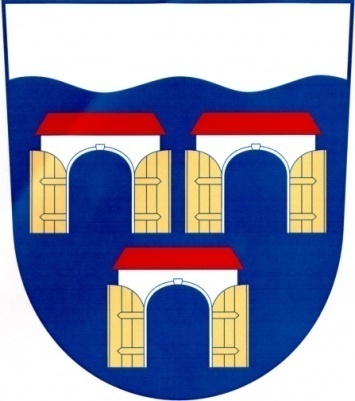 Změna č. 1 územního plánu TŘI DVORYs prvky regulačního plánu (dle § 43 odst. 3 SZ) T e x t o v á   č á s tprosinec 2023OPATŘENÍ OBECNÉ POVAHY OBCE TŘI DVORY č. ……..(dle § 171 zákona č. 500/2004 Sb., správní řád, v platném znění)Zastupitelstvo obce tři Dvory podle ustanovení § 6 odst. 5 písm. c) zákona č. 183/2006 Sb., o územním plánování a stavebním řádu (stavební zákon), ve znění pozdějších předpisů za použití ustanovení § 43 odst. 4 a § 55b odst. 10 stavebního zákona, ve znění pozdějších předpisů,  § 171 zákona č. 500/2004 Sb., správní řád, § 13 a přílohy č. 7 vyhlášky č. 500/2006 Sb., o územně analytických podkladech, územně plánovací dokumentaci a způsobu evidence územně plánovací činnosti, ve znění pozdějších předpisůvydáváZměnu č. 1 územního plánu Tři Dvory(dále jen „Změna č. 1“)Územní plán Tři Dvory byl vydán Zastupitelstvem obce Tři Dvory (usn. č. 99/8/2017) formou opatření obecné povahy, účinnosti nabyl dne 31. 8. 2017. Toto opatření obecné povahy se mění takto:ZÁZNAM O ÚČINNOSTI ZMĚNY č. 1 ÚZEMNÍHO PLÁNU TŘI DVORYsprávní orgán, který změnu úz. plánu vydal           usnesení č.          datum nabytí účinnosti změny č. 1 ÚP Zastupitelstvo obce Tři Dvory                                   oprávněná úřední osoba pořizovatele 	podpis                    razítko Jitka Vokolkovástarostka obceObecní úřad Tři DvoryObjednatel:	Obec Tři DvoryOsvoboditelů 271, 280 02 Tři Dvoryurčený zastupitel: Jitka Vokolková, starostka obce 	Pořizovatel: 	Obecní úřad Tři DvoryOsvoboditelů 271, 280 02 Tři Dvory v zastoupení: Jitka Vokolková, starostka obceVýkonný pořizovatel:	Zdeňka Klenorová kvalifikovaná osoba pořizovatele, oprávněná k územně plánovací činnosti dle § 24 SZZhotovitel a projektant:	Ing. arch. Milan Salaba		autorizovaný architekt ČKA (č. aut. 01467)					 		                      	Štefánikova 52,150 00 Praha 5Řešitelský tým změny územního plánu:	Ing. arch. Milan Salaba, č. aut. ČKA 1467, Mgr. Petr Koloušek Ing. Štěpán VizinaTextová částNa úvod textové části, před „Seznam použitých zkratek“ se vkládá „Vymezení některých pojmů“. Tato část se přesunuje z textové části odůvodnění platného územního plánu, včetně několika upřesnění, v tomto znění:Vymezení některých pojmůzastavěná plocha pozemku - pro účely tohoto územního plánu je jí součet zastavěných ploch jednotlivých staveb; do zastavěné plochy pozemku se nezapočítávají zpevněné plochy (komunikace a nádvoří na stavebním pozemku), prvky drobné architektury (pergoly, altány apod.) a bazény, pokud nekolidují s koeficientem zeleně;koeficient zastavění pozemku - podíl maximálně přípustné zastavěné plochy pozemku a rozlohy stavebního pozemku, vyjádřený v procentech;koeficient zeleně - určuje závazně minimální rozsah nízké i vysoké zeleně v rámci stavebního pozemku (nikoliv veřejné zeleně, veřejných prostranství), vyjádřený v % celkové rozlohy stavebního pozemku;koeficient zpevněných ploch - podíl součtu zastavěné a zpevněné plochy pozemku a celkové rozlohy pozemku;občanské vybavení - zahrnuje zejména stavby, zařízení a pozemky sloužící pro vzdělávání a výchovu, sociální služby a péči o rodinu, zdravotní služby, kulturu, veřejnou správu, ochranu obyvatelstva, dále pro obchodní prodej, tělovýchovu a sport, ubytování (ubytovací zařízení), stravovací služby, vědu a výzkum;malá ubytovací zařízení - stavby pro přechodné ubytování do 20 lůžek;nerušící výroba - výroba, která svým provozováním, výrobním a technickým zařízením nenarušuje negativními účinky a vlivy provoz a užívání staveb a zařízení ve svém okolí a nezhoršuje životní prostředí souvisejícího území nad přípustnou mez (např. překročením limitů hluku, vibrací a prašnosti v plochách pro bydlení);nerušící služby - služby, které svým provozováním, výrobním a technickým zařízením nenarušují negativními účinky a vlivy nad přípustnou mez provoz a užívání staveb a zařízení ve svém okolí a nezhoršují životní prostředí souvisejícího území nad přípustnou mez (např. překročením limitů hluku, vibrací a prašnosti prostředí v plochách pro bydlení);pro obytné stavby (rodinné domy, bytové domy) platí výklad pojmu nadzemní podlaží – NP, podzemní podlaží – PP a podkroví - P dle normy ČSN 734301 Obytné budovy.prvky drobné architektury a mobiliáře - představují doplňkové drobné objekty (altány, lavičky, odpadkové koše, pítka) a prvky veřejného osvětlení;oplocení – oplocení pozemku ve smyslu používaném ve stavebním zákoně;ohradník, oplocenky – jednoduché konstrukce, které nevyžadují provedení zemních prací a terénních úprav (s výjimkou kůlů zapuštěných v zemi), tj. bez podezdívky, rozebíratelné, neomezující průchodnost krajinou.drobná krajinná architektura - např. křížky, „Boží muka“, kapličky, pomníčky.Vymezení zastavěného územíKapitola se mění takto:V první větě se ruší slova „byly vymezena“ a „31. 5. 2022“ a nahrazují se slovy „vyjadřuje stav“ a „20. 9. 2023“, takže celá věta zní: „Hranice zastavěného území vyjadřuje stav ke dni 20. 9. 2023.“.Základní koncepce rozvoje území obce, ochrana a rozvoj jeho hodnotKapitola se mění takto:K původnímu názvu kapitoly „Koncepce rozvoje území obce …“ se vkládá první slovo „Základní“, takže nový název kapitoly zní: „Základní koncepce rozvoje území obce, ochrana a rozvoj jeho hodnot“Koncepce rozvoje území obceŠestá odrážka (vymezení zastavitelných ploch pro důležitý a potřebný rozvoj obce …) - před poslední část věty se doplňuje o slovo „zejména“, takže celá odrážka zní: „„vymezení zastavitelných ploch pro důležitý a potřebný rozvoj obce, především pro bydlení mimo hranici záplavového území Q100“. U sedmé odrážky (výjimku zastavitelné plochy …) se zrušují slova „v záplavovém“ a „kterou“ a nahrazují se slovy „v okrajové části záplavového“ a „které“; dále se doplňují slova „ bydlení (Z2c)“ a „(Z2b)“, zrušují se slova „kterou jsou“ a nahrazuje se textem „které jsou a budou vodoprávním úřadem“ a dále se za slova „vymezení zastavitelných ploch“ doplňují slova „v záplavovém území“. Ochrana a rozvoj hodnot územíV části „Ochrana urbanistických a architektonických hodnot“ se v osmém odstavci zrušují slova „, kterou se rozumí plocha“ a nahrazují se tímto textem: takto:- pro plochu Z2a:	600 m2 - pro plochu Z2c: 	600 m2pro soliterní domy,											 			450 m2 pro dvojdomy (tzn. 2x 450 m2),								300 m2 pro řadové domy;- Z1, Z4, Z4a:	1000 m2 pro nově oddělované pozemky v zastavěném území;			 	    - pro všechny ostatní plochy:“V závěru osmého odstavce se doplňuje text: „při nové parcelaci“.V devátém odstavci se za slova „…vyžadováno zpracování území“  doplňují slova: „, resp. zastavovací“.Urbanistická koncepce včetně urbanistické kompozice, vymezení ploch s rozdílným způsobem využití, zastavitelných ploch, ploch přestavby a systému sídelní zeleněK původnímu názvu kapitoly „Urbanistická koncepce včetně vymezení zastavitelných ploch, ploch přestavby a systému sídelní zeleně“ se vkládají slova: „urbanistické kompozice“ a „ploch s rozdílným způsobem využití,“, takže nový název kapitoly zní: „Urbanistická koncepce včetně urbanistické kompozice, vymezení ploch s rozdílným způsobem využití, zastavitelných ploch, ploch přestavby a systému sídelní zeleně“ Urbanistická koncepce, uspořádání sídelní strukturyV osmém odstavci se ruší třetí slovo „především“ a začátek poslední věty „Je vymezena nová plocha pro bydlení Z2a“ se nahrazuje novým textem: „Ve stávajícím územním plánu je dále vymezena plocha pro bydlení Z2a“Vkládá se nový devátý odstavec s textem: „V návaznosti na tyto plochy je navrženo rozšíření plochy pro bydlení Z2c, vymezené na ploše podstatné části původní územní rezervy R2. Vymezení této plochy je opodstatněno vyhodnocením regionálních hledisek, podle nichž je v této poloze velký zájem o výstavbu vzhledem k dobré dopravní dostupnosti a příznivé poloze vůči blízkému Kolínu a stavební připraveností dopravního připojení a inženýrských sítí.“Zrušuje se podstatná část desátého odstavce („Plocha pro bydlení, která byla součástí původního územního plánu …“) a nahrazuje se novým textem: „Ve stávajícím územním plánu je rovněž plocha pro bydlení plocha Z4, která přímo navazuje na již zastavěné území obce. V návaznosti na ni je, pro další rozvoj bydlení v obci, navržena plocha Z4a v ploše původní územní rezervy R1 na východní straně zastavěného území a přímo na něj navazující.“Zrušuje se celý dvanáctý odstavec:  „Pro možné budoucí rozšíření těchto ploch je vymezena rezerva R2 …“V následujícím odstavci se v druhé větě zrušuj slova „a v části vybavení pro golf – klubovny šatny“, V části „Jako další se stanovují pro území obce tyto podmínky“ se u první odrážky za slova „… na současnou“ vkládá text: „, resp. územně stabilizovanou“.Vymezení zastavitelných ploch a ploch přestavbyV druhém odstavci se seznam zastavitelných ploch doplňuje takto: „Z2c“ (za „Z2b“) a „Z4a, Z5“ (za „Z4“); zároveň se zrušuje text: „plocha územní rezervy R1, R2“.V části „Vymezení zastavitelných ploch“ se u plochy „Z2a Tři Dvory – lokalita „U Skalky I,“ zrušuje tředí odrážka s textem: „plochy dopravní infrastruktury – účelová komunikace (DI)“; v podmínkách využití plochy se u druhé odrážky zrušuje „1 000“ a nahrazuje se číslovkou „600“. V části „Vymezení zastavitelných ploch“ se za plochu Z2b vkládá nový text ve znění:„Z2c	Tři Dvory – lokalita „U skalky III.“- plochy bydlení venkovské	(BV);Pozn.: plochy veřejných prostranství, ochranné a izolační zeleně budou vymezeny  z ploch BV následně samostatnou zastavovací studií Podmínky využití plochy (včetně některých prvků regulačního plánu):součástí plochy bude doplňující veřejné prostranství, jehož součástí bude zeleň - dle velikosti zastavitelné plochy;podíl ploch veřejných prostranství bude úměrně odpovídat rozsahu ploch každého současného vlastníka;respektování a dodržení omezujících podmínek vzhledem k záplavovému území Q 100 - v části plochy (viz rovněž „Předběžné obecné podmínky k části zastavitelné plochy Z2b – lokalita „U Skalky II.“ umístěné v záplavovém území Q 100 – Povodí Labe“ uvedené k uvedené ploše Z2b výše)respektování podmínek prostorového využití a výškové hladiny zástavby (2NP+P, 2NP + ustupující podlaží);respektování společných parametrů vždy pro určitou část lokality v rozmezí stanoveném zastavovací studií;způsob zastřešení se nepředepisuje, avšak pro optimální výraz lokality je třeba respektovat základní společnou charakteristiku zástavby; minimální velikost pozemku pro stavbu nových rodinných domů je:				 600 m2 pro soliterní domy,									450 m2 pro dvojdomy (tzn. 2x 450 m2),							 300 m2 pro řadové domy;součástí plochy bude pás izolační zeleně umístěný především tak, aby vytvářel clonu mezi nově navrženou BV a OV nadmístního významu v ploše Z2b;napojení na technickou infrastrukturu a její řešení – nepředurčuje se, dle potřeb bude upřesněno.zastavovací studií;způsob oplocení se nepředepisuje, je ale nutné dodržet jednotný charakter oplocení do veřejného prostoru v rozmezí stanoveném zastavovací studií;“V části „Vymezení zastavitelných ploch“ se za plochu Z4 vkládá nový text ve znění:„Z4a	Tři Dvory – lokalita „Skřivan II.“- rozšíření- plochy bydlení venkovské                                                              (BV);		- plochy zeleně soukromé a vyhrazené                                           (ZS);Podmínky využití plochy:respektování podmínek prostorového uspořádání a výškové hladiny zástavby uvedených v kapitole f);napojení na technickou infrastrukturu a její řešení – nepředurčuje se.Z5 	Tři Dvory – lokalita „Pod Stránkou“plochy smíšené výrobní					                		  	                                               (VS);- plochy dopravní infrastruktury - účelová komunikace                     (DI).Podmínky využití plochy:respektování podmínek prostorového uspořádání a výškové hladiny zástavby uvedených v kapitole f);rozšíření a úprava stávající cesty na účelovou komunikaci;napojení na technickou infrastrukturu a její řešení – nepředurčuje se.“V části „Seznam územních rezerv“ se zrušuje celý text a nahrazuje se novým odstavcem ve znění: „Plocha R1 se ruší a ve stejném rozsahu se převádí do nové návrhové plochy Z4a. Obdobně se ruší podstatná část R2 a ve stejném rozsahu se převádí do nové návrhové plochy Z2c.“V části „Vymezení ploch přestavby“ se zrušuje text u plochy P1 Tři Dvory – lokalita „Nad hřbitovem“, dosavadní text: „plochy smíšené výrobní (VS)“ se nahrazuje textem: „plochy občanského vybavení – veřejné infrastruktury a komerční –	 (školská zařízení) (OV)“. Zároveň se ruší celý text podmínek zastavitelné plochy a nahrazuje se novým textem ve znění: „respektování podmínek prostorového uspořádání a výškové hladiny zástavby uvedených v kapitole f.Pozn.: Změnou č. 1 se ruší návrh transformace plochy školského zařízení OV→VS a ponechává se původní využití (= změna na OV)“Koncepce veřejné infrastruktury včetně podmínek pro její umísťování, vymezení ploch a koridorů pro veřejnou infrastrukturu, včetně stanovení podmínek pro jejich využitíK původnímu názvu kapitoly „Koncepce veřejné infrastruktury včetně podmínek pro její umísťování“ se doplňuje druhá část názvu ve znění: „,vymezení ploch a koridorů pro veřejnou infrastrukturu, včetně stanovení podmínek pro jejich využití“ Technická infrastruktura – dopravní infrastrukturaZrušuje se podstatná část jedenáctého odstavce „Pro vymezenou plochu Z2b bude zřízeno napojení …“ a nahrazuje se novým textem ve znění: „Pro vymezenou plochu Z2b bylo zřízeno napojení na silnici II/322 dle § 10 zákona č.13/1997 Sb. o pozemních komunikacích, kruhovou křižovatkou a páteřní komunikací do této lokality. Páteřní komunikace umožňuje dopravní připojení plochy Z2c. a Z2a.“Technická infrastruktura - vodní hospodářstvíZa čtvrtý odstavec se vkládají dva nové odstavce s textem: „Pro plochu Z2b bylo zásobování vodou vybudováno s dostatečnou kapacitou pro zásobování vodou v plochách Z2a  a Z2c.Pro plochu Z2b byla vybudována podtlaková splašková kanalizace s dostatečnou kapacitou pro odkanalizování v plochách Z2a  a Z2c.“V následujícím odstavci se se seznam zastavitelných ploch doplňuje takto: „Z2c“ (za „Z2b“), „, Z4a a Z5“ (za „Z4“). Veřejná infrastrukturaV prvním odstavci se za druhou větu vkládá nová věta ve znění: „V ploše P1 – lokalita „Nad hřbitovem“ se obnovuje původní využití plochy pro školské zařízení.“. Třetí odstavec se doplňuje tímto textem: „Územní studie ("Územní studie Z2b Tři Dvory - lokalita U Skalky II.“) byla vypracována v září 2018, vypracovala Ing. arch. Jarmila Cetkovská. ÚS byla předána MěÚ Kolín, odbor regionálního rozvoje a územního plánování, registrační list územní studie byl vystaven 27.09.2018. Dopravní připojení a připojení na inženýrské sítě plochy Z2b již byly vybudovány s kapacitou pro připojení ploch Z2a a Z2c.“Koncepce uspořádání krajiny, včetně vymezení ploch s rozdílným způsobem využití, ploch změn v krajině a stanovení podmínek pro jejich využití, územního systému ekologické stability, prostupnosti krajiny, protierozních opatření, ochrany před povodněmi, rekreace, dobývání ložisek nerostných surovin a podobněV původním názvu kapitoly „Koncepce uspořádání krajiny, včetně vymezení ploch a stanovení podmínek pro změny v jejich využití, územní systém ekologické stability, prostupnost krajiny, protierozní opatření, ochrana před povodněmi, rekreace, dobývání nerostů“ se zrušují slova „změny v“ a „nerostů“; doplňují se tato slova: „s rozdílným způsobem využití, ploch změn v krajině“ a „ložisek nerostných surovin a podobně“; dále se část nadpisu převádí do 2. pádu: „územního systému ekologické stability, prostupnosti krajiny, protierozních opatření, ochrany“, takže celý název zní: „Koncepce uspořádání krajiny včetně vymezení ploch s rozdílným způsobem využití, ploch změn v krajině a stanovení podmínek pro jejich využití, územního systému ekologické stability, prostupnosti krajiny, protierozních opatření, ochrany před povodněmi, rekreace a dobývání ložisek nerostných surovin a podobně“  Územní systém ekologické stability - ÚSESDruhý odstavec se doplňuje o větu ve znění: „Případné doplnění prvků ÚSES uvažované v rámci komplexních pozemkových úprav se netýká území řešených změnou územního plánu.“. Ochrana před povodněmiV prvním odstavci se sedmá věta doplňuje o slova „v zásadě“ (před slovo „respektován“); v další části věty se zrušuje text: zakazující vymezování nových zastavitelných ploch“ a nahrazuje se textem: „nevymezovat nové zastavitelné plochy“.Na závěr prvního odstavce se vkládá tento text ve znění: „Výjimkou je plocha Z2c, jejíž část vklíněná mezi dvě jiné zastavitelné plochy (Z2a a Z2b) – dosud podstatná část územní rezervy R2 – částečně zasahuje do okraje vymezeného záplavového území Q100. V územních souvislostech a při zvážení všech dalších hledisek je vymezení přijatelné za podmínky respektování omezujících podmínek (obdobných jako pro sousední část zastavitelné plochy občanské vybavenosti Z2b).“V druhém odstavci se zrušuje desáté slovo „ani“ a na závěr věty se doplňuje text: „bez splnění podmínek stanovených vodoprávním úřadem.“Stanovení podmínek pro využití ploch s rozdílným způsobem využití s určením převažujícího účelu využití (hlavní využití), pokud je možné jej stanovit, přípustného využití, nepřípustného využití (včetně stanovení, ve kterých plochách je vyloučeno umísťování staveb, zařízení a jiných opatření pro účely uvedené v § 18 odst. 5 stavebního zákona), popřípadě stanovení podmíněně přípustného využití těchto ploch a stanovení podmínek prostorového uspořádání, včetně základních podmínek ochrany krajinného rázu (například výškové regulace zástavby, charakteru a struktury zástavby, stanovení rozmezí výměry pro vymezování stavebních pozemků a intenzity jejich využití)V původním názvu kapitoly „Stanovení podmínek pro využití ploch s rozdílným způsobem využití s určením převažujícího účelu využití (hlavního využití), popřípadě podmíněně přípustného využití těchto ploch a stanovení podmínek prostorového uspořádání včetně základních podmínek ochrany krajinného rázu“ se slovo „hlavního“ v závorce převádí do 1. pádu („hlavní“) a vkládají se tyto tři části textu: - 	za závorku „hlavní využití): „pokud je možné jej stanovit,“, - 	za slova „…nepřípustného využití“: „(včetně stanovení, ve kterých plochách je vyloučeno umísťování staveb, zařízení a jiných opatření pro účely uvedené v § 18 odst. 5 stavebního zákona)“, - 	za slovo „popřípadě“: „stanovení“,-	za slova „... krajinného rázu“: „(například výškové regulace zástavby, charakteru a struktury zástavby, stanovení rozmezí výměry pro vymezování stavebních pozemků a intenzity jejich využití)“;Takže celý název kapitoly zní: „Stanovení podmínek pro využití ploch s rozdílným způsobem využití s určením převažujícího účelu využití (hlavní využití), pokud je možné jej stanovit, přípustného využití, nepřípustného využití (včetně stanovení, ve kterých plochách je vyloučeno umísťování staveb, zařízení a jiných opatření pro účely uvedené v § 18 odst. 5 stavebního zákona), popřípadě stanovení podmíněně přípustného využití těchto ploch a stanovení podmínek prostorového uspořádání včetně základních podmínek ochrany krajinného rázu (například výškové regulace zástavby, charakteru a struktury zástavby, stanovení rozmezí výměry pro vymezování stavebních pozemků a intenzity jejich využitíStanovení podmínek pro využití ploch s rozdílným způsobem využití a podmínek prostorového uspořádání U ploch „BV - Plochy bydlení venkovské“ v části B. přípustné využití se doplňují tyto odrážky:-	druhá odrážka se doplňuje: „, avšak s výjimkou plochy Z2c, kde se stavby pro chov drobného zvířectva neumožňují“- čtvrtá odrážka se doplňuje: „, avšak s výjimkou plochy Z2c, kde se stavby pro takový druh podnikání omezují pouze pro typ kancelářských činností a obdobných služeb“-	vkládá se čtrnáctá odrážka (za odrážkou „soukromá zeleň“): „studny na užitkovou vodu (pokud jejich umístění není v rozporu s jinými obecně závaznými předpisy)“U ploch „BV - Plochy bydlení venkovské“ v části B. podmíněně přípustné se doplňují využití tyto odrážky:-		druhá odrážka se doplňuje: „;stavby ubytovacích zařízení jsou nepřípustné v ploše Z2c“-	třetí odrážka: zrušuje se druhá část věty (maloobchod, stravování a další nerušící služby o maximální zastavěné ploše 100 m2, nebo integrované do stavby pro bydlení, neomezující užívání sousedních pozemků zařazených do ploch pro bydlení“) a nahrazuje se vložením slova „drobné“ a textu: „,tzn. aktivity slučitelné s „čistým bydlením“, provozované v rodinných domech, jako např. kadeřnictví, poradenské a jiné administrativní služby, apod.“ doplňuje se nová čtvrtá odrážka s textem: „nové stavby řadových rodinných domů – přípustné pouze v ploše Z2c (hmotově vytvářející přechod od sousední plochy Z2b (OM) k méně intenzivní rodinné zástavbě směrem do volné krajiny)“U ploch „BV - Plochy bydlení venkovské“ v části C. nepřípustné využití se zrušuje třetí odrážka s textem „nové stavby řadových rodinných domů s výjimkou dvojdomů,“U ploch „BV - Plochy bydlení venkovské“ se doplňují v části D. podmínky prostorového uspořádání mění tyto odrážky:-	první odrážka se doplňuje o druhou část věty: „,příp. ustupující podlaží za podmínky, že ustoupení oproti běžnému podlaží bude min. o 2 m na obvodových stěnách domu směřujících do uličního prostoru a do zahrady“-	u druhé odrážky se zrušují číslovky „4“ a „470“ a nahrazují se číslovkami „7“ a „70“- u třetí odrážky (minimální velikost pozemku) se zrušuje její druhá část „u nové zástavby 1000 m2, v zastavěném území 500 m2“ a nahrazuje se textem: „se stanovuje takto:	- pro plochu Z2a:	600 m2,								- pro plochu Z2c:	600 m2 pro soliterní domy,						450 m2 pro dvojdomy (tzn. 2x 450 m2),						300 m2 pro řadové domy;	- pro plochy Z1, Z4 a Z4a: 	1000 m2,	- pro všechny ostatní plochy:	500 m2 (pro nově oddělované pozemky v zastavěném území),“-	za čtvrtou odrážku se vkládá nová pátá odrážka s textem: „stání pro osobní automobily: pro novou zástavbu se vyžaduje zajistit min. 2 stání pro osobní automobil na vlastním pozemku,“- za šestou odrážku se vkládá nová sedmá odrážka s textem: „povinná veřejná prostranství (v rozsahu stanoveném právním předpisem) v ploše Z2c budou umístěna především tak, aby vytvářela clonu mezi nově navrženou BV a OV nadmístního významu v ploše Z2b,“Vymezení veřejně prospěšných staveb, veřejně prospěšných opatření, staveb a opatření k zajišťování obrany a bezpečnosti státu a ploch pro asanaci, pro které lze práva k pozemkům a stavbám vyvlastnitKapitola se nemění. Vymezení veřejně prospěšných staveb a veřejných prostranství, pro které lze uplatnit předkupní právo, s uvedením v čí prospěch je předkupní právo zřizováno, parcelních čísel pozemků, názvu katastrálního území a případně dalších údajů podle § 8 katastrálního zákonaV původním názvu kapitoly „Vymezení veřejně prospěšných staveb a veřejných prostranství, pro které lze uplatnit předkupní právo“ se doplňuje druhá část názvu s textem: „, s uvedením v čí prospěch je předkupní právo zřizováno, parcelních čísel pozemků, názvu katastrálního území a případně dalších údajů podle § 8 katastrálního zákona“.Kapitola se nemění. Stanovení kompenzačních opatření podle § 50 odst. 6 stavebního zákonaDoplňuje se tato nová kapitola „i) Stanovení kompenzačních opatření podle § 50 odst. 6 stavebního zákona“ s textem: „Kompenzační opatření nejsou navrhována. Nebylo požadováno zpracování posouzení vlivu na evropsky významnou lokalitu nebo ptačí oblast, protože bylo možné vyloučit významný vliv na předmět ochrany a celistvost evropsky významných lokalit a ptačích oblastí.“Vymezení ploch a koridorů územních rezerv a stanovení možného budoucího využití, včetně podmínek pro jeho prověřeníZrušuje se celý druhý odstavec s textem: „Plocha územní rezervy R1 je navržena pro možnou budoucí zástavbu bydlení. Tato plocha je omezena hranicí ochranného pásma lesa. Plocha územní rezervy R2 je navržena pro možnou budoucí zástavbu občanského vybavení. Plochy územních rezerv mohou být řešeny po zastavění všech vymezených zastavitelných ploch pro bydlení a na základě změny ÚP.“ A nahrazuje se novým odstavcem s textem: „Územní plán Tři Dvory vymezuje jedinou plochu územní rezervy R2, ponechanou z původně větší plochy (přičemž podstatná část původní R2 je vymezena jako zastavitelná plocha Z2c).“Vymezení ploch, ve kterých je rozhodování o změnách v území podmíněno dohodou o parcelaciKapitola se nemění.Vymezení ploch a koridorů, ve kterých je rozhodování o změnách v území podmíněno zpracováním územní studie, stanovení podmínek pro její pořízení a přiměřené lhůty pro vložení dat o této studii do evidence územně plánovací činnostiV původním názvu kapitoly „Vymezení ploch a koridorů, ve kterých je rozhodování o změnách v území podmíněno územní studií nebo regulačního plánu“ se zrušují slova „studií“ a „nebo regulačního plánu“ doplňují se slova „zpracováním“ a „studie“; dále vkládá druhá část názvu: „stanovení podmínek pro její pořízení a přiměřené lhůty pro vložení dat o této studii do evidence územně plánovací činnosti“, takže celý nový název kapitoly zní: „Vymezení ploch a koridorů, ve kterých je rozhodování o změnách v území podmíněno zpracováním územní studie, stanovení podmínek pro její pořízení a přiměřené lhůty pro vložení dat o této studii do evidence územně plánovací činnost“.V prvním odstavci se zrušuje poslední věta s textem: „Územní plán nevymezuje žádnou plochu, pro kterou by bylo rozhodování v území podmíněno regulačním plánem.“Pro plochu Z2b Tři Dvory – lokalita „U Skalky II.“ u desáté a jedenácté (předposlední) odrážky se doplňuje shodný text: „- vyřešeno, realizováno, zkolaudováno“; u poslední odrážky se doplňuje text: „- posouzena západní část“.V závěru kapitoly se doplňuje text: „Poznámka o stavu pořízení územních studií:Územní studie ("Územní studie Z2b Tři Dvory - lokalita U Skalky II.“) byla vypracována v září 2018, vypracovala Ing. arch. Jarmila Cetkovská. ÚS byla předána MěÚ Kolín, odbor regionálního rozvoje a územního plánování, registrační list územní studie byl vystaven 27.09.2018.Územní studie pro plochu Z1 byla vypracována Ing. arch. Jarmilou Cetkovskou, dne 23.4.2019 byla schválena možnost jejího využití.“Vymezení ploch a koridorů, ve kterých je rozhodování o změnách v území podmíněno vydáním regulačního plánu, zadání regulačního plánu v rozsahu podle přílohy č. 9, stanovení, zda se bude jednat o regulační plán z podnětu nebo na žádost, a u regulačního plánu z podnětu stanovení přiměřené lhůty pro jeho vydáníDoplňuje se tato nová kapitola „m) Vymezení ploch a koridorů, ve kterých je rozhodování o změnách v území podmíněno vydáním regulačního plánu, zadání regulačního plánu v rozsahu podle přílohy č. 9, stanovení, zda se bude jednat o regulační plán z podnětu nebo na žádost, a u regulačního plánu z podnětu stanovení přiměřené lhůty pro jeho vydání“ s textem: „Územní plán nevymezuje žádnou plochu, pro kterou by bylo rozhodování v území podmíněno regulačním plánem.“Stanovení pořadí změn v území (etapizace)Text kapitoly se doplňuje poslední větou – poznámkou s textem: „Pozn.: Zeleň ochranná (ZO) již byla realizována podél východního okraje plochy Z2b.“Doplňují se tři nové odstavce s textem: „Etapizace využití zastavitelných ploch pro bydlení (BV) je navržena pro část plochy Z1, tj. zařazení její naprosté většiny (v rozsahu upřesněném v grafické části) do druhé etapy s podmíněným zahájením využití nejdříve po využití plochy Z2c minimálně ze 70%.Pořadí zástavby jednotlivých částí plochy komerční vybavenosti Z2b je navrženo jako samostatná etapizace nezávislá na etapizaci obytných ploch Z2c a Z1.Navržená etapizace je názorně vyjádřena v samostatném výkresu“Vymezení architektonicky nebo urbanisticky významných stavebZ názvu kapitoly zrušuje druhá část textu „, pro které může vypracovávat architektonickou část projektové dokumentace jen autorizovaný architekt“ Kapitola se neměníÚdaje o počtu listů územního plánu a počtu výkresů k němu připojené grafické částiKapitola se nemění (bude aktualizováno po vydání Změny č. 1 ÚP).Grafická část změny územního plánuGrafická část změny územního plánu obsahuje následující výkresy:I. a	Výkres základního členění území I. b	Hlavní výkres (výřez pro předmět změny)Vzhledem k omezenému předmětu řešení jsou výkresy Změny č. 1 pojednány jen jako výřezy řešeného území. Grafická část v celém rozsahu řešeného území obce bude obsažena po vydání Změny č. 1 v rámci tzv. „Úplného znění“.Obdobně – formou výřezů – jsou pojednány i výkresy odůvodnění: koordinační a výkres záborů půdního fondu. Textová část odůvodněníPostup při pořízení územního plánuObec Tři Dvory má platný Územní plán vydaný v roce 2017 (nabytí účinnosti 31. 8. 2017). Obci Tři Dvory byly doručeny tři návrhy na pořízení změny územního plánu od vlastníků pozemků – Ing. Strnada, manželů Svobodových a Pily Linarit s.r.o. Všechny návrhy na pořízení Změny č. 1 ÚP Tři Dvory zkráceným postupem byly v souladu s § 55a stavebního zákona projednány s Krajským úřadem Středočeského kraje. Krajský úřad ve svých stanoviscích (samostatně ke každému ze tří návrhů) jako orgán ochrany přírody kompetentní podle ustanovení § 77a odst. 4 písm. n) zákona č. 114/1992 Sb., o ochraně přírody a krajiny konstatoval, že v souladu s ust. § 45i tohoto zákona lze vyloučit významný vliv předložené koncepce samostatně i ve spojení s jinými záměry nebo koncepcemi, na předmět ochrany a celistvost evropsky významných lokalit a ptačích oblastí v působnosti Krajského úřadu. Spolu s tím Krajský úřad Středočeského kraje jako orgán posuzování vlivů na životní prostředí příslušný podle ust. § 20 písm. b) a § 22 písm. d) zákona č. 100/2001 Sb., o posuzování vlivů na životní prostředí, ve znění pozdějších předpisů (dále jen zákon), na základě ust. § 10i odst. 2 tohoto zákona, kritérií uvedených v jeho příloze č. 8 zákona a předložených podkladů nepožadoval zpracovat vyhodnocení vlivů Změny č. 1 územního plánu Tři Dvory na životní prostředí (tzv. SEA). Uvedená stanoviska jsou tato: 					- k návrhu Ing. Strnada – stanovisko KUSK č. j. 023819/2022/KUSK ze dne 3. 3. 2022 	- k návrhu manž. Svobodových – stanovisko KUSK č. j. 025986/2022/KUSK ze dne 3. 3. 2022	- k návrhu Pily Linarit s r.o. – stanovisko KUSK č. j. 035558/2021/KUSK ze dne 22. 4. 2021										O pořízení Změny č. 1 územního plánu Tři Dvory a o jejím obsahu rozhodlo Zastupitelstvo obce Tři Dvory svým usnesením č. 45 ze dne 21. 4. 2022. Dále Zastupitelstvo obce Tři Dvory stanovilo, že Změna č. 1 územního plánu Tři Dvory bude pořízena tzv. zkráceným postupem s prvky regulačního plánu podle ust. § 55a a násl. stavebního zákona, a že určeným zastupitelem pro pořízení Změny č. 1 ÚP Tři Dvory bude paní Jitka Vokolková, starostka obce.Zastupitelstvo obce Tři Dvory schválilo, že pořizovatelem Změny č. 1 územního plánu Tři Dvory bude dle ust. § 6 odst. 2 stavebního zákona Obecní úřad Tři Dvory, který zajistí splnění kvalifikačních požadavků pro výkon územně plánovací činnosti podle ust. § 24 odst. 1 stavebního zákona prostřednictvím fyzické osoby, splňující příslušné kvalifikační požadavky. Touto osobou bude paní Zdeňka Klenorová disponující příslušným oprávněním. Po vyhodnocení předložených cenových nabídek zastupitelstvo obce na svém zasedání dne 28. 6. 2022 dále schválilo, že zhotovitelem Změny č. 1 územního plánu bude Ing. arch. Milan Salaba. Na základě zpracovaného a projektantem předaného návrhu změny č. 1 ÚP Tři Dvory pak pořizovatel oznámil místo a dobu konání veřejného projednání o návrhu této územně plánovací dokumentace podle ustanovení § 55b odst. 2 ve spojení s § 52 odst. 1 a 2   stavebního zákona dotčeným orgánům, krajskému úřadu, sousedním obcím a oprávněným investorům, a to dopisem ze dne 22. 3. 2023.  Obsahem oznámení dále byla současně i výzva dotčeným orgánům k uplatnění stanovisek a sousedním obcím k uplatnění připomínek, a to včetně lhůty pro jejich uplatnění, a to do sedmi dnů ode dne konání veřejného projednání. Pořizovatel všechny vyrozuměl o skutečnosti, že k později uplatněným stanoviskům a připomínkám se nepřihlíží a že návrh změny č. 1 ÚP Tři Dvory, včetně odůvodnění bude vystaven na obci a na internetové adrese pořizovatele: www.tridvory.cz. Zároveň pořizovatel naplnil ust. § 55b odst. 1 stavebního zákona, když doručil návrh změny č. 1 ÚP Tři Dvory veřejnou vyhláškou ze dne 27. 3. 2023. Rovněž toto oznámení obsahovalo informaci o vystavení dokumentace, termínu veřejného projednání. Veřejnost byla upozorněna na lhůtu, ve které může uplatňovat v termínu do sedmi dnů ode dne konání veřejného projednání, tj. do 10. 5. 2023 své písemné námitky a připomínky.V rámci oznámení o společném jednání byly jednotlivě obeslány tyto dotčené orgány, krajský úřad a sousední obce: Ministerstvo ŽP ČR Praha; Ministerstvo ŽP - odbor výkonu státní správy I, Praha; Ministerstvo dopravy ČR Praha; Ministerstvo kultury ČR Praha; Ministerstvo obrany ČR  Praha; Ministerstvo průmyslu a obchodu ČR Praha; Ministerstvo vnitra ČR Praha; Obvodní báňský úřad pro území Hl. města Prahy a kraje Středočeského; Státní úřad pro jadernou bezpečnost Praha; Hasičský záchranný sbor Středočeského kraje se sídlem v Kolíně; Krajská hygienická stanice se sídlem v Praze, územní pracoviště Kolín; Krajská veterinární správa se sídlem v Kolíně; Krajský úřad Středočeského kraje - Odbor vydávající koordinované stanovisko; Městský úřad Kolín - Odbor životního prostředí a zemědělství, Odbor dopravy, Odbor výstavby – památková péče; Policie ČR, Krajské ředitelství Středočeského kraje; Státní pozemkový úřad – pobočka Kolín; Krajský úřad Středočeského kraje - Odbor územního plánování a stavebního řádu. Sousední obce: Město Kolín; Obec Starý Kolín, Obec Konárovice a Obec Ovčáry. Dále byli obesláni oprávnění investoři: ČEZ Distribuce a.s.; GasNet, s.r.o.; Krajská správa a údržba silnice Středočeského kraje; T Mobile Czech republic, a.s.; a obec s rozšířenou působností Kolín, stavební úřad a úřad územního plánování. Veřejné projednání o návrhu změny č. 1 ÚP Tři Dvory se konalo dne 3. 5. 2023. O průběhu veřejného projednání byl ve smyslu ust. § 22 odst. 2 stavebního zákona pořízen písemný záznam, který je součástí dokladové části o průběhu pořizování územně plánovací dokumentace. Podrobné vyhodnocení stanovisek dotčených orgánů uplatněných v rámci veřejného projednání je provedeno v kapitole e) tohoto odůvodnění. Ve stanoviscích nebyly uvedeny žádné požadavky, které by měly vliv na způsob řešení změny a nebyl tak řešen žádný rozpor, neboť stanovisko orgánu ochrany ZPF bylo s tímto orgánem dodatečně dohodnuto. Žádná ze sousedních obcí k projednávané změně č. 1 ÚP Tři Dvory ve smyslu ustanovení § 55b odst. 2 ve spojení s § 52 odst. 2 stavebního zákona neuplatnila písemné připomínky. Ani ze strany veřejnosti nebyly v rámci ustanovení§ 55b odst. 2 ve spojení s § 52 odst. 3 doručeny žádné písemné připomínky ani ve spojení s § 50 odst. 3 stavebního zákona žádné písemné námitky, ke kterým by bylo nutné ve smyslu ust. 53 odst. 1 zpracovávat způsob vyhodnocení připomínek ani přijímat návrhy na rozhodnutí o námitkách a toto následně doručovat k vydání stanovisek dotčených orgánů a krajského úřadu.Po ukončení projednávání konaného podle § 55b odst. 2 za použití § 52 stavebního zákona pak Obecní úřad Tři Dvory za použití § 55b odst. 4 stavebního zákona požádal o vydání stanoviska k návrhu změny od nadřízeného orgánu územního plánování. Toto stanovisko vydal Krajský úřad Středočeského kraje, odbor územního plánování a stavebního řádu dne 8. 9. 2023 pod č.j. 112901/2023/KUSK, citujeme: „Stanovisko k návrhu změny č. 1 územního plánu Tři Dvory. Krajský úřad Středočeského kraje, odbor regionálního rozvoje, jako nadřízený správní orgán územního plánování pro obce (dále jen krajský úřad) podle ust. § 178 zákona č. 500/2004 Sb., správní řád, v platném znění příslušný podle ust. § 5 odst. 2 zákona č. 183/2006 Sb., o územním plánování a stavebním řádu (dále jen stavební zákon), obdržel žádost o posouzení návrhu změny č. 1 územního plánu Tři Dvory (dále jen návrh změny územního plánu), podle § 55b odst. 4 (zkrácený postup) stavebního zákona, kterou dne 10. 8. 2023 podal úřad územního plánování Obecní úřad Tři Dvory (dále jen pořizovatel). Předloženou územně plánovací dokumentaci zpracoval Ing. arch. Milan Salaba, autorizovaný architekt, číslo autorizace u České komory architektů 01 467, který je oprávněnou osobou dle ustanovení § 158 odst. 1 stavebního zákona. Krajský úřad posoudil podle ustanovení § 55b odst. 4 stavebního zákona návrh změny územního plánu z hlediska zajištění koordinace území, zejména s ohledem na širší územní vztahy a z hlediska souladu s politikou územního rozvoje a s územně plánovací dokumentací vydanou krajem a konstatuje, že neshledal žádné rozpory a lze postupovat v dalším řízení o územním plánu. Krajský úřad upozorňuje pořizovatele na povinnosti následující po vydání návrhu změny územního plánu:Opatřit záznamem o účinnosti územního plánu všechna paré změny územního plánu a 1 paré včetně dokladů o jejím pořízení uložit u obce, pro kterou byla pořízena a dále pak jednotlivě poskytne změnu územního plánu příslušnému stavebnímu úřadu, úřadu územního plánování a krajskému úřadu, jemuž se uvedená dokumentace poskytuje rovněž v elektronické verzi ve strojově čitelném formátu, ve smyslu ustanovení § 165 odst. 1 stavebního zákona.Zveřejnit způsobem umožňujícím dálkový přístup údaje o vydané územně plánovací dokumentaci (dále jen ÚPD) a místech, kde je možné do této ÚPD a do její dokladové dokumentace nahlížet, toto oznámit dotčeným orgánům neuvedeným v odstavci 1 § 165 stavebního zákona jednotlivě.Pro účely vyhodnocení územně plánovací činnosti zaslat vyplněný registrační list (příloha č. 16 vyhlášky č. 500/2006 Sb.) nadřízenému orgánu územního plánování.Vyhotovení územního plánu zahrnující úplné znění po vydání jeho změny opatřený záznamem o účinnosti dle § 55 odst. 5 stavebního zákona.Soulad územně plánovací dokumentace s jednotným standardem prokáže pořizovatel v jejím odůvodnění dokladem z elektronického kontrolního nástroje (§21a vyhlášky č. 500/2006 Sb.).Krajský úřad současně poskytuje informace, které nemají vliv na posouzení návrhu územního plánu. Jedná se o informace týkající se dotačních titulů (MMR ČR) na podporu územního plánování:Nový ÚP nebo Změna ÚP pro všechny obce do 5000 obyvatel na území ČRAž 500 000 Kč na nový ÚP (pokud obec ÚP nemá má ÚP sídelního útvaru schválený před rokem 2007) nebo až 250 000 na změnu ÚP. Uzávěrka žádostí 31. října 2023 12:00https://mmr.cz/cs/narodni-dotace/podpora-uzemniho-planovani-a-architektonickych-u/uzemni-plany-pro-obce/uzemni-plan-a-zmena-uzemniho-planu-202376. výzva IROP – Standardizace územních plánůPro obce nad 5 000 obyvatel v přechodovém regionuUzávěrka žádostí:19.prosince 2025https://irop.mmer.cz/cs/vyzvy-2021-2027-vyzvairop.“Na základě výše popsaného výsledku veřejného projednání a stanoviska nadřízeného orgánu pak byl návrh změny upraven a doplněn, a to včetně textové části odůvodnění. S ohledem na skutečnost, že se jednalo o úpravy provedené ve výrokové části, vyhodnotil je pořizovatel jako podstatné změny a z tohoto důvodu byla dokumentace změny upravená na základě výsledků veřejného v rozsahu měněných částí projednána v opakovaném veřejném projednání, které se konalo dne 27. 11. 2023. O opakovaném veřejném projednání byly vyrozuměny povinné subjekty oznámením o jeho konání a vystavení změny jednotlivě. Oznámení o termínu opakovaného veřejného projednání a vystavení změny bylo provedeno veřejnou vyhláškou zveřejněnou na úřední desce a webových stránkách obce. Tyto doklady jsou součástí spisu o pořizování územního plánu. V rámci opakovaného veřejného projednání nebyly ze strany dotčených orgánů k částem ÚPD měněným od předchozí veřejného projednání, uplatněny žádné připomínky ani námitky. Rovněž tak ze strany veřejnosti nebyly ani v etapě opakovaného veřejného projednání změny ÚPD uplatněny žádné písemné připomínky ani žádné písemné námitky, které by bylo nezbytné vyhodnocovat podle § 53 stavebního zákona. Poté co pořizovatel posoudil zpracovanou změnu ve vztahu k posledním aktualizacím krajské dokumentace, nechal na základě pokynů doplnit textovou část odůvodnění a následně v souladu s § 54 stavebního zákona předložil upravený návrh změny č. 1 ÚP Tři Dvory s jeho odůvodněním zastupitelstvu obce k vydání.Soulad s politikou územního rozvoje a územně plánovací dokumentací vydanou krajem Soulad s politikou územního rozvojeDle Politiky územního rozvoje ČR 2008 (schválené usnesením vlády České republiky č. 929 ze dne 20. 7. 2009 ve znění Aktualizací č. 1 (schválené dne 15. 4. 2015), č. 2 a 3 (schválených dne 15. 4. 2015), č. 5 (schválené dne 17. 8. 2020) a č. 4 (schválené dne 12. 7. 2021), jsou pro řešené území závazné tyto skutečnosti:K řešenému území se vztahují republikové priority (kap. 2.2 PÚR).Řešené území neleží v rozvojové oblasti republikového významu (kap. 3 PÚR).Řešené území leží v rozvojové ose republikového významu OS4 Praha – Poděbrady – Hradec Králové (-Wroclaw) / Praha – Kolín – Pardubice (- Wroclaw) a souběžně rovněž v rozvojové ose republikového významu OS5 Praha – Kolín – Jihlava (- Brno) (kap. 3 PÚR)Řešené území je zahrnuto do specifické oblasti SOB9, ve které se projevuje aktuální problém ohrožení území suchem (kap. 4 PÚR).Do řešeného území nezasahují koridory dopravní infrastruktury (kap. 5 PÚR).Do řešeného území nezasahují koridory technické infrastruktury (kap. 6 PÚR).K řešenému území se nevztahují žádné další úkoly (kap. 7 PÚR).Požadavky PÚR ČR, které se vztahují k řešenému území, jsou uvedeny níže kurzívou, v odrážkách je uvedeno vyhodnocení jejich zohlednění ve Změně č. 1 ÚP Tři Dvory.2  Republikové priority územního plánování pro zajištění udržitelného rozvoje území:2.2	Republikové priority(14)	Ve veřejném zájmu chránit a rozvíjet přírodní, civilizační a kulturní hodnoty území, včetně urbanistického, architektonického a archeologického dědictví. Zachovat ráz jedinečné urbanistické struktury území, struktury osídlení a jedinečné kulturní krajiny, které jsou výrazem identity území, jeho historie a tradice. Tato území mají značnou hodnotu, např. i jako turistické atraktivity. Jejich ochrana by měla být provázána s potřebami ekonomického a sociálního rozvoje v souladu s principy udržitelného rozvoje. V některých případech je nutná cílená ochrana míst zvláštního zájmu, v jiných případech je třeba chránit, respektive obnovit celé krajinné celky. Krajina je živým v čase proměnným celkem, který vyžaduje tvůrčí, avšak citlivý přístup k vyváženému všestrannému rozvoji tak, aby byly zachovány její stěžejní kulturní, přírodní a užitné hodnoty.Změnou č. 1 ÚP Tři Dvory jsou navrženy tři dílčí úpravy urbanistické koncepce, konkrétně vymezení dvou zastavitelných ploch s funkčním využitím BV – bydlení venkovské; u obou těchto ploch se jedná o dosavadní územní rezervy obdobného využití. Třetí plocha mírně rozšiřuje stávající smíšenou výrobní zónu VS na okraji sídla. Takže změna územního plánu obsahuje pouze nekonfliktní záměry, které jsou v souladu s dosavadní koncepcí. Žádná z ploch změn, s ohledem na polohu v území, není ve střetu s žádnou z identifikovaných přírodních, kulturních ani civilizačních hodnot, nebudou negativně dopadat na hodnoty.  (14a)	Při plánování rozvoje venkovských území a oblastí ve vazbě na rozvoj primárního sektoru zohlednit ochranu kvalitních lesních porostů, vodních ploch a kvalitní zemědělské, především orné půdy a ekologických funkcí krajiny.Všechny lokality jsou na méně kvalitních zemědělských půdách. Vzhledem k poloze (vklíněná plocha mezi jiné zastavitelné plochy, okrajová „zbytková“ plocha, resp. roh logicky doplňující plochu VS) nedojde k podstatné újmě na ucelených zemědělsky využívaných plochách. Z hlediska využitelnosti je vliv na zemědělskou půdu nízký.Ekologické funkce krajiny jsou podpořeny návrhem příslušných opatření – ÚSES, protierozními opatřeními a plochami změn v krajině.(15)	Předcházet při změnách nebo vytváření urbánního prostředí prostorově sociální segregaci s negativními vlivy na sociální soudržnost obyvatel.Segregace obyvatel není v území patrná a územní plán na tuto skutečnost nemá žádný vliv.(16)	Při stanovování způsobu využití území v územně plánovací dokumentaci dávat přednost komplexním řešením před uplatňováním jednostranných hledisek a požadavků, které ve svých důsledcích zhoršují stav i hodnoty území. Vhodná řešení územního rozvoje je zapotřebí hledat ve spolupráci s obyvateli území i s jeho uživateli a v souladu s určením a charakterem oblastí, os, ploch a koridorů vymezených v PÚR ČR.Územní plán a jeho změna nevytváří podmínky pro rozvoj žádné činnosti nebo využití významně na úkor jiné – je podpořen zejména rozvoj bydlení a veřejné infrastruktury, což je využití pro obec typické a přínosné. Rozvoj obce je navržen přiměřený, s jednak ohledem na charakter a hodnotu území, zároveň ale také vlivem příměstské polohy a úzkých vazeb na nadřazené centrum osídlení - Kolín. (16a)	Při územně plánovací činnosti vycházet z principu integrovaného rozvoje území, zejména měst a regionů, který představuje objektivní a komplexní posuzování a následné koordinování prostorových, odvětvových a časových hledisek.Území je z tohoto hlediska poměrně významné. Sídlo je z hlediska dobré dopravní dostupnosti a příznivých podmínek vyhodnoceno jako jedna z vhodných lokalit pro rezidenční funkci v bezprostřední blízkosti Kolína. Principy integrovaného rozvoje území jsou zde naplňovány koncepčním rozvojem bydlení a vybavenosti.(17)	Vytvářet v území podmínky k odstraňování důsledků hospodářských změn lokalizací zastavitelných ploch pro vytváření pracovních příležitostí zejména v hospodářsky problémových regionech a napomoci tak řešení problémů v těchto územích. S řešeným územím priorita nesouvisí.(18)	Podporovat vyvážený a polycentrický rozvoj sídelní struktury. Vytvářet územní předpoklady pro posílení vazeb mezi městskými a venkovskými oblastmi s ohledem na jejich rozdílnost z hlediska přírodního, krajinného, urbanistického i hospodářského prostředí. Územní plán díky poloze v blízkosti Kolína koncepčně přispívá k této prioritě, vazba na městskou oblast je podstatná.(19)	Vytvářet předpoklady pro rozvoj, využití potenciálu a polyfunkční využívání opuštěných areálů a ploch (tzv. brownfields průmyslového, zemědělského, vojenského a jiného původu, vč. území bývalých vojenských újezdů). Hospodárně využívat zastavěné území (podpora přestaveb revitalizací a sanací území) a zajistit ochranu nezastavěného území (zejména zemědělské a lesní půdy) a zachování veřejné zeleně, včetně minimalizace její fragmentace. Cílem je účelné využívání a uspořádání území úsporné v nárocích na veřejné rozpočty na dopravu a energie, které koordinací veřejných a soukromých zájmů na rozvoji území omezuje negativní důsledky suburbanizace pro udržitelný rozvoj území.Plochy brownfields nejsou v území identifikovány.(20)	Rozvojové záměry, které mohou významně ovlivnit charakter krajiny, umísťovat do co nejméně konfliktních lokalit a následně podporovat potřebná kompenzační opatření. S ohledem na to při územně plánovací činnosti, respektovat veřejné zájmy např. ochrany biologické rozmanitosti a kvality životního prostředí, zejména formou důsledné ochrany zvláště chráněných území, lokalit soustavy Natura 2000, mokřadů, ochranných pásem vodních zdrojů, chráněné oblasti přirozené akumulace vod a nerostného bohatství, ochrany zemědělského a lesního půdního fondu. Vytvářet územní podmínky pro implementaci a respektování územních systémů ekologické stability a zvyšování a udržování ekologické stability a k zajištění ekologických funkcí i v ostatní volné krajině a pro ochranu krajinných prvků přírodního charakteru v zastavěných územích, zvyšování a udržování rozmanitosti venkovské krajiny. V rámci územně plánovací činnosti vytvářet podmínky pro ochranu krajinného rázu s ohledem na cílové kvality krajiny a vytvářet podmínky pro využití přírodních zdrojů.Nejsou navrhovány záměry tohoto druhu, s potenciálně významným vlivem na sídla a krajinu v řešeném území.(20a)	Vytvářet územní podmínky pro zajištění migrační propustnosti krajiny pro volně žijící živočichy a pro člověka, zejména při umísťování dopravní a technické infrastruktury a při vymezování ploch pro bydlení, občanskou vybavenost, výrobu a skladování. V rámci územně plánovací činnosti omezovat nežádoucí srůstání sídel s ohledem na zajištění přístupnosti a prostupnosti krajiny, uplatňovat integrované přístupy k předcházení a řešení environmentálních problémů.Prostupnost pro volně žijící živočichy i pro člověka je územním plánem zajištěna a změna v tomto ohledu nenavrhuje žádná opatření s významným vlivem na tento stav.(21)	Vymezit a chránit ve spolupráci s dotčenými obcemi před zastavěním pozemky nezbytné pro vytvoření souvislých ploch veřejně přístupné zeleně v rozvojových oblastech a v rozvojových osách a ve specifických oblastech, na jejichž území je krajina negativně poznamenána lidskou činností, s využitím její přirozené obnovy; cílem je zachování souvislých ploch nezastavěného území v bezprostředním okolí velkých měst, způsobilých pro nenáročné formy krátkodobé rekreace a dále pro vznik a rozvoj lesních porostů a zachování prostupnosti krajiny.Priorita se území přímo netýká. Zeleň na území obce není navržena k redukci, naopak je v příhodných místech navržena k doplnění v plochách BV a dalších.(22)	Vytvářet podmínky pro rozvoj a využití předpokladů území pro různé formy udržitelného cestovního ruchu (např. cykloturistika, agroturistika, poznávací turistika), při zachování a rozvoji hodnot území. Podporovat propojení míst, atraktivních z hlediska cestovního ruchu, turistickými cestami, které umožňují celoroční využití pro různé formy turistiky (např. pěší, cyklo, lyžařská, hipo).Potenciál pro cestovní ruch v území je v obecném pohledu přiměřený poloze v zázemí města, tzn. s podmínkami většinou pro každodenní nepobytovou rekreaci. Nejsou zahrnuty žádné konkrétní záměry tohoto druhu. Infrastrukturu pro cestovní ruch je možné rozvíjet v rámci podmínek využití ploch. (23)	Podle místních podmínek vytvářet předpoklady pro lepší dostupnost území a zkvalitnění dopravní a technické infrastruktury s ohledem na prostupnost krajiny. Při umísťování dopravní a technické infrastruktury zachovat prostupnost krajiny a minimalizovat rozsah fragmentace krajiny; je-li to z těchto hledisek účelné, umísťovat tato zařízení souběžně. U stávající i budované sítě dálnic, kapacitních komunikací a silnic I. třídy zohledňovat i potřebu a možnosti umístění odpočívek, které jsou jejich nedílnou součástí. Zmírňovat vystavení městských oblastí nepříznivým účinkům tranzitní železniční a silniční dopravy, mimo jiné i prostřednictvím obchvatů městských oblastí, nebo zajistit ochranu jinými vhodnými opatřeními v území. Zároveň však vymezovat plochy pro novou obytnou zástavbu tak, aby byl zachován dostatečný odstup od vymezených koridorů pro nové úseky dálnic, silnic I. třídy a železnic, a tímto způsobem důsledně předcházet zneprůchodnění území pro dopravní stavby i možnému nežádoucímu působení negativních účinků provozu dopravy na veřejné zdraví obyvatel (bez nutnosti budování nákladných technických opatření na eliminaci těchto účinků). Rozvoj dopravní infrastruktury (vyjma obsluhy stavebních pozemků) není navrhován, jelikož k takovému kroku nejsou žádné důvody. Umístění dopravní ani technické infrastruktury podle tohoto územního plánu nemůže mít negativní vliv na prostupnost krajiny.(24)	Vytvářet podmínky pro zlepšování dostupnosti území rozšiřováním a zkvalitňováním dopravní infrastruktury s ohledem na potřeby veřejné dopravy a požadavky ochrany veřejného zdraví a v souladu s principy rozvoje udržitelné mobility osob a zboží, zejména uvnitř rozvojových oblastí a rozvojových os. Možnosti nové výstavby je třeba dostatečnou veřejnou infrastrukturou přímo podmínit. Vytvářet podmínky pro zvyšování bezpečnosti a plynulosti dopravy, ochrany a bezpečnosti obyvatelstva a zlepšování jeho ochrany před hlukem a emisemi, s ohledem na to vytvářet v území podmínky pro environmentálně šetrné formy dopravy (např. železniční, cyklistickou).Viz výše. Dostupnost řešeného území je na dobré úrovni.(24a)	Na územích, kde dochází dlouhodobě k překračování zákonem stanovených hodnot imisních limitů pro ochranu lidského zdraví, je nutné předcházet dalšímu významnému zhoršování stavu. V územích, kde nejsou hodnoty imisních limitů pro ochranu lidského zdraví překračovány, vytvářet územní podmínky pro to, aby k jejich překročení nedošlo. Vhodným uspořádáním ploch v území obcí vytvářet podmínky pro minimalizaci negativních vlivů koncentrované výrobní činnosti na bydlení. Vymezovat plochy pro novou obytnou zástavbu tak, aby byl zachován dostatečný odstup od průmyslových nebo zemědělských areálů.Priorita se řešeného území netýká.(25)	Vytvářet podmínky pro preventivní ochranu území a obyvatelstva před potenciálními riziky a přírodními katastrofami v území (záplavy, sesuvy půdy, eroze, sucho atd.) s cílem jim předcházet a minimalizovat jejich negativní dopady. Zejména zajistit územní ochranu ploch potřebných pro umísťování staveb a opatření na ochranu před povodněmi a pro vymezení území určených k řízeným rozlivům povodní. Vytvářet podmínky pro zvýšení přirozené retence srážkových vod v území a využívání přírodě blízkých opatření pro zadržování a akumulaci povrchové vody tam, kde je to možné s ohledem na strukturu osídlení a kulturní krajinu, jako jedno z adaptačních opatření v případě dopadů změny klimatu.Z rizik, která jsou sledována, je pouze část území potenciálně ohrožena záplavami. Jedná se o okrajovou polohu, v níž jsou uplatněny zásady ochrany shodné se sousedními plochami zasaženými stejnými limity. V území vytvářet podmínky pro zadržování, vsakování i využívání srážkových vod jako zdroje vody a s cílem zmírňování účinků povodní a sucha. Při vymezování zastavitelných ploch zohlednit hospodaření se srážkovými vodami.Podmínka vsaku srážkových vod nebo jejich akumulace po dostatečně dlouhou dobu je v územním plánu stanovena.(26)	Vymezovat zastavitelné plochy v záplavových územích a umisťovat do nich veřejnou infrastrukturu jen ve zcela výjimečných a zvlášť odůvodněných případech. Vymezovat a chránit zastavitelné plochy pro přemístění zástavby z území s vysokou mírou rizika vzniku povodňových škod.Část plochy Z2c se nachází v okrajové části záplavového území. Tato plocha je vklíněna mezi jiné zastavitelné plochy. Důvody pro vymezení jsou uvedeny v kapitole i) a j). (27)	Vytvářet podmínky pro koordinované umísťování veřejné infrastruktury v území a její rozvoj a tím podporovat její účelné využívání v rámci sídelní struktury, včetně podmínek pro rozvoj digitální technické infrastruktury. Vytvářet rovněž podmínky pro zkvalitnění dopravní dostupnosti obcí (měst), které jsou přirozenými regionálními centry v území tak, aby se díky možnostem, poloze i infrastruktuře těchto obcí zlepšovaly i podmínky pro rozvoj okolních obcí ve venkovských oblastech a v oblastech se specifickými geografickými podmínkami.Územní plán zahrnuje podmínky pro rozvoj těch druhů veřejné infrastruktury, které jsou pro území příhodné v míře odpovídající navrženému rozvoji území. Stávající infrastruktura je zachována v plném rozsahu. Změna územního plánu toto vše respektuje bez navržených úprav.Při územně plánovací činnosti stanovovat podmínky pro vytvoření výkonné sítě osobní i nákladní železniční, silniční, vodní a letecké dopravy, včetně sítí regionálních letišť, efektivní dopravní sítě pro spojení městských oblastí s venkovskými oblastmi, stejně jako řešení přeshraniční dopravy, protože mobilita a dostupnost jsou klíčovými předpoklady hospodářského rozvoje ve všech regionech.Rozvoj dopravní infrastruktury (vyjma obsluhy stavebních pozemků) není navrhován, jelikož k takovému kroku nejsou žádné důvody. (28)	Pro zajištění kvality života obyvatel zohledňovat potřeby rozvoje území v dlouhodobém horizontu a nároky na veřejnou infrastrukturu, včetně veřejných prostranství. Návrh a ochranu kvalitních městských prostorů a veřejné infrastruktury je vhodné řešit ve spolupráci veřejného i soukromého sektoru s veřejností.Návrh rozvoje veřejné infrastruktury platného územního plánu odpovídá jejímu stavu a požadavkům plynoucím z předpokládaného vývoje zástavby a obyvatelstva obce. Stávající infrastruktura je zachována v plném rozsahu. Změna územního plánu toto vše respektuje bez navržených úprav.(29)	Zvláštní pozornost věnovat návaznosti různých druhů dopravy. Vytvářet územní podmínky pro upřednostňování veřejné hromadné, cyklistické a pěší dopravy. S ohledem na to vymezovat plochy a koridory nezbytné pro efektivní integrované systémy veřejné dopravy nebo městskou hromadnou dopravu, umožňující účelné propojení ploch bydlení, ploch rekreace, občanského vybavení, veřejných prostranství, výroby a dalších ploch, s požadavky na kvalitní životní prostředí. Vytvářet tak podmínky pro rozvoj účinného a dostupného systému, který bude poskytovat obyvatelům rovné možnosti mobility a dosažitelnosti v území. S ohledem na to vytvářet podmínky pro vybudování a užívání vhodné sítě pěších a cyklistických cest, včetně doprovodné zeleně v místech, kde je to vhodné.V území je provozována pouze pozemní doprava, veřejná doprava je realizována autobusy. Není navrhována změna tohoto stavu.(30)	Úroveň technické infrastruktury, zejména dodávku vody a zpracování odpadních vod je nutno koncipovat tak, aby splňovala požadavky na vysokou kvalitu života v současnosti i v budoucnosti.Změna územního plánu nenavrhuje úpravu koncepce odvádění a čištění odpadních vod.Zásobování pitnou vodou je zachováno ve stávajícím režimu, nejsou podmínky pro změnu stavu a změnu nepředpokládá ani plán rozvoje vodovodů a kanalizací.(31)	Vytvářet územní podmínky pro rozvoj decentralizované, efektivní a bezpečné výroby energie z obnovitelných zdrojů, šetrné k životnímu prostředí, s cílem minimalizace jejich negativních vlivů a rizik při respektování přednosti zajištění bezpečného zásobování území energiemi.Území není z hlediska výroby elektrické energie podstatné a nejsou v tomto ohledu navrhována žádná konkrétní opatření. Konkrétní energetické řešení jednotlivých rodinných domů bude předmětem následných řízení. 4	SPECIFICKÉ OBLASTI4.2	Koncepce(75b)	SOB9 Specifická oblast, ve které se projevuje aktuální problém ohrožení území suchemÚkoly pro územní plánování: V rámci územně plánovací činnosti kraje a koordinace územně plánovací činnosti obcí a)	vytvářet územní podmínky pro podporu přirozeného vodního režimu v krajině a zvyšování jejích retenčních a akumulačních vlastností, zejm. vytvářením územních podmínek pro vznik a zachování odolné stabilní vyvážené pestré a členité krajiny, tj. krajiny s vhodným poměrem ploch lesů, mezí, luk, vodních ploch a vodních toků (zejména neregulované vodní toky s doprovodnou zelení), cestní sítě (s doprovodnou zelení), a orné půdy (zejm. velké plochy orné půdy rozčleněné mezemi, cestní sítí, vsakovacími travními pruhy), Na retenční schopnost krajiny nebude mít řešená změna vliv. Je požadováno likvidovat srážkové vody na pozemcích rodinných domů.b)	vytvářet územní podmínky pro revitalizaci a renaturaci vodních toků a niv a pro obnovu ostatních vodních prvků v krajině, Úkol se netýká předmětu řešené změny. Vodní toky v území jsou zachovány dle současného stavu.c)	vytvářet územní podmínky pro hospodaření se srážkovými vodami v urbanizovaných územích, tj. dbát na dostatek ploch sídelní zeleně a vodních ploch určených pro zadržování a zasakování vody, Je požadováno likvidovat srážkové vody na pozemcích rodinných domů.d)	vytvářet územní podmínky pro zvyšování odolnosti půdy vůči větrné a vodní erozi, zejm. zatravněním a zakládáním a udržováním dalších protierozních prvků, např. větrolamů, mezí, zasakovacích pásů a příkopů, Omezený předmět řešení nemění dosavadní koncepci územních podmínek. Pro zlepšení retenční schopnosti krajiny jsou v rámci návrhových ploch navrženy liniové prvky zeleně členící krajinu a doplňující sídlo.e)	vytvářet územní podmínky pro rozvoj a údržbu vodohospodářské infrastruktury, pro zabezpečení požadavků na dodávky vody v období nepříznivých hydrologických podmínek, zejm. pro infrastrukturu k zajištění dodávek vody z oblastí s příznivější vodohospodářskou situací a s ohledem na místní podmínky pro budování nových zejm. povrchových zdrojů vody, Obec Tři Dvory je zásobována z veřejného vodovodu přivaděčem z Kolína. Základní koncepce zásobení obce pitnou vodou se nebude měnit ani v budoucnosti. Podmínky využití území ale umožňují rozvoj technické infrastruktury bez větších omezení, proto je při změně podmínek možné situaci přehodnotit bez nutnosti změny ÚP.f)	pro řešení problematiky sucha, zejm. tak jak je specifikováno výše v písm. a) až e) (příp. navrhovat i další vhodná opatření pro obnovu přirozeného vodního režimu v krajině) využívat zejména územní studie krajiny.Viz body výše.Aktualizace PÚR č. 6 závazná od 1. 9. 2023 se týká vodního díla Skalička, které se nachází mimo území Středočeského kraje a nemá tak průmět do území řešeného změnou.Soulad s územně plánovací dokumentací vydanou krajem Soulad byl vyhodnocen dle Zásad územního rozvoje Středočeského kraje (dále jen ZÚR SČK). Zastupitelstvo Středočeského kraje rozhodlo o vydání ZÚR SK dne 19. 12. 2011 usnesením č. 4-20/2011/ZK. ZÚR SK byly vydány formou opatření obecné povahy dne 7. 2. 2012 a nabyly účinnosti dne 22. února 2012.Následné aktualizace:										1. aktualizace ZÚR SČK (nabyla účinnosti dne 26. 8. 2015), 																	                                    					                                                                                            2. aktualizace (nabyla účinnosti dne 4. 9. 2018),		                                                            	   7. aktualizace (nabyla účinnosti dne 25. 8. 2022),							       			                                                    ani 6. aktualizace (nabyla účinnosti dne 3. 11. 2022) se předmětem řešení netýkají území obce Tři Dvory.Aktuálně vydané aktualizace č. 3 a 10 Zásad územního rozvoje Středočeského kraje nabyly účinnosti dne 9. 11. 2023. Pořizovatel ve spolupráci se zpracovatelem změny prověřil zpracovanou a v opakovaném veřejném projednání projednanou změnu územního plánu ve vztahu k těmto výše uvedeným aktualizacím. Vzhledem k nabytí účinnosti aktualizace ZÚR nedlouho před vydáním změny ÚP je následující text převzat beze změn (bez aktualizací ZUR č. 3 a 10), zatímco skutečnosti vyplývající z aktuální 3. a 10. aktualizace jsou zohledněny v závěru  této kapitoly b.2 vyhodnocení.  Pro územní plán jsou ze ZÚR (ve znění po aktualizacích č. 1, 2, 6 a 7) zásadní tyto skutečnosti a z nich vyplývající požadavky na řešení územního plánu:pro řešené území platí priority územního plánování kraje pro zajištění udržitelného rozvoje území (kapitola 1 přílohy č. 1 ZÚR);řešené území leží v rozvojové ose republikového významu OS4 Praha – Poděbrady – Hradec Králové (-Wroclaw) / Praha – Kolín – Pardubice (- Wroclaw) a souběžně rovněž v rozvojové ose republikového významu OS5 Praha – Kolín – Jihlava (- Brno), jejichž vymezení ZÚR zpřesňují na území Středočeského kraje  (viz výkres I. 1 ZÚR a kapitola 2 přílohy č. 1 ZÚR);řešené území neleží ve specifické oblasti krajského významu (viz výkres I. 1 ZÚR a kapitola 3 přílohy č. 1 ZÚR);do řešeného území nezasahuje plocha nebo koridor dopravní či technické infrastruktury nebo jiné záměry nadmístního významu (viz výkres I. 2 ZÚR a kapitola 4.1, 4.2, 4.3 přílohy č. 1 ZÚR);do řešeného území zasahuje územní systém ekologické stability nadregionální úrovně (viz výkres II. 3 ZÚR a kapitola 4.4 přílohy č. 1 ZÚR) – nadregionální biokoridor NK 72; procházející územím v jeho severní a jižní části, takže Změnou č. 1 ÚP nejsou nijak dotčeny;v území se nachází hodnoty přírodní (VKP ze zákona, ÚSES – nadregionálního a lokálního významu), z nichž pro ÚP vyplývá upřesnění územních podmínek koncepce ochrany a rozvoje přírodních, kulturních a civilizačních hodnot území (viz kapitola 5 přílohy č. 1 ZÚR) – již obsaženo v platné ÚPD obce;krajinným typem v řešeném území je krajina příměstská U29 (viz výkres I. 3 ZÚR a kapitola 6 přílohy č. 1 ZÚR);do řešeného území z veřejně prospěšných staveb a opatření zasahují pouze prvky ÚSES nadregionálního významu - veřejně prospěšné opatření ÚSES – NK 72 (viz výkres I. 4 ZÚR a kapitola 7 přílohy č. 1 ZÚR).Změna č. 1 ÚP Tři Dvory																				 navrhuje pouze dílčí úpravy řešení ÚP Tři Dvory, které mají jen velmi omezený vliv na naplňování požadavků stanovených v ZÚR SČK. Na většinu požadavků ZÚR SČK nemá řešení Změny č. 1 ÚP žádný vliv. Vyhodnocení souladu Změny č. 1 ÚP Tři Dvory se ZÚR SČK je provedeno pouze v rozsahu těch požadavků, na něž má nebo může mít řešení Změny č. 1 Tři Dvory potenciální vliv.Vyhodnocení splnění požadavků ZÚR Středočeského kraje ve znění  po 1., 2., 6, a 7. Aktualizaci, v členění dle přílohy č. 1, OOP ZÚR SK (kurzívou původní text, v odrážkách vyhodnocení):1.	STANOVENÍ PRIORIT ÚZEMNÍHO PLÁNOVÁNÍ KRAJE PRO ZAJIŠTĚNÍ UDRŽITELNÉHO ROZVOJE ÚZEMí(01)	Pomocí nástrojů územního plánování vytvářet podmínky pro vyvážený rozvoj Středočeského kraje, založený na zajištění příznivého životního prostředí, stabilním hospodářském rozvoji a udržení sociální soudržnosti obyvatel kraje. Vyváženost a udržitelnost rozvoje území kraje sledovat jako základní požadavek při zpracování územních studií, územních plánů, regulačních plánů a při rozhodování o změnách ve využití území.Bez bližšího posouzení, které změnou nebylo požadováno provést, lze vyjádřit přesvědčení, že územním plánem není narušena rovnováha územních podmínek pro udržitelný rozvoj. Jsou v přiměřeném rozsahu rozvíjeny již přítomné civilizační prvky (bydlení, veřejná infrastruktura) při udržení vysoké úrovně životního prostředí a ochrany hodnot.(02)	Vytvářet podmínky pro realizaci mezinárodně a republikově významných záměrů stanovených v Politice územního rozvoje ČR z roku 2008 (PÚR 2008; schválena vládou ČR 20. 7. 2009) a pro realizaci významných krajských záměrů, které vyplývají ze strategických cílů a opatření stanovených v Programu rozvoje Středočeského kraje (aktualizace schválena 18. 9. 2006).Řešeného území se uvedené záměry netýkají.(03)	Vytvářet podmínky pro přeměnu a rozvoj hospodářské základny v území regionů se soustředěnou podporou státu vymezených dle Strategie regionálního rozvoje České republiky, kterými jsou na území Středočeského kraje:II. hospodářsky slabé regiony: Milovice - Mladá;Pro tato území prověřit a stanovit možnosti zajištění odpovídající dopravní a technické infrastruktury.Priorita se řešeného území netýká.(04)	Vytvářet podmínky pro zachování a rozvíjení polycentrické struktury osídlení kraje založené na městech Kladno, Mladá Boleslav, Příbram, Beroun, Mělník, Kralupy nad Vltavou, Slaný, Rakovník, Benešov, Brandýs nad Labem-Stará Boleslav, Neratovice, Říčany a blízkých městech Kolín-Kutná Hora, Nymburk-Poděbrady.Posilovat význam ostatních center osídlení, zejména ORP: Vlašim, Sedlčany, Čáslav, Mnichovo Hradiště, Votice, Hořovice, Dobříš, Český Brod.Vytvářet podmínky pro zlepšení spolupráce blízkých měst Lysá nad Labem a Milovice, Nové Strašecí a Stochov.Rozvíjet obslužný potenciál center v příměstském území Prahy, zejména Hostivice a Jesenice pro potřeby jejich dynamicky se rozvíjejícího spádového území.Řešené území není střediskem, je ale součástí aglomerace Kolín-Kutná Hora. Územní plán žádným způsobem nenarušuje funkci uvedených středisek. Rezidenční funkci rozvíjí v dopravně příznivém směru, překlopení územní rezervy do návrhu řešenou změnou je tak v souladu s koncepcí platného ÚP.(05)	Vytvářet podmínky pro umístění a realizaci potřebných staveb a opatření pro zlepšení dopravní dostupnosti a dopravní obslužnosti kraje, zejména zlepšit dopravní vazby:a)	aglomerační okruh v úseku R7 – Říčany jako silnici vyšší třídy;a1)	Silniční okruh kolem Prahy (dále též „SOKP“) v chybějících segmentech sever (D7 – D8 – D10) v úsecích mimo území hl. m. Prahy; b)	dálnice D3 úsek Jesenice – hranice kraje;c)	silnice R4 v koridoru Dubenec – Milín – hranice Jihočeského kraje (Strakonice);d)	silnice R6 (I/6) v koridoru Nové Strašecí – Řevničov – hranice Karlovarského kraje (K. Vary);e)	silnice R7 v koridoru Slaný – hranice Ústeckého kraje (Chomutov) vč. přestavby stávajícího úseku Praha – Slaný;f)	silnice I/9 v koridoru Zdiby – Líbeznice – Mělník;g)	silnice I/12 v koridoru Praha – Úvaly – Český Brod;h)	silnice I/2 v koridoru Hlízov (I/38) – hranice Pardubického kraje (Chvaletice);i)	silnice I/38 v koridoru Mladá Boleslav – Nymburk – Kolín – Kutná Hora – Čáslav ;j)	napojení Kladna na R6 a D5;k)	propojení R4 (Dobříš) – D5 (Bavoryně);l)	zlepšení parametrů silnice I/16, zejména v úsecích Slaný - Velvary, Mělník – Mladá Boleslav, Mladá Boleslav –Sukorady;m)	zlepšení parametrů silnice II/125 v koridoru Kolín – Uhlířské Janovice – Kácov – Vlašim;n)	zlepšení parametrů silnice II/272 v koridoru Benátky nad Jizerou – Lysá nad Labem – Český Brod;o)	propojení Vlašim (II/125) – Votice (I/3);p)	zlepšení parametrů silnice II/112 Benešov – Vlašim – Čechtice – hranice Kraje Vysočina;q)	zlepšení spojení nižších center k vyšším a středním centrům a k trasám nadřazené silniční sítě;r)	zlepšení železničního spojení v koridorech Praha – Hostivice – Kladno a Praha – Lysá nad Labem – Milovice – Mladá Boleslav.Žádná ze staveb, které jsou uvedeny v prioritě, nesouvisí s řešeným územím.(06)	Vytvářet podmínky pro péči o přírodní, kulturní a civilizační hodnoty na území kraje, které vytvářejí image kraje a posilují vztah obyvatelstva kraje ke svému území. Přitom se soustředit zejména na:a)	zachování a obnovu rozmanitosti kulturní krajiny a posílení její stability;Územní plán zahrnuje celou řadu podmínek pro naplnění uvedených cílů – ÚSES vč. podpůrných opatření, návrhy ploch změn v krajině a další opatření ke zlepšení krajinného rázu, protierozní opatření a další. Návrh změny ÚP je s těmito podmínkami v souladu.b)	ochranu pozitivních znaků krajinného rázu;Místa s pozitivními znaky krajinného rázu (krajinné prvky) jsou chráněna regulativy využití ploch, územní plán neumožňuje vznik nevhodné zástavby, dominant území, nebo jiných prvků s potenciálně negativním vlivem na krajinný ráz. Krajinný ráz je naopak navržen k ochraně a vylepšení plochami na přechodu sídla do krajiny.c)	zachování a citlivé doplnění výrazu sídel, s cílem nenarušovat cenné městské i venkovské urbanistické struktury a architektonické i přírodní dominanty nevhodnou zástavbou a omezit fragmentaci krajiny a srůstání sídel;K zastavění jsou navrhovány pouze vhodné lokality s vazbou na sídlo, je respektována sídelní struktura a podmínky prostorového využití zachovávají současnou formu zástavby v území obce. Změna ÚP navrhuje zástavbu pouze v plochách stávajících územních rezerv, tzn. plně v souladu s koncepcí platné ÚPD. d)	upřesnit a zapracovat do ÚPD obcí cílové charakteristiky krajiny;Viz samostatné vyhodnocení dále v této kapitole.e)	vytváření podmínek pro šetrné využívání přírodních zdrojů.Na úrovni územního plánu nejsou navrhovány žádné změny ve využívání přírodních zdrojů.(07)	Vytvářet podmínky pro stabilizaci a vyvážený rozvoj hospodářských činností na území kraje zvláště ve vymezených rozvojových oblastech a vymezených rozvojových osách. Přitom se soustředit zejména na:a)	posílení kvality života obyvatel a obytného prostředí, tedy navrhovat přiměřený rozvoj sídel, příznivá urbanistická a architektonická řešení sídel, dostatečné zastoupení a vysoce kvalitní řešení veřejných prostranství a velkých ploch veřejné zeleně vč. zelených prstenců kolem obytných souborů, vybavení sídel potřebnou veřejnou infrastrukturou a zabezpečení dostatečné prostupnosti krajiny;Priorita se přímo netýká řešeného území, přesto jsou návrhem změny ÚP tyto požadavky splněny (pomocí regulativů, podrobnějšího řešení zastavovací studií apod.), viz odůvodnění v jednotlivých podkapitolách kapitoly i) a j).b)	vyvážené a efektivní využívání zastavěného území a zachování funkční a urbanistické celistvosti sídel, tedy zajišťovat plnohodnotné využití ploch a objektů v zastavěném území a preferovat rekonstrukce a přestavby nevyužívaných objektů a areálů v sídlech před výstavbou ve volné krajině, vyšší procento volné zeleně v zastavěném území;K obnově nebo jinému využití nejsou navrženy žádné plochy, protože se v území žádné takové nenachází, rezervy zastavěného území jsou využity, kromě toho jde o exponovanou polohu sídla vzhledem k zájmu o výstavbu v bezprostřední blízkosti města Kolín. Řešené plochy jsou dosavadní územní rezervy, na nichž se s navrženým využitím již počítalo.c)	intenzivnější rozvoj aktivit cestovního ruchu, turistiky a rekreace - vytvářet podmínky k vyššímu využívání existujícího potenciálu, zejména v oblastech:-	poznávací a kongresové turistiky,-	cykloturistiky rozvojem dálkových cyklostezek a cyklostezek v příměstském území hl. m. Prahy a dalších rozvojových oblastech,-	vodní turistiky, zejména na řekách Sázavě a Berounce,-	rekreace ve vazbě na vodní plochy, zejména na vodních nádržích ve středním Povltaví,-	krátkodobé rekreace především nekomerčních forem, zejména v rozvojové oblasti Praha.Tyto formy turistiky se primárně netýkají řešeného území, nebo nejsou v území vesměs vhodné podmínky pro jejich rozvoj. Cykloturistická trasa je v řešeném území již stabilizována, změnou nedochází k jejímu dotčení.d)	rozvoj ekonomických odvětví s vyšší přidanou hodnotou, zejména aplikovaného výzkumu, strategických služeb (znalostní ekonomika);Tato forma rozvoje není vyhodnocena jako vhodná pro řešené území, resp. nebylo požadováno ji řešit touto dílčí změnou ÚP.e)	na uplatnění mimoprodukční funkce zemědělství v krajině, zajistit účelné členění pozemkové držby prostřednictvím pozemkových úprav a doplnění krajinných prvků zvyšujících ekologickou stabilitu krajiny a eliminujících erozní poškození;Komplexní pozemkové úpravy jsou zpracovávány (viz Rozhodnutí SPÚ ze dne 26. 8. 2022). Kromě upřesnění lokálního ÚSES vůči konkrétním pozemkům a jejich zpřístupnění, nevyplývají pro řešení Změny č. 1 žádné požadavky. Samotný předmět změny není komplexními pozemkovými úpravami dotčen.  Členění krajiny pro zlepšení jejích ekologických funkcí a snížení eroze zemědělské půdy je navrženo platným územním plánem, přičemž změna ÚP toto členění zachovává bez nutných úpravf)	na uplatnění mimoprodukční funkce lesů zejména v rekreačně atraktivních oblastech, s cílem umožnit intenzivnější rekreační a turistické využívání území;Využití lesů není změnou územního plánu žádným způsobem dotčeno. Plocha Z4a se nachází z části v pásmu 50 m od okraje lesa (v k. ú. Konárovice). Tato část plochy bude shodně se sousední plochou Z4 navržena pro soukromou zeleň – zahrady, tj. pro využití bez staveb.   g)	rozvíjení systémů dopravní obsluhy a technické vybavenosti, soustav zásobování energiemi a vodou a na využití surovinových zdrojů pro výstavbu, s cílem zabezpečit podmínky pro hospodářský rozvoj vybraných území kraje a pro stabilizaci hospodářských činností v ostatním území kraje.Pro rozvoj technické infrastruktury na lokální úrovni jsou podmínky v územním plánu vytvořeny v adekvátní podobě. Změnou ÚP se podmínky nemění.(08)	Vytvářet podmínky pro řešení specifických problémů ve specifických oblastech kraje při zachování požadavků na ochranu a rozvoj hodnot území. Navrhovat v těchto územích takové formy rozvoje, které vyhoví potřebám hospodářského a sociálního využívání území a neohrozí zachování jeho hodnot. Koordinovat řešení této problematiky se sousedními kraji.Priorita se řešeného území netýká.(09)	Podporovat zlepšení vazeb částí území kraje s územím sousedních krajů Královéhradeckého, Pardubického, Plzeňského a Jihočeského, Kraje Vysočina a hl. m. Prahy s cílem optimalizovat dostupnost obslužných funkcí i přes hranice kraje.Neexistují žádné požadavky na využívání řešeného území z hlediska vazeb na ostatní kraje. 2. ZPŘESNĚNÍ VYMEZENÍ ROZVOJOVÝCH OBLASTÍ A ROZVOJOVÝCH OS, VYMEZENÝCH V PÚR A VYMEZENÍ ROZVOJOVÝCH OBLASTÍ, ROZVOJOVÝCH OS A ROZVOJOVÝCH
CENTER KRAJSKÉHO VÝZNAMU2.2. ROZVOJOVÉ OSY REPUBLIKOVÉHO VÝZNAMU2.2.4. Rozvojová osa OS4 Praha – Poděbrady/Kolín – Hradec Králové/Pardubice
(- Wroclaw)(25) ZÚR stanovují tyto úkoly pro územní plánování:d) 	ověřit rozsah zastavitelných ploch v sídlech a stanovit směry jejich využití s ohledem na kapacity obsluhy dopravní a technickou infrastrukturu, limity rozvoje území a ochranu krajiny;Změna ÚP navrhuje nové zastavitelné plochy, které byly dosud vymezeny jako územní rezervy, tzn. jsou v souladu s dosavadní celkovou koncepcí. Navrženou zastavitelnou plochu Z2c, která byla dosud vymezena jako územní rezerva, lze označit za plochu nadmístního významu, protože pokrývá nejen potřeby Obce Tři Dvory, ale napomáhá řešit i dlouhodobý deficit ploch pro výstavbu rodinných domů v Kolíně. Na jejím okraji jsou již přivedeny inženýrské sítě podmiňující výstavbu, je vybudováno napojení na silnici II. třídy včetně kruhových objezdů a je zde i zkolaudovaná autobusová zastávka, aby mohlo dojít k rozšíření MHD. Po přilehlé silnici II. třídy je již dnes vedeno několik autobusových linek. Plocha je na okraji nejrozsáhlejšího lesního komplexu v blízkosti Kolína a je od okraje zástavby Kolína vzdálena cca 1 km.2.3. ROZVOJOVÉ OBLASTI KRAJSKÉHO VÝZNAMU2.3.1. Rozvojová oblast OBk1 Střední Polabí(34) ZÚR stanovují tyto zásady pro usměrňování územního rozvoje a rozhodování o změnách v území:a) 	posilovat rozvoj regionálního centra republikového významu blízkých měst Kolín - Kutná Hora;Změna ÚP navrhuje nové zastavitelné plochy, které byly dosud vymezeny jako územní rezervy, tzn. jsou v souladu s dosavadní celkovou koncepcí. Vzhledem k blízkosti a úzké vazbě na Kolín je rozvoj v sídle Tři Dvory možný považovat za naplňování uvedených zásad. (35) ZÚR stanovují tyto úkoly pro územní plánování:b) 	ověřit rozsah zastavitelných ploch v sídlech a stanovit směry jejich využití s ohledem na kapacity obsluhy dopravní a technickou infrastrukturu, limity rozvoje území a ochranu krajiny;Navrženou zastavitelnou plochu Z2c, která byla dosud vymezena jako územní rezerva, lze označit za plochu nadmístního významu, protože pokrývá nejen potřeby Obce Tři Dvory, ale napomáhá řešit i dlouhodobý deficit ploch pro výstavbu rodinných domů v Kolíně. Na její okraji jsou již přivedeny inženýrské sítě podmiňující výstavbu, je vybudováno napojení na silnici II. třídy včetně kruhových objezdů a je zde i zkolaudovaná autobusová zastávka, aby mohlo dojít k rozšíření MHD. Po přilehlé silnici II. třídy je již dnes vedeno několik autobusových linek. Plocha je na okraji nejrozsáhlejšího lesního komplexu v blízkosti Kolína a je od okraje zástavby Kolína vzdálena cca 1 km.4.	ZPŘESNĚNÍ PLOCH A KORIDORŮ VYMEZENÝCH V PÚR A VYMEZENÍ PLOCH A KORIDORŮ KRAJSKÉHO VÝZNAMU4.4	PLOCHY A KORIDORY NADREGIONÁLNÍHO A REGIONÁLNÍHO ÚZEMNÍHO SYSTÉMU EKOLOGICKÉ STABILITY(194)	ZÚR stanovují tyto zásady pro usměrňování územního rozvoje a rozhodování o změnách v území:a)	respektovat plochy a koridory pro biocentra a biokoridory ÚSES na regionální a nadregionální úrovni jako nezastavitelné s využitím pro zvýšení biodiverzity a ekologické stability krajiny;V návrhu ÚP bylo pracováno s vymezením prvků ÚSES v ZÚR, přičemž došlo k jejich zpřesnění a doplnění lokální úrovně ÚSES. Viz kap.j.10.b)	stavby dopravní a technické infrastruktury v plochách a koridorech pro biocentra a biokoridory ÚSES připouštět v nezbytných případech za podmínky, že nedojde k významnému snížení schopnosti ekosystému odolávat znečištění, erozi či jiné fyzikální nebo chemické zátěži prostředí, a zároveň nedojde k podstatnému snížení schopnosti bez dalších opatření plnit stabilizující funkce v krajině;V řešeném území není navrhována infrastruktura ve střetu s ÚSES. c)	při plánování a realizaci biocenter a biokoridorů ÚSES vycházet z požadavků stanovených specifickými oborovými dokumentacemi.Nadregionální úroveň ÚSES je stabilizována shodně se ZÚR SK, doplnění na lokální úrovni bylo provedeno v platném územním plánu. Změnou č. 1 není ÚSES nijak dotčen – veškeré stávající vymezení zůstává zachováno bez úprav.(195)	ZÚR stanovují tyto úkoly pro územní plánování:a)	zpřesnit vymezení regionálních a nadregionálních biocenter a biokoridorů v souladu s metodikou ÚSES a požadavky specifických oborových dokumentací tak, aby byly dodrženy jejich minimální parametry a zajištěna jejich funkčnost;Zpřesnění bylo provedeno platným územním plánem, viz výše.b)	zpřesnit vymezení ochranných zón nadregionálních biokoridorů podle konkrétních geomorfologických a ekologických podmínek daného území tak, aby byly dodrženy prostorové parametry biokoridorů.OP NRBK zasahuje celé území obce. Odpovídá uvedeným požadavkům.5.	UPŘESNĚNÍ ÚZEMNÍCH PODMÍNEK KONCEPCE OCHRANY A ROZVOJE PŘÍRODNÍCH, KULTURNÍCH A CIVILIZAČNÍCH HODNOT ÚZEMÍ5.1.	PŘÍRODNÍ HODNOTY ÚZEMÍ KRAJE(197)	Přírodními hodnotami území kraje se rozumí: (pozn.: uvedeny pouze hodnoty související s řešeným územím)a)	zvláště chráněná území ochrany přírody a krajiny:a.4)	přírodní rezervace;b)	lokality soustavy NATURA 2000 – evropsky významné lokality (celkem 125 lokalit) a ptačí oblasti Českolipsko-Dokeské pískovce a mokřady, Křivoklátsko, Rožďalovické rybníky, Údolí Otavy a Vltavy, Žehuňský rybník – Obora Kněžičky;h)	významné krajinné prvky mimo území CHKO;i)	skladebné části ÚSES. (198)	ZÚR stanovují tyto zásady pro zajištění ochrany území s přírodními hodnotami a možného rozvoje těchto území:a)	respektovat ochranu výše uvedených přírodních hodnot;Je naplněno koncepcí uspořádání krajiny územního plánu. Změnou č. 1 není dotčeno.Hodnoty jsou v územním plánu uvedeny a respektovány.b)	chránit a podporovat plnění krajinných funkcí souvisejících s přírodními hodnotami (ochrana biodiverzity a pozitivních charakteristik krajinného rázu, ekostabilizační a retenční funkce, trvale udržitelné využívání vodních zdrojů, ochrana nerostného bohatství, apod.);Podmínkami využití ploch jsou tyto cíle na úrovni územního plánu naplňovány, resp. nemohou být v návaznosti na územní plán narušeny. Změnou č. 1 není dotčeno.c)	v CHKO pro rozvoj sídel využít přednostně přestavbu nevyužívaných nebo nedostatečně využívaných ploch v zastavěném území sídel, nová zastavitelná území vymezovat výjimečně a v souladu s požadavky na ochranu přírody a krajiny;Netýká se řešeného území.d)	při rozvoji sídel a návrhu nových dopravních staveb v krajinářsky hodnotných územích zabezpečit ochranu krajinného rázu;Netýká se řešeného území.e)	výškové stavby (větrné elektrárny apod.) umisťovat v souladu s ochranou krajinného rázu. Při umisťování ostatních staveb a zařízení, které mohou díky svým plošným parametrům narušit pozitivní charakteristiky krajinného rázu tento vliv hodnotit studií krajinného rázu a negativní dopady eliminovat;Nejsou navrhovány plochy pro stavby tohoto druhu.f)	vedení nových dopravních staveb ve volné krajině navrhovat přednostně mimo zvláště chráněná území, lokality soustavy NATURA 2000, mokřadní ekosystémy a v případě střetu posoudit vliv navrhovaných staveb a přijmout náležitá kompenzační a eliminační opatření;Nejsou navrhovány plochy pro stavby tohoto druhu.g)	ve zvláště chráněných a krajinářsky hodnotných územích podporovat rozvoj šetrných forem turismu, zamezit plošné výstavbě rekreačních objektů mimo zastavěná území a navrhnout rekreační využití vesnických sídel. Podporovat ekologicky únosné využití vodních toků k rekreační a sportovní plavbě a zabezpečit související zázemí (veřejná tábořiště, parkoviště apod.) s ohledem na ochranu přírody, podporovat rozvoj eko- a agroturistiky;Je umožněn rozvoj cestovního ruchu měkkých forem – individuální rekreace nepobytová, využití stávajících obytných objektů jako druhého bydlení je možné. Plochy výlučně pro rekreaci nejsou navrhovány, charakter území pro to není vhodný. Změnou č. 1 není dotčeno.h)	podporovat rozvoj léčebných lázní, respektovat požadavky na zajištění ochrany přírodních léčivých zdrojů a dbát na kvalitu obytného a přírodního prostředí;Netýká se řešeného území.i)	vytvářet podmínky pro šetrné využívání ložisek nerostů. Při vymezování ÚSES hledat plochy mimo ložiska nerostů, vnik překryvu ložiska skladebnou částí ÚSES umožnit jen v nezbytných případech a při zohlednění stanovených dobývacích prostorů. Při povolování hornické činnosti vycházet z toho, že vymezení biocenter a biokoridorů přes ložiska nerostů není překážkou jejich využívání. V takových případech je nezbytné podporovat funkci ÚSES jak při samotné těžbě, tak při jejím ukončování a zejména rekultivaci těžbou dotčeného území, kdy dojde za předem stanovených podmínek k vytvoření funkčního prvku ÚSES.Netýká se řešeného území změny. j)	při vytváření lokální úrovně ÚSES respektovat ochranu a šetrné využití přírodních zdrojů;Netýká se řešeného území změny. k)	při řešení změn využití území a upřesňování tras liniových staveb minimalizovat vlivy na území přírodních hodnot. Optimální řešení ověřovat v rámci zpracování podrobné dokumentace a posuzované z hlediska vlivu na životní prostředí (EIA);Netýká se řešeného území.l)	řešit střety dopravní a technické infrastruktury s územním systémem ekologické stability;K tomuto účely jsou zahrnuty obecné podmínky využití území v plochách ÚSES. Nedochází ke střetu.m)	chránit říční nivy; zabránit je třeba vodohospodářským úpravám regulujícím vodní toky, odvodňování a zastavování údolních niv a likvidaci přírodě blízkých společenstev (slepá ramena, mokřady, lužní lesy, břehové porosty, louky).Netýká se řešeného území Změny č. 1.6.	VYMEZENÍ CÍLOVÝCH KVALIT KRAJIN, VČETNĚ ÚZEMNÍCH PODMÍNEK PRO JEJICH ZACHOVÁNÍ NEBO DOSAŽENÍ(206)	ZÚR stanovují tyto základní zásady péče o krajinu při plánování změn v území a rozhodování o nich:a)	chránit a rozvíjet základní atributy stability, funkčnosti a vzhledu krajiny, zejména strukturu krajinných prvků charakteristickou pro jednotlivé krajinné typy a pozitivní charakteristiky krajinného rázu;Podmínkami využití ploch jsou tyto cíle na úrovni územního plánu naplňovány, resp. nemohou být v návaznosti na územní plán narušeny. Změna ÚP je plně respektuje. Viz předchozí body tohoto vyhodnocení.b)	rozvíjet retenční schopnost krajiny;Požadavky na retenci a vsak srážek jsou stanoveny pro veškerou výstavbu (včetně ploch řešených Změnou č. 1 ÚP). Ve volné krajině jsou nadefinovány podmínky pro zvýšení akumulace vody v krajině. c)	respektovat výjimečné části krajiny chráněné dle příslušných zákonů a podmínky jejich ochrany;Hodnotné plochy jsou v územním plánu uvedeny a plně respektovány jsou požadavky na jejich ochranu. Změnou ÚP se nemění.d)	preferovat využití rezerv v zastavěném území sídel, zejména proluk a přestavbových území před vymezováním zastavěných ploch ve volné krajině;K obnově nebo jinému využití nejsou navrženy žádné plochy, protože se v území žádné takové nenachází, rezervy zastavěného území jsou využity, v rámci Změny č. 1 bylo prověřeno.e)	cestovní ruch rozvíjet ve formách příznivých pro udržitelný rozvoj, nepřipouštět rozšiřování a intenzifikaci chatových lokalit;Potenciál pro cestovní ruch v území je v obecném pohledu nízký, a proto nejsou zahrnuty žádné konkrétní záměry tohoto druhu. Infrastrukturu pro cestovní ruch je možné rozvíjet v rámci podmínek využití ploch územního plánu. Změnou ÚP se nemění. f)	respektovat cenné architektonické a urbanistické znaky sídel a doplňovat je hmotově a tvarově vhodnými stavbami;Plochy a stavby výjimečných hodnot se v území nevyskytují, takže územní plán ani územně analytické podklady je nevymezují. Obecná ochrana všech hodnot je územním plánem stanovena.g)	výškové stavby (větrné elektrárny apod.) umisťovat v souladu s požadavky na ochranu krajinného rázuNejsou navrhovány plochy pro stavby tohoto druhu.h)	při umisťování staveb a zařízení, které mohou díky svým plošným parametrům narušit pozitivní charakteristiky krajinného rázu vyhodnotit jejich možný vliv na krajinný ráz a negativní dopady eliminovat.Nejsou navrhovány plochy pro stavby tohoto druhu.(207)	ZÚR stanovují pro úkol pro územní plánování:a)	upřesnit vymezení a zásady péče o krajinu pro jednotlivé krajinné typy v územních plánech na základě podrobnějších informací dostupných na této úrovni řešení dotčeného správního území.Je respektován charakter, uspořádání a hodnota území. Jsou zohledněny veškeré požadavky na využívání území dané příslušnými předpisy a dotčenými orgány.6.2. KRAJINA PŘÍMĚSTSKÁ (U)(210)	ZÚR vymezují krajinu příměstskou v územích odpovídajícím těmto charakteristikám:a) 	polyfunkční charakter s významným zastoupením bydlení; b) 	její části jsou dotčeny civilizačními jevy;(211)	ZÚR stanovují tyto zásady pro plánování změn v území a rozhodování o změnách v území:a)	vytvářet kvalitní prostředí pro krátkodobou rekreaci obyvatel vlastního území i centra (center) osídlení; b) 	změny využití území nesmí snižovat její rekreační potenciál a prostupnost pro nemotorovou přepravu.Viz předchozí body vyhodnocení, uvedené zásady jsou v územním plánu uvedeny a podmínkami využití ploch, které s nimi souvisí nebo je ovlivňují, je na úrovni ÚP zaručena ochrana těchto hodnot. Změnou ÚP tato koncepce není nijak dotčenaZáměry, jež jsou v územním plánu popsány a graficky zobrazeny, tuto vyváženost bez výjimky respektují a vlivem koncepce nemůže dojít k jejímu narušení, zejména protože jsou vyloučeny veškeré nevhodné formy územního rozvoje. Změnou č. 1 jsou plně respektovány, nemění se.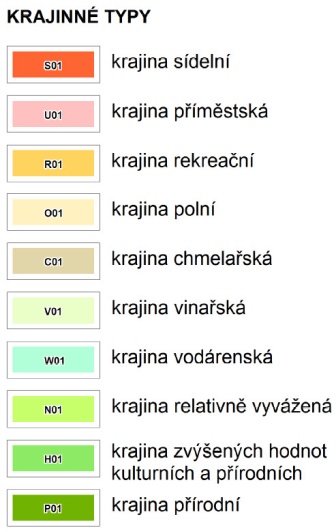 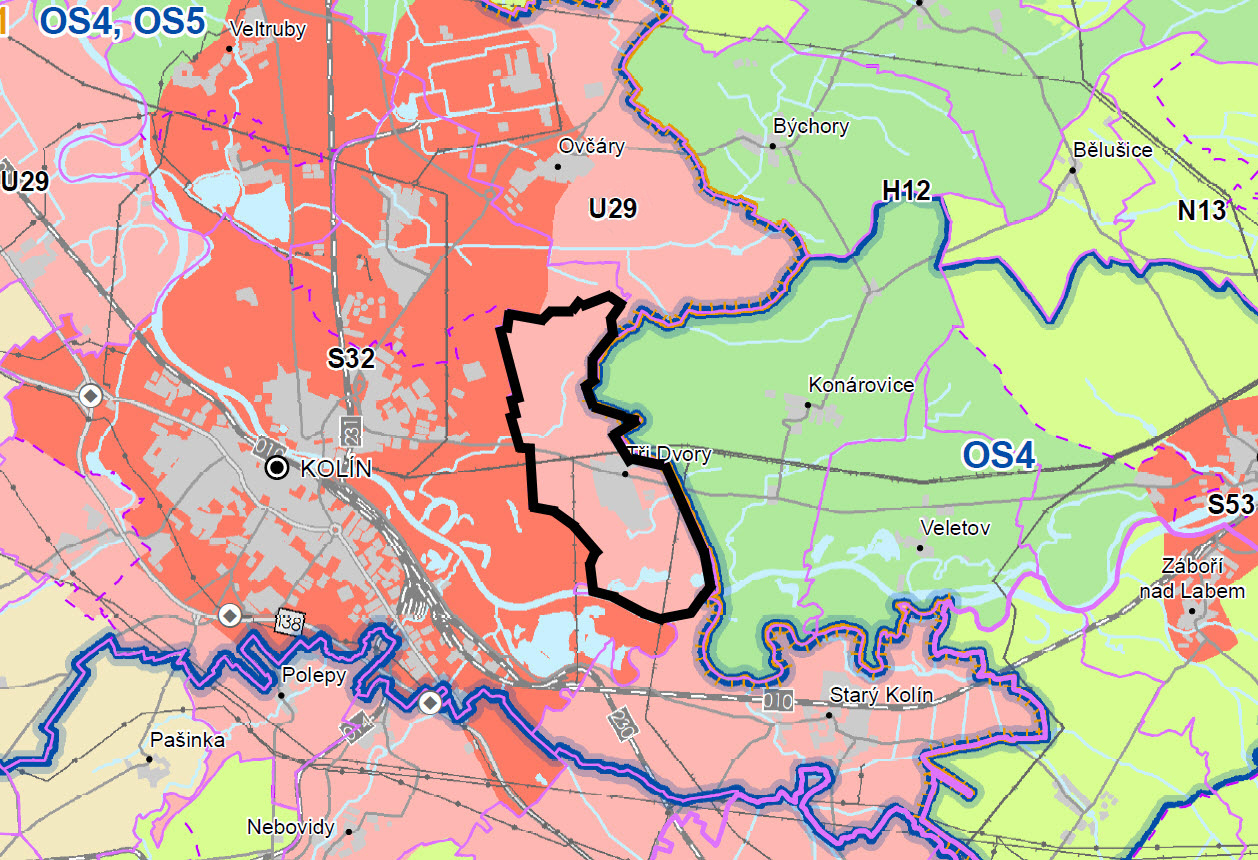 Obrázek 1: Výřez z výkresu „Oblasti se shodným krajinným typem“ Zásad územního rozvoje Středočeského kraje, úplné znění po 2. aktualizaci (2018). Pozn.: Vymezení zůstává shodné i dle úplného znění po 7. aktualizaci ZÚR (výkres I.3 „Výkres krajin, pro které se stanovují cílové kvality“).7. 	VYMEZENÍ VEŘEJNĚ PROSPĚŠNÝCH STAVEB A OPATŘENÍ, STAVEB A OPATŘENÍ K ZAJIŠŤOVÁNÍ OBRANY A BEZPEČNOSTI STÁTU A ASANAČNÍCH ÚZEMÍ NADMÍSTNÍHO VÝZNAMU, PRO KTERÉ LZE PRÁVA K POZEMKŮM A STAVBÁM VYVLASTNITNa území obce Tři Dvory vymezují ZÚR SČK pouze následující veřejně prospěšné opatření, pro ÚSES, zatímco žádná veřejně prospěšná stavba zde není navržena: NK 72Všechny koridory a plochy vyjmenované v této kapitole jsou v ZÚR SČK zároveň vymezeny i jako veřejně prospěšné stavby či opatření, pro které lze práva k pozemkům a stavbám vyvlastnit. Všechny relevantní požadavky byly zohledněny / zapracovány již do vydaného územního plánu Tři Dvory (nabytí účinnosti 31. 8. 2017). Vzhledem k omezenému rozsahu nyní řešených změn je soulad zajištěn.Dne 9. 11. 2023 nabyly účinnosti aktualizace č. 3 a 10 Zásad územního rozvoje Středočeského kraje. Pořizovatel ve spolupráci se zpracovatelem změny prověřil zpracovanou a v opakovaném veřejném projednání projednanou změnu územního plánu ve vztahu k těmto výše uvedeným aktualizacím a konstatuje následující:Změnou č. 3 aktualizace ZÚR SČK dochází v kapitole D.1. PLOCHY A KORIDORY DOPRAVY, D.1.3 Vodní doprava v čl. (130) pod písmenem a) k úpravě názvosloví, kdy text: „stávající vodní cesta úseku Labe VD1“, se nahrazuje textem: „VD1 - koridor stávající vodní cesty na Labi.“ Dále v kapitole H. POŽADAVKY NA KOORDINACI ÚZEMNĚ PLÁNOVACÍ ČINNOSTI OBCÍ A NA ŘEŠENÍ v ÚPD OBCÍ, H.2. POŽADAVKY NA ŘEŠENÍ V ÚPD OBCÍ v čl. (240), Ochrana před povodněmi a stavby pro regulaci odtokových poměrů byl pro území podél vodního toku v obci Tři Dvory doplněn požadavek na vytvoření územních podmínek, případně následné vymezení plochy pro zajištění ochrany území před povodněmi a pro umisťování staveb pro regulaci odtokových poměrů. S ohledem na charakterem o polohu změnou řešeného území nacházející se v dostatečné vzdálenosti od vodního toku pořizovatel konstatuje, že zpracovaná změna není s 3. aktualizací ZÚR SČK v rozporu a žádným způsobem neblokuje ani jinak neomezuje území vlastního vodního toku ani podél toku, pro které pak v rámci další změny ÚPD mohou být vymezeny plochy potřebné k umístění staveb pro regulaci odtokových poměrů, případně k umístění staveb protipovodňové ochrany. Změnou č. 10 aktualizace ZÚR SČK se týká vedení koridoru vysokorychlostní trati železniční dopravy ŽD, který se nachází mimo správní území obce a nemá tak do ÚPD obce žádný dopad.Soulad s cíli a úkoly územního plánování Návrh změny územního plánu je v souladu s cíli a úkoly územního plánování, které jsou stanoveny v §18 a §19 stavebního zákona. Cílem územního plánování je mimo jiné vytvářet předpoklady pro výstavbu a pro udržitelný rozvoj území, spočívající ve vyváženém vztahu podmínek pro příznivé životní prostředí, pro hospodářský rozvoj a pro soudržnost společenství obyvatel území a který uspokojuje potřeby současné generace, aniž by ohrožoval podmínky života generací budoucích.Vztah územních podmínek nebyl blíže posuzován, jelikož nebylo vyžadováno vyhodnocení vlivů na udržitelný rozvoj území dle přílohy č. 5 vyhlášky č. 500/2006 Sb. Přesto lze především s ohledem na navržené funkční využití ploch a další podmínky rozvoje vyjádřit předpoklad, že cíle a úkoly územního plánování jsou v běžné míře naplněny. Rozsah ploch navržených změnou územního plánu odpovídá dosavadní koncepci. Obě nové plochy pro bydlení jsou stávající územní rezervy, jejichž zařazení do návrhu je vyvoláno objektivním stavem v rámci regionu. Zároveň jsou v souladu se zájmy vlastníků i obce. Třetí plocha (Z5) pouze doplňuje stávající lokalitu stejného využití – VS, jíž logicky uzavírá.Změna ÚP koordinuje soukromé a veřejné záměry změn v území. Snaží se zachovávat všechny hodnoty území, jak architektonické a urbanistické, tak archeologického dědictví. Zastavitelné plochy se vymezují s ohledem na potenciál rozvoje území a míru využití zastavěného území. V maximální míře je respektována koncepce předchozí ÚPD – jak je uvedeno výše. Jsou stanoveny regulativy stavební činnosti u zástavby. Soulad s požadavky stavebního zákona a jeho prováděcích předpisůÚzemní plán je v souladu s požadavky stavebního zákona a jeho prováděcích předpisů:vyhlášky č. 500/2006 Sb., o územně analytických podkladech, územně plánovací dokumentaci a způsobu evidence územně plánovací činnosti, ve znění pozdějších předpisů vyhlášky č. 501/2006 Sb., o obecných požadavcích na využívání území, ve znění pozdějších předpisů Při zpracovávání a pořizování návrhu územního plánu bylo postupováno podle stavebního zákona a jeho prováděcích právních předpisů.Soulad s požadavky zvláštních právních předpisů a stanovisky dotčených orgánů podle zvláštních právních předpisů, případně s výsledkem řešení rozporůe.1) Zvláštní zájmy Ministerstva obrany  Celé správní území obce se nachází ve vymezeném území Ministerstva obrany:OP RLP – Ochranném pásmu radiolokačního zařízení, které je nutno respektovat podle ustanovení § 37 zákona č. 49/1997 Sb. o civilním letectví. V tomto území lze umístit a povolit níže uvedené stavby jen na základě závazného stanoviska Ministerstva obrany (dle ustanovení § 175 odst. 1 zákona č. 183/2006 Sb. o územním plánování a stavebním řádu) — viz UAP — jev 102a. Jedná se o výstavbu (včetně rekonstrukce a přestavby) větrných elektráren, výškových staveb, venkovního vedení vvn a vn, základnových stanic mobilních operátorů. V tomto vymezeném území může být výstavba větrných elektráren, výškových staveb nad 30 m nad terénem a staveb tvořících dominanty v terénu výškově omezena nebo zakázána.LKD pro létání ve vzdušném prostoru k ochraně letového provozu na letištích a letadel letících na okruhu (dle ustanovení § 175 odst. 1 zákona č. 183/2006 Sb. o územním plánování a stavebním řádu), který je nutno respektovat podle ustanovení § 41 zákona č. 49/1997 Sb. o civilním letectví a o změně a doplnění zákona č. 455/1991 Sb. o živnostenském podnikání. V tomto vymezeném území lze umístit a povolit výstavbu vysílačů, výškových staveb, staveb tvořících dominanty v terénu, větrných elektráren, speciálních staveb, zejména staveb s vertikální ochranou (např. střelnice, nádrže plynu, trhací jámy), venkovního vedení vn a vnn, rozšíření stávajících nebo povolení nových těžebních prostorů (dle ustanovení § 175 odst. 1 zákona č. 183/2006 Sb. o územním plánování a stavebním řádu) jen na základě závazného stanoviska Ministerstva obrany - viz jev ÚAP -102a. Ve vzdušném prostoru vyhlášeném od země je nutno posoudit také výsadbu vzrostlé zeleně. Výstavba včetně výstavby VE a výsadba může být výškově omezena nebo zakázána.Ochranné pásmo letiště Čáslav, které je nutno respektovat podle ustanovení § 37 zákona č. 49/1997 Sb. o civilním letectví a o změně a doplnění zákona č. 455/1991 Sb. o živnostenském podnikání. V tomto vymezeném území lze vydat územní rozhodnutí a povolit nadzemní stavbu jen na základě závazného stanoviska Ministerstva obrany. Z důvodu bezpečnosti letového provozu je nezbytné projednat rovněž výstavbu vodních ploch, výsadbu vzrostlých dřevin, zakládání nových porostů, zakládání nových nebo rozšíření původních skládek, rozšíření stávajících nebo povolení nových těžebních prostorů, realizaci staveb či zařízení tvořících dominanty v terénu, vysílačů, vzdušných vedení vn a vvn, fotovoltaických elektráren speciálních staveb, zejména staveb s vertikální ochranou (např. střelnice, nádrže plynu, trhací jámy) (dle ustanovení § 175 odst. 1 zákona č. 183/2006 Sb. o územním plánování a stavebním řádu) — viz ÚAP —jev 102a. V tomto vymezeném území může být výstavba omezena nebo zakázána.Na celém správním území je zájem Ministerstva obrany posuzován z hlediska povolování níže uvedených druhů staveb podle ustanovení § 175 zákona č. 183/2006 Sb. (dle ÚAP jev 119) Na celém správním území umístit a povolit níže uvedené stavby jen na základě závazného stanoviska Ministerstva obrany:- výstavba, rekonstrukce a opravy dálniční sítě, rychlostních komunikací, silnic I. II. a III. třídy- výstavba a rekonstrukce železničních tratí a jejich objektů- výstavba a rekonstrukce letišť všech druhů, včetně zařízení- výstavba vedení VN a VVN- výstavba větrných elektráren- výstavba radioelektronických zařízení (radiové, radiolokační, radionavigační, telemetrická) včetně anténních systémů a opěrných konstrukcí (např. základnové stanice.. ..)- výstavba objektů a zařízení vysokých 30 m a více nad terénem- výstavba vodních nádrží (přehrady, rybníky)- výstavba objektů tvořících dominanty v území (např. rozhledny)Do správního území obce zasahuje vymezené území Ministerstva obrany:Koridor RR směrů - zájmové území pro nadzemní stavby (dle ustanovení § 175 odst. 1 zákona č. 183/2006 Sb. o územním plánování a stavebním řádu), které je nutno respektovat podle zákona č. 222/1999 Sb., o zajišťování obrany ČR a zákona č. 127/2005 o elektronických komunikacích. V tomto vymezeném území lze umístit a povolit nadzemní výstavbu jen na základě závazného stanoviska Ministerstva obrany (dle ustanovení § 175 odst. 1 zákona č. 183/2006 Sb. o územním plánování a stavebním řádu) — viz ÚAP — jev 82a. V případě kolize může být výstavba omezena.e.2) V rámci veřejného projednání návrhu změny pořizovatel obdržel tato stanoviska dotčených orgánů uvedených pod čísly (2-10), případně oprávněného investora (1):GasNet, s.r.o., naše značka 5002801658 – písemnost ze dne 6. 4. 2023Citace: „Projednání návrhu Změny č. 1 ÚP Tři Dvory.Obec: Tři DvoryK.ú. – p.č.: neuvedenoStavebník: neuvedenoÚčel stanoviska: Územně plánovací podkladyObdrželi jsme Vaše oznámení ve věci návrhu Změny č.1 Územního plánu obce Tři Dvory.K tomuto sdělujeme následující stanovisko:V řešeném území se nachází následující plynárenská zařízení ve správě společnosti GasNet, s.r.o.: středotlaké plynovody a přípojky.K návrhu Změny č.1 Územního plánu nemáme žádné námitky.Pozn.:Stanovisko vychází ze znalostí současného a budoucího stavu plynárenských sítí GasNet, s.r.o., platných k datu vydání tohoto stanoviska.“Vyhodnocení: Stanovisko oprávněného investora bez připomínek vzato na vědomí.ČR – Hasičský záchranný sbor Středočeského kraje, územní odbor Kolín, č.j. HSKL – 3041–2/2023 - KO – písemnost ze dne 13. 4. 2023Citace: „Stanovisko dotčeného orgánu státní správy na úseku ochrany obyvatelstva.Název dokumentace: Oznámení o konání veřejného projednání o návrhu změny č. 1 územního plánu Tři DvoryŘešené území: Tři DvoryPořizovatel dokumentace: Obecní úřad Tři DvoryPředložený druh dokumentace: Návrh změny č. 1 územního plánu Tři DvoryHasičský záchranný sbor Středočeského kraje v souladu s ustanovením § 12 odst. 2 písm. i) zákona 239/2000 Sb., o integrovaném záchranném systému a o změně některých zákonů, ve znění pozdějších předpisů, ve smyslu § 55b odst. 2 a § 52 odst. 1 zákona č. 183/2006 Sb., o územním plánování a stavebním řádu, ve znění pozdějších předpisů, posoudil výše uvedenou dokumentaci předloženou dne: 22. 3. 2023. Na základě posouzení dané dokumentace vydává souhlasné stanovisko.Odůvodnění:Předložená dokumentace poskytuje dostatečný podklad pro posouzení podle zákona č. 239/2000 Sb., o integrovaném záchranném systému a o změně některých zákonů, ve znění pozdějších předpisů a podle § 20 vyhlášky č. 380/2002 Sb., k přípravě a provádění úkolů ochrany obyvatelstva.HZS Středočeského kraje vycházel při vydání stanoviska z těchto podkladů:- zákon č. 239/2000 Sb., o integrovaném záchranném systému a o změně některých zákonů, ve znění pozdějších předpisů, kde v souladu s §12 plní Hasičský záchranný sbor Středočeského kraje úkoly obecního úřadu obce s rozšířenou působností, který mimo jiné dle odst. 2 písm. i) uplatňuje stanoviska k územním plánům a regulačním plánům z hlediska své působnosti v požární ochraně, integrovaném záchranném systému a ochraně obyvatelstva při přípravě na mimořádné události,- vyhláška č. 380/2002 Sb., k přípravě a provádění úkolů ochrany obyvatelstva, kde v § 20 jsou uvedeny požadavky civilní ochrany k územnímu plánu obce.“Vyhodnocení: Souhlasné stanovisko dotčeného orgánu vzato na vědomí.Krajská hygienická stanice Středočeského kraje se sídlem v Praze, č.j. KHSSC 14860/2023 – písemnost ze dne 10. 5. 2023Citace: „Tři Dvory – návrh Změny č. 1 územního plánu k veřejnému projednání.Na základě oznámení obce Tři Dvory, IČ: 00235806, Tři Dvory 271, 280 02 Tři Dvory, posoudila Krajská hygienická stanice Středočeského kraje se sídlem v Praze jako dotčený správní úřad podle § 77 odst. 1 zákona č. 258/2000 Sb., o ochraně veřejného zdraví a o změně některých souvisejících zákonů, ve znění pozdějších předpisů (dále jen „zákon“), předložený návrh Změny č. 1 územního plánu Tři Dvory.Po zhodnocení souladu předloženého návrhu Změny č. 1 územního plánu s požadavky předpisů v oblasti ochrany veřejného zdraví vydává Krajská hygienická stanice Středočeského kraje se sídlem v Praze v souladu s § 4 odst. 2 písm. b) zákona č. 183/2006 Sb., o územním plánování a stavebním řádu (stavební zákon), ve znění pozdějších předpisů, vydává toto stanovisko: S návrhem Změny č. 1 územního plánu Tři Dvory se souhlasí.V souladu s §77 odst. 1 zákona č. 258/2000 Sb. se souhlas váže na splnění níže uvedených podmínek, které jsou stanoveny na základě požadavků § 30 a § 77 odst. 2 zákona a dále dle požadavků §12 Nařízení vlády č. 272/2011 Sb., o ochraně zdraví před nepříznivými účinky hluku a vibrací, ve znění pozdějších předpisů (dále jen „nařízení“).1. U lokality Z5 (funkční využití – VS – plochy smíšené výrobní) bude v dalším stupni řízení prokázáno splnění hygienických limitů v chráněném venkovním prostoru stávajících staveb z provozu nové plochy VS.2. U lokality Z2c (funkční využití – BV – plochy bydlení venkovské) bude v dalším stupni řízení prokázáno splnění hygienických limitů v nejbližším chráněném venkovním prostoru budoucích staveb z provozu stávající komunikace II/322 a plánované plochy Z2b (funkční využití – OV – plochy občanského vybavení – veřejné infrastruktury a komerční).Odůvodnění:Na KHS byla dne 22. 03. 2023 datovou schránkou doručena žádost o stanovisko k Návrhu Změny č. 1 územního plánu Tři Dvory k veřejnému projednání.Změnou č. 1 dochází ke změnám u zastavitelných ploch (Z1, Z2a, Z2b, Z2c, Z3, Z4, Z4a, Z5) vč. úpravy regulativ.Byly vymezeny následující plochy:Z2c Tři Dvory – lokalita „U skalky III.“ – plochy bydlení venkovské (BV)Z4a Tři Dvory – lokalita „Skřivan II.“ – rozšíření – plochy bydlení venkovské (BV), plochy zeleně soukromé a vyhrazené (ZS)Z5 Tři Dvory – lokalita „Pod Stránkou“ – plochy smíšené výrobní (VS), plochy dopravní infrastruktury – účelová komunikace (DI)Dále se ruší územní rezerva R1 a podstatná část R2 (došlo k převedení do návrhových ploch Z4a a Z2c).KHS nemá k předloženému návrhu ÚP dalších připomínek, a tudíž s ním souhlasí.“Vyhodnocení: Souhlasné stanovisko dotčeného orgánu vzato na vědomí.Krajský úřad Středočeského kraje, ředitel krajského úřadu, č.j. 041066/2023/KUSK – písemnost ze dne 21. 4. 2023Citace: „Krajský úřad Středočeského kraje, se sídlem Zborovská 11, Praha 5, jako věcně a místně příslušný správní orgán, uplatňuje u pořizovatele podle ustanovení § 55b odst. 2, v souladu s ust. § 4 odst. 2 písm. b) a § 4 odst. 7 zákona č. 183/2006 Sb., o územním plánování a stavebním řádu (stavební zákon), ve znění pozdějších předpisů, toto koordinované stanovisko k veřejnému projednání návrhu změny č. 1 územního plánu Tři Dvory. Změna je pořizována ve zkráceném postupu.Změna č. 1 ÚP Tři Dvory navrhuje rozvojové zastavitelné plochy:Z2c o výměře 3,376 ha – BV – plochy bydlení venkovskéZ4a o výměře 0,582 ha – BV, ZS – plochy bydlení venkovské, plochy zeleně soukromé a vyhrazené Z5 o výměře 0,441 – VS – plochy smíšené výrobníZměnou ÚP nedochází k záboru PUPFL.4.1. Odbor životního prostředí a zemědělstvíKrajský úřad Středočeského kraje, Odbor životního prostředí a zemědělství, na základě jemu svěřených kompetencí podle jednotlivých složkových zákonů na úseku životního prostředí:Stanovisko dle zákona č. 114/1992 Sb., o ochraně přírody a krajiny, ve znění pozdějších předpisůKrajský úřad Středočeského kraje, Odbor životního prostředí a zemědělství (dále jen „Krajský úřad“), jako příslušný orgán ochrany přírody dle ustanovení § 77a odst. 4 písm. z) zákona ČNR č. 114/1992 Sb., o ochraně přírody a krajiny, ve znění pozdějších předpisů (dále jen „zákon č. 114/1992 Sb.“), k veřejnému projednání návrhu změny č. 1 Územního plánu Tři Dvory nemá připomínky, neboť aktuální řešení se (ve vztahu zejména k regionálnímu a nadregionálnímu územnímu systému ekologické stability, přírodním rezervacím a přírodním památkám a jejich ochranným pásmům a zvláště chráněným druhům rostlin a živočichů) v podstatných parametrech neodlišuje od výchozí verze návrhu, ke kterému nebyly ze strany Krajského úřadu z hlediska svěřených kompetencí na úseku ochrany přírody a krajiny uplatněny žádné požadavky.Krajský úřad dále, jako příslušný orgán ochrany přírody dle ustanovení § 77a odst. 4 písm. o) zákona č. 114/1992 Sb., sděluje, že v souladu s ustanovením § 45i odst. 1 zákona č. 114/1992 Sb. byl stanovisky vydanými pod č. j. 023819/2022/KUSK ze dne 3. 3. 2022, č. j. 025986/2022/KUSK ze dne 3. 3. 2022 a č. j. 035558/2021/KUSK ze dne 22. 4. 2021 k navrhovaným obsahům změny č. 1 Územního plánu Tři Dvory vyloučen významný vliv předložené koncepce samostatně i ve spojení s jinými koncepcemi nebo záměry na předmět ochrany nebo celistvost evropsky významných lokalit nebo ptačích oblastí stanovených příslušnými vládními nařízeními, které spadají do kompetence Krajského úřadu – tato stanoviska zůstávají i nadále v platnosti.Vyhodnocení: Stanovisko dotčeného orgánu bez připomínek vzato na vědomí.Stanovisko dle zákona č. 334/1992 Sb., o ochraně zemědělského půdního fondu, ve znění pozdějších předpisůOrgán ochrany zemědělského půdního fondu (dále jen „ZPF“) příslušný dle ustanovení § 13 odst. 1 písm. b) a § 17a písm. a) zákona č. 334/1992 Sb., o ochraně zemědělského půdního fondu, ve znění pozdějších předpisů (dále jen „zákon o ochraně ZPF“), na základě ustanovení § 5 odst. 2 zákona o ochraně ZPF uplatňuje k předloženému návrhu Změny č. 1 územního plánu Tři Dvory z února 2023 pro veřejné projednání následující stanovisko:1. Souhlasí s nezemědělským využitím lokality Z4a a Z5 s předpokládaným rozsahem záboru ZPF ve výši 1,15 ha na zemědělské půdě IV. třídy ochrany ve prospěch plochy bydlení venkovské (0,71 ha) a plochy smíšené výrobní (0,4407 ha).Správní orgán zohlednil celkový relativně malý rozsah rozvojových ploch a jejich postupné obsazování a návrh záboru ZPF na zemědělské půdě s velmi nízkým stupněm ochrany (IV. tř. ochrany).2. Nesouhlasí s nezemědělským využitím lokality Z2c s výměrou 3,21 ha na zemědělské půdě IV. třídy ochrany s odkazem na ustanovení § 4 odst. 1 zákona o ochraně ZPF, podle kterého může k odnětí zemědělské půdy ze ZPF dojít pouze v nezbytném případě. Nezbytnost navrhovaného řešení nebyla v předložené dokumentaci prokázána. Obec Tři Dvory disponuje poměrně rozsáhlými dosud nevyužitými rozvojovými plochami. Další rozšiřování zastavitelných ploch na daném území na úkor ZPF je z hlediska ochrany ZPF nepřípustné. Dle platného územního plánu obce obec disponuje zastavitelnými pozemky o celkové výměře 8,8 ha pro bydlení a 11,8 ha pro plochy občanského vybavení.Vyhodnocení: Požadavky dotčeného orgánu byly respektovány, popřípadě byly následně dohodnuty úpravy dokumentace, které byly opatřeny „změnou stanoviska dotčeného orgánu“ č.j. 099545/2023/KUSK ze dne 9. 8. 2023 založeného ve spisu o pořizování územního plánu.Krajský úřad Středočeského kraje, Odbor životního prostředí a zemědělství, na základě jemu svěřených kompetencí podle jednotlivých složkových zákonů na úseku životního prostředí: dle zákona č. 289/1995 Sb., o lesích o změně a doplnění některých zákonů, ve znění pozdějších předpisů, zákona č. 100/2001 Sb., o posuzování vlivů na životní prostředí a o změně některých souvisejících zákonů (zákon o posuzování vlivů na životní prostředí), ve znění pozdějších předpisů, zákona č. 254/2001 Sb., o vodách a o změně některých zákonů, ve znění pozdějších předpisů, zákona č. 201/2012 Sb., o ochraně ovzduší, ve znění pozdějších předpisů, a zákona č. 224/2015 Sb., o prevenci závažných havárií způsobených vybranými nebezpečnými chemickými látkami nebo chemickými směsmi a o změně zákona č. 634/2004 Sb., o správních poplatcích (zákon o prevenci závažných havárií), ve znění pozdějších předpisů, nemá připomínky k veřejnému projednání návrhu změny č. 1 územního plánu Tři Dvory, neboť změna územního plánu se netýká zájmů uvedených dle zákonů výše, případně Krajský úřad není příslušný k uplatnění stanoviska.Vyhodnocení: Informativní sdělení dotčených orgánů bez připomínek vzato na vědomí.4.2. Odbor dopravyKrajský úřad Středočeského kraje, Odbor dopravy, jako příslušný silniční správní úřad uplatňující stanovisko k územně plánovací dokumentaci z hlediska řešení silnic II. a III. třídy podle § 40 odst. 3 písm. f) zákona č. 13/1997 Sb., o pozemních komunikacích, ve znění pozdějších předpisů nemá připomínky.Vyhodnocení: Stanovisko dotčeného orgánu bez připomínek vzato na vědomí.4.3. Odbor kultury a památkové péčeKrajský úřad Středočeského kraje, Odbor kultury a památkové péče, není příslušný podle ust. § 28 odst. 2 písm. c) zákona č. 20/1987 Sb., o státní památkové péči, ve znění pozdějších předpisů k uplatnění stanoviska k veřejnému projednání návrhu změny č. 1 územního plánu Tři Dvory, a proto nemá připomínky.Vyhodnocení: Informativní sdělení tohoto orgánu bez připomínek vzato na vědomí s tím, že věcně a místně příslušný dotčený orgán byl v rámci veřejného projednání změny obeslán a k uplatnění stanoviska vyzván.Městský úřad Kolín, Odbor dopravy, č. j. MUKOLIN/OD 31137/23-noj – písemnost ze dne 26. 4. 2023Citace: „Stanovisko k veřejnému projednání návrhu změny č. 1 územního plánu Tři Dvory.Odbor dopravy MěÚ v Kolíně, jako silniční správní úřad obce s rozšířenou působností ve věcech silnic II. a III. tříd a veřejně přístupných účelových komunikací nemá k návrhu změny č. 1 územního plánu Tři Dvory z hlediska zájmů ochrany a rozvoje silniční sítě zásadních připomínek. Zájmovým územím Tři Dvory prochází silnice II. třídy č. II/322. Dopravní připojení nových lokalit pro bydlení a plochy pro smíšenou výrobu bude primárně na místní komunikaci případně na veřejně přístupnou účelovou komunikaci. Výstavbou a provozem nových lokalit pro bydlení a výrobu nesmí být nijak ohrožen a minimálně omezen provoz na silnici II. třídy a při jejich výstavbě i provozu nesmí být nijak poškozováno a znečišťováno těleso silnice II. třídy v zájmovém území, resp. zastavitelnost nových ploch zejména ploch pro technickou vybavenost musí být přizpůsobena technickým a dopravním možnostem těchto komunikací. Pokud se nějaký záměr posuzovaných ploch návrhu změny č. 1 územního plánu Tři Dvory dotkne ochrany zájmu veřejně přístupné účelové komunikace, je nutné tento záměr projednat s jejím vlastníkem.“ Vyhodnocení: Stanovisko dotčeného orgánu bez připomínek vzato na vědomí. Další sdělení uváděné ve stanovisku dotčeného orgánu se již netýká vlastní změny, která řeší plochy, nikoliv výstavbu v nich.Sekce majetková Ministerstva obrany, Odbor ochrany územních zájmů a státního odborného dozoru, čj. MO: 368887/2023-1322 – písemnost ze dne 24. 4. 2023Citace: „Stanovisko k územně plánovací dokumentaci (§ 4 SZ). Změna č. 1 územního plánu Tři Dvory — veřejné projednání zkráceným postupem.Odbor ochrany územních zájmů a státního odborného dozoru, Sekce majetková Ministerstva obrany, v souladu se zmocněním v § 6 odst. 1 písmeno h) zákona č. 222/1999 Sb., o zajišťování obrany České republiky, ve znění pozdějších předpisů (dále jen „zákon o zajišťování obrany ČR”) a zmocněním v § 175 odst. I zákona č. 183/2006 Sb., o územním plánování a stavebním řádu (stavební zákon), ve znění pozdějších předpisů (dále jen „stavební zákon”), jako věcně a místně příslušné ve smyslu zákona o zajišťování obrany ČR, vydává ve smyslu § 55b odst. 2 stavebního zákona a dle § 4 odst. 2 písm. b) stavebního zákona stanovisko, jehož obsah je závazný pro opatření obecné povahy dle stavebního zákona. K navrženým dílčím změnám změny č. 1 územního plánu Tři Dvory nemá Ministerstvo obrany ČR připomínek. Navrhované funkční využití dílčích změn nenaruší veřejný zájem na zajištění obrany a bezpečnosti státu.Ministerstvo obrany ČR ve veřejném zájmu důrazně žádá o zapracování limitů a zájmů MO do návrhu územně plánovací dokumentace.Celé správní území obce se nachází ve vymezeném území Ministerstva obrany:OP RLP – Ochranném pásmu radiolokačního zařízení, které je nutno respektovat podle ustanovení § 37 zákona č. 49/1997 Sb. o civilním letectví. V tomto území lze umístit a povolit níže uvedené stavby jen na základě závazného stanoviska Ministerstva obrany (dle ustanovení § 175 odst. 1 zákona č. 183/2006 Sb. o územním plánování a stavebním řádu) — viz UAP — jev 102a. Jedná se o výstavbu (včetně rekonstrukce a přestavby) větrných elektráren, výškových staveb, venkovního vedení vvn a vn, základnových stanic mobilních operátorů. V tomto vymezeném území může být výstavba větrných elektráren, výškových staveb nad 30 m nad terénem a staveb tvořících dominanty v terénu výškově omezena nebo zakázána.Ministerstvo obrany požaduje respektovat výše uvedené vymezené území a zapracovat je do textové části návrhu územního plánu do Odůvodnění, kapitoly Zvláštní zájmy Ministerstva obrany. Do grafické části pod legendu koordinačního výkresu zapracujte následující textovou poznámku: „Celé správní území obce je situováno v ochranném pásmu radiolokačního zařízení Ministerstva Obrany“.LKD pro létání ve vzdušném prostoru k ochraně letového provozu na letištích a letadel letících na okruhu (dle ustanovení § 175 odst. 1 zákona č. 183/2006 Sb. o územním plánování a stavebním řádu), který je nutno respektovat podle ustanovení § 41 zákona č. 49/1997 Sb. o civilním letectví a o změně a doplnění zákona č. 455/1991 Sb. o živnostenském podnikání. V tomto vymezeném území lze umístit a povolit výstavbu vysílačů, výškových staveb, staveb tvořících dominanty v terénu, větrných elektráren, speciálních staveb, zejména staveb s vertikální ochranou (např. střelnice, nádrže plynu, trhací jámy), venkovního vedení vn a vnn, rozšíření stávajících nebo povolení nových těžebních prostorů (dle ustanovení § 175 odst. 1 zákona č. 183/2006 Sb. o územním plánování a stavebním řádu) jen na základě závazného stanoviska Ministerstva obrany - viz jev ÚAP -102a. Ve vzdušném prostoru vyhlášeném od země je nutno posoudit také výsadbu vzrostlé zeleně. Výstavba včetně výstavby VE a výsadba může být výškově omezena nebo zakázána.Ministerstvo obrany požaduje respektovat výše uvedené vymezené území a zapracovat je do textové části návrhu územního plánu do Odůvodnění, kapitoly Zvláštní zájmy Ministerstva obrany. Do grafické části pod legendu koordinačního výkresu zapracujte následující textovou poznámku: „Celé správní území obce je situováno ve vzdušném prostoru k ochraně letového provozu na letištích a letadel letících na okruhu“.Ochranné pásmo letiště Čáslav, které je nutno respektovat podle ustanovení § 37 zákona č. 49/1997 Sb. o civilním letectví a o změně a doplnění zákona č. 455/1991 Sb. o živnostenském podnikání. V tomto vymezeném území lze vydat územní rozhodnutí a povolit nadzemní stavbu jen na základě závazného stanoviska Ministerstva obrany. Z důvodu bezpečnosti letového provozu je nezbytné projednat rovněž výstavbu vodních ploch, výsadbu vzrostlých dřevin, zakládání nových porostů, zakládání nových nebo rozšíření původních skládek, rozšíření stávajících nebo povolení nových těžebních prostorů, realizaci staveb či zařízení tvořících dominanty v terénu, vysílačů, vzdušných vedení vn a vvn, fotovoltaických elektráren speciálních staveb, zejména staveb s vertikální ochranou (např. střelnice, nádrže plynu, trhací jámy) (dle ustanovení § 175 odst. 1 zákona č. 183/2006 Sb. o územním plánování a stavebním řádu) — viz ÚAP —jev 102a. V tomto vymezeném území může být výstavba omezena nebo zakázána.Ministerstvo obrany požaduje respektovat výše uvedené vymezené území a zapracovat je do textové části návrhu územního plánu do Odůvodnění, kapitoly Zvláštní zájmy Ministerstva obrany. Do grafické části pod legendu koordinačního výkresu zapracujte následující textovou poznámku: „Celé správní území obce je situováno v ochranném pásmu letiště Čáslav zařízení Ministerstva obrany”.Na celém správním území je zájem Ministerstva obrany posuzován z hlediska povolování níže uvedených druhů staveb podle ustanovení § 175 zákona č. 183/2006 Sb. (dle ÚAP jev 119) Na celém správním území umístit a povolit níže uvedené stavby jen na základě závazného stanoviska Ministerstva obrany:- výstavba, rekonstrukce a opravy dálniční sítě, rychlostních komunikací, silnic I. II. a III. třídy- výstavba a rekonstrukce železničních tratí a jejich objektů- výstavba a rekonstrukce letišť všech druhů, včetně zařízení- výstavba vedení VN a VVN- výstavba větrných elektráren- výstavba radioelektronických zařízení (radiové, radiolokační, radionavigační, telemetrická) včetně anténních systémů a opěrných konstrukcí (např. základnové stanice.. ..)- výstavba objektů a zařízení vysokých 30 m a více nad terénem- výstavba vodních nádrží (přehrady, rybníky)- výstavba objektů tvořících dominanty v území (např. rozhledny)Ministerstvo obrany požaduje respektovat výše uvedené vymezené území a zapracovat je do textové části návrhu územního plánu do Odůvodnění, kapitoly Zvláštní zájmy Ministerstva obrany. Do grafické části pod legendu koordinačního výkresu zapracujte následující textovou poznámku: „Celé správní území je zájmovým územím Ministerstva obrany z hlediska povolování vyjmenovaných druhů staveb”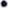 Do správního území obce zasahuje vymezené území Ministerstva obrany:Koridor RR směrů - zájmové území pro nadzemní stavby (dle ustanovení § 175 odst. 1 zákona č. 183/2006 Sb. o územním plánování a stavebním řádu), které je nutno respektovat podle zákona č. 222/1999 Sb., o zajišťování obrany ČR a zákona č. 127/2005 o elektronických komunikacích. V tomto vymezeném území lze umístit a povolit nadzemní výstavbu jen na základě závazného stanoviska Ministerstva obrany (dle ustanovení § 175 odst. 1 zákona č. 183/2006 Sb. o územním plánování a stavebním řádu) — viz ÚAP — jev 82a. V případě kolize může být výstavba omezena.Ministerstvo obrany požaduje respektovat výše uvedené vymezené území a zapracovat je do textové části návrhu územního plánu do Odůvodnění, kapitoly Zvláštní zájmy Ministerstva obrany a do grafické části – koordinačního výkresu.Odůvodnění:Ministerstvo obrany v souladu se zmocněním v § 6 odst. 1 písmeno h) zákona o zajišťování obrany ČR a zmocněním v § 175 odst. 1 stavebního zákona provedlo po obdržení oznámení pořizovatele územně plánovací dokumentace (dále jen „ÚPD”) vyhodnocení výše uvedeného návrhu z pozice dotčeného orgánu.Výše uvedená vymezená území Ministerstva obrany tvoří neopomenutelné limity v území nadregionálního významu a jejich respektování a zapracování do ÚPD je požadováno ve veřejném zájmu pro zajištění obrany a bezpečnosti státu.Toto stanovisko Ministerstva obrany je uplatněno v kontinuitě na poskytnuté údaje o území úřadu územního plánování pro zpracování územně analytických podkladů ORP.Ministerstvo obrany nemá k předloženému návrhu ÚPD další připomínky za předpokladu zapracování výše uvedených vymezených území MO do textové i grafické části v souladu s tímto stanoviskem. Jedná se o provedení úprav části Odůvodnění, které neovlivňují koncepci předložené ÚPD. Veškeré požadavky Ministerstva obrany jsou uplatněny ve veřejném zájmu na zajištění obrany a bezpečnosti státu a jsou deklarací stávajících strategicky důležitých limitů v území, jejichž nerespektování by vedlo k ohrožení funkčnosti speciálních zařízení MO.“Vyhodnocení: Stanovisko dotčeného orgánu s požadavky na respektování a doplnění výše uvedených limitů bylo respektováno k plném rozsahu. Do textové i grafické části odůvodnění změny a následně úplného znění po změně č. 1 byly výše uvedené limity doplněny.Ministerstvo průmyslu a obchodu, naše značka MPO 33165/2023 – písemnost ze dne 28. 3. 2023Citace: „Stanovisko k návrhu změny č. 1 územního plánu Tři Dvory – veřejné projednání (zkrácený postup).Závazná část:Z hlediska působnosti Ministerstva průmyslu a obchodu ve věci využívání nerostného bohatství a ve smyslu ustanovení § 15 odst. 2 zákona č. 44/1988 Sb., o ochraně a využití nerostného bohatství (horní zákon), ve znění pozdějších předpisů uplatňujeme k výše uvedené územně plánovací dokumentaci podle ustanovení § 52 odst. 3 a § 55 b odst. 2 zákona č. 183/2006 Sb., o územním plánování a stavebním řádu (stavební zákon), ve znění pozdějších předpisů následující stanovisko. S návrhem změny č. 1 výše uvedeného územního plánu souhlasíme.Odůvodnění:Ve správním území obce se nenacházejí žádné dobývací prostory, ložiska nerostů, prognózní zdroje vyhrazených nerostů ani chráněná ložisková území. Z uvedeného důvodu není nutno stanovit žádné podmínky k ochraně a hospodárnému využití nerostného bohatství.“Vyhodnocení: Souhlasné stanovisko dotčeného orgánu vzato na vědomí.Ministerstvo vnitra České republiky, Odbor správy majetku, č. j. MV-61013-4/OSM-2023 – písemnost ze dne 3. 5. 2023Citace: „Vyjádření k návrhu změny č. 1 Územního plánu Tři Dvory.Ministerstvo vnitra ČR je dotčeným orgánem ve smyslu § 175 odst. 1 zákona č. 183/2006 Sb., o územním plánování a stavebním řádu (stavební zákon), ve znění pozdějších předpisů a § 36 odst. 1 zákona č. 283/2021 Sb., stavební zákon.V souladu s § 55b odst. 2 a §  52 odst. 3 zákona č. 183/2006 Sb., o územním plánování a stavebním řádu (stavební zákon), ve znění pozdějších předpisů, Vám sdělujeme, že se v lokalitě Územního plánu Tři Dvory nenachází území vymezené Ministerstvem vnitra ČR ve smyslu § 175 odst. 1 zákona č. 183/2006 Sb., o územním plánování a stavebním řádu (stavební zákon), ve znění pozdějších předpisů a § 36 odst. 1 zákona č. 283/2021 Sb., stavební zákon. Vyjádření je vydávané za organizační složku Ministerstvo vnitra ČR, IČO:00007064 Nad Štolou 3, Praha 7, PSČ 170 34.“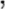 Vyhodnocení: Informativní sdělení dotčeného orgánu bez uplatnění požadavků vzato na vědomí.Obvodní báňský úřad pro území Hlavního města Prahy a kraje Středočeského, naše značka SBS 13643/2023/OBÚ-02/1 – písemnost ze dne 22. 3. 2023Citace: „Obecní úřad Tři Dvory. Oprávněný pořizovatel změny územního plánu.Obvodní báňský úřad pro území Hlavního města Prahy a kraje Středočeského (dále jen „OBÚ”), jako dotčený orgán dle ustanovení § 15 odst. 2 zákona č. 44/1988 Sb., o ochraně a využití nerostného bohatství (dále „horní zákon”), ve znění pozdějších předpisů, obdržel dne 22. 3. 2023 oznámení o veřejném projednání návrhu změny č. 1 územního plánu Tři Dvory ze dne 21. 3. 2023 v souladu s ustanovením § 52 zákona č. 183/2006 Sb., o územním plánování a stavebním řádu (dále jen „stavební zákon”) a vydává v souladu s ustanovením § 4 odst. 2 písmeno b) stavebního zákona: Souhlasné stanovisko k návrhu změny č. 1 územního plánu Tři Dvory dle § 52 stavebního zákona.Odůvodnění:Obvodní báňský úřad jako dotčený orgán při pořízení změny územního plánu vyhodnotil předložený návrh změny č. 1 územního plánu Tři Dvory ve smyslu ustanovení § 15 odst. 2 zákona č. 44/1988 Sb., o ochraně a využití nerostného bohatství („horního zákona”) z hlediska ochrany a využití nerostného bohatství. Na základě tohoto vyhodnocení s předloženým návrhem souhlasí. Vyhodnocení: Souhlasné stanovisko dotčeného orgánu vzato na vědomí.Městský úřad Kolín, Odbor životního prostředí a zemědělství, č. j. MUKOLIN/OZPZ 31178/23-Tv – písemnost ze dne 14. 4. 2023Citace: „Konání veřejného projednání o návrhu změny č. 1 územního plánu Tři Dvory — vyjádření k zahájení.Městský úřad Kolín, odbor životního prostředí a zemědělství, podává na základě žádosti, kterou obdržel dne 22. 03. 2023, následující vyjádření:Z hlediska nakládání s odpady: nemáme námitky.Vyhodnocení: Stanovisko dotčeného orgánu bez námitek vzato na vědomí.Z hlediska vodoprávního úřadu: upozorňujeme, aby byla v územním plánu vymezena změna záplavového území řeky Labe.Vyhodnocení: Stanovisko dotčeného orgánu s upozorněním za změnu záplavového území vzato na vědomí s tím, že tento limit byl v koordinačním výkresu upraven.C) Z hlediska ochrany ovzduší: nemáme námitky.Vyhodnocení: Stanovisko dotčeného orgánu bez námitek vzato na vědomí.Z hlediska ochrany zemědělského půdního fondu: návrh změny č. 1 územního plánu musí být projednán s orgánem ochrany ZPF v souladu s ust. § 5 odst. 2) zák. č. 334/1992 Sb., o ochraně ZPF, ve znění pozdějších předpisů, a před schválením opatřen jeho souhlasem — kompetence má v tomto případě Krajský úřad Středočeského kraje Praha.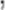 Vyhodnocení: Sdělení tohoto orgánu vzato na vědomí s tím, že věcně a místně příslušný dotčený orgán byl v rámci veřejného projednání změny obeslán a k uplatnění stanoviska vyzván.Z hlediska ochrany přírody a krajiny: nemáme námitky.Vyhodnocení: Stanovisko dotčeného orgánu bez námitek vzato na vědomí.Z hlediska státní správy lesů a myslivosti: Upozorňujeme na 50 m ochranné pásmo lesních pozemků. Do textové části územního plánu požadujeme doplnit jako limit využití území — ochranné pásmo lesa 50 m a uvést v něm, že umístění staveb je možné jen za splnění podmínek vyplývajících ze zájmů státní správy lesů.Dále je projektant povinen postupovat v souladu ustanovením § 14 odstavec 1) zákona č. 289/1995 Sb., o lesích a o změně a doplnění některých zákonů (lesní zákon), v platném znění.“Vyhodnocení: Stanovisko dotčeného orgánu s upozorněním na ochranné pásmo lesa vzato na vědomí s tím, že tento limit byl v koordinačním výkresu zakreslen a text týkající se umístění staveb v tomto limitu byl uveden přímo v textové části odůvodnění.Z výše uvedeného výsledku projednání vyplývá, že požadavky uvedené ve stanoviscích dotčených orgánů byly respektovány, popřípadě dohodnuty a nebyl řešen žádný rozpor.Zpráva o vyhodnocení vlivů na udržitelný rozvoj území obsahující základní informace o výsledcích tohoto vyhodnocení včetně výsledků vyhodnocení vlivů na životní prostředíKrajský úřad Stč. kraje, odbor životního prostředí a zemědělství ve svých stanoviscích č. j. 023819/2022/KUSK ze dne 3. 3. 2022, č. j. 025986/2022/KUSK ze dne 3. 3. 2022 a č. j. 035558/2021/KUSK ze dne 22. 4. 2021										 k návrhu obsahu změny ÚP vyloučil v souladu s § 45i odst. 1 zákona č. 114/1992 Sb. významný vliv předložené koncepce na příznivý stav předmětu ochrany nebo celistvost EVL nebo PO - viz kap. C.a).Zároveň Krajský úřad Stč. kraje v těchto stanoviscích na základě ust. § 10i odst. 2 zákona č. 100/2001 Sb., kritérií uvedených v příloze č. 8 tohoto zákona a předložených podkladů nepožaduje zpracovat vyhodnocení vlivů změny č. 1 ÚP na životní prostředí (SEA) – viz kap. C.a). Změna ÚP tedy není vyhodnocena z hlediska vlivů na udržitelný rozvoj území (§ 47 odst. 3 stavebního zákona). Stanovisko krajského úřadu podle § 50 odst. 5 stavebního zákona (zákon č. 183/2006 Sb.)Vyhodnocení vlivů na udržitelný rozvoj území nebylo zpracováno (viz kapitola C.f). Stanovisko krajského úřadu proto není uplatněno.Sdělení, jak bylo stanovisko podle § 50 odst. 5 stavebního zákona zohledněno, s uvedením závažných důvodů, pokud některé požadavky nebo podmínky zohledněny nebylyVyhodnocení vlivů na udržitelný rozvoj území nebylo zpracováno (viz kapitola C.f Zpráva o vyhodnocení vlivů …). Stanovisko krajského úřadu proto není uplatněno a sdělení není obsaženo. Vyhodnocení účelného využití zastavěného území a vyhodnocení potřeby vymezení zastavitelných plochVýchodiska a metoda prokázání Obec Tři Dvory leží v rozvojové ose republikového významu OS4 vymezené v Politice územního rozvoje ČR schválené vládou a v rozvojové oblasti OBK1 Střední Polabí vymezené v Zásadách územního rozvoje Středočeského kraje, které vydalo Zastupitelstvo Středočeského kraje formou opatření obecné povahy. Tři Dvory mají posilovat rozvoj regionálního centra republikového významu Kolín – Kutná Hora. Při plnění tohoto úkolu Tři Dvory částečně pokrývají dlouhodobý převis poptávky po vhodných pozemcích pro stavbu rodinných domů nad nabídkou přímo ve městě Kolíně. Navržená zastavitelná plocha Z2c je plochou nadmístního významu. Podle § 31 odst. 4 stavebního zákona č. 183/2006 Sb. je politika územního rozvoje závazná pro pořizování a vydávání územních plánů a podle § 36 odst. 5 téhož zákona jsou zásady územního rozvoje závazné pro pořizování a vydávání územních plánů. Proto nelze hodnotit potřebu vymezení nových zastavitelných ploch pouze z hlediska potřeb Obce Tři Dvory.Na pořízení změny územního plánu se vztahuje ustanovení § 55 odst. 4 stavebního zákona, dle něhož lze další zastavitelné plochy změnou územního plánu vymezit pouze na základě prokázání potřeby vymezení nových zastavitelných ploch. Vyhodnocení účelného využití zastavěného území ve smyslu § 53 odst. 5 písm. f) stavebního zákona bylo provedeno v rámci pořízení ÚP Tři Dvory (2017).Metoda vyhodnocení potřeby vymezení nových zastavitelných ploch vychází ze základní premisy, že územní plán má vytvářet podmínky pro udržitelný rozvoj území obce v horizontu obvyklého „návrhového období“ územního plánu, za které se v územně plánovací praxi považuje horizont 15 až 20 let. To je období, po které by měl územní plán plnit svoji úlohu bez podstatných změn a zejména bez změny základní koncepce rozvoje území obce a ochrany a rozvoje jeho hodnot.Obec Tři Dvory je typickou obcí s převážně obytnou funkcí, vytvářející obytné zázemí silnému ekonomického centru osídlení a spádovému centru celého okresu - městu Kolín. Kromě toho má obec výhodu velice příznivé polohy vůči tomuto blízkému centru vyšší vybavenosti, kde je rovněž zájem o výstavbu a nedostatek ploch vhodných pro výstavbu rodinných domů. Návrhové plochy v obci Tři Dvory tak vytvářejí z hlediska kvalitního životního prostředí a polohy na okraji rozsáhlého lesního komplexu možnost atraktivního výběru pro zájemce o trvalé bydlení v Kolíně a jeho bezprostředním okolí, což je důležitý faktor opodstatňující navýšení rozvojových ploch.Vyhodnocení potřeby vymezení nových zastavitelných ploch pro bydlení ve Změně č. 1 ÚP Tři Dvory je provedeno v této kapitole v následujících navazujících krocích:Vyhodnocení zbývající kapacity zastavitelných ploch pro bydlení (plochy SV a BV) vymezených v platném ÚP Tři Dvory a vyhodnocení jejich naplněnosti;Vyhodnocení tempa bytové výstavby na území obce (a z něho vyplývající predikovaná poptávka po nové bytové výstavbě v obci);Prokázání potřeby vymezení nových zastavitelných ploch.Vyhodnocení zbývající kapacity zastavitelných ploch pro bydlení vymezených v platném ÚP Tři Dvory a vyhodnocení jejich naplněnostiObec Tři Dvory má platný územní plán vydaný v roce 2017 (nabytí účinnosti 31. 8. 2017). V platném územním plánu jsou pro bydlení vymezeny následující zastavitelné plochy 	BV – plochy bydlení venkovské, a to Z1, Z2a a Z4.	Od nabytí účinnosti ÚP Tři Dvory (2017) byla pro zastavitelnou plochu Z1 - Za Struhy I pořízena územní studie. Dne 23. 4. 2019 byla schválena možnost jejího využití. Územní studie navrhuje v této lokalitě celkem 36 RD. Využitelnost této plochy je značně komplikovaná a je popsána v další části textu odůvodnění – viz subkapitola i.4 „Prokázání potřeby vymezení nových zastavitelných ploch“ dále. V této ploše o výměře o výměře 5,495 ha je v souladu s regulativy územního plánu navržena velikost pozemků 1000 až 2000 m2. Vzhledem ke komplikované přípravě přeparcelace a zainvestování přesouvá změna územního plánu využití plochy s výjimkou 2 malých pozemků do 2. etapy výstavby. V současné době je plocha až na dvě vyčleněné parcely prakticky nevyužitelná.     U zastavitelné plochy Z2a se předpokládá brzké využití, vzhledem k aktivitě investorů a jednotlivých vlastníků a stavební připravenosti dopravního připojení a připojení inženýrských sítí. Zároveň je ale koncepčně vhodné a z hlediska možnosti zainvestování nezbytné, aby další příprava probíhala v návaznosti na nyní navrženou plochou Z2c (dosud podstatná část rezervy R2). V ploše Z2a o výměře 2,0 ha bude možné s ohledem na nové regulativy územního plánu, které umožní velikost parcel už od 600 m2, umístit cca 20 rodinných domů, což bude podrobně ověřeno zastavovací studií navazující na změnu územního plánu. Bez schválení změny územního plánu spočívající ve schválení zastavitelné plochy Z2c, přes kterou jsou vedeny veškeré sítě technické infrastruktury, je však tato plocha jen velice obtížně využitelná. U další zastavitelné plochy Z4, která je také většího plošného rozsahu (cca 2,1 ha), stanovuje územní plán využití pro nadstandardně velké pozemky. V daném případě záleží na vlastníkovi pozemků na době jejich využití. Z hlediska počtu zastavitelných pozemků (pro 3 RD) je pro vyhodnocení naplněnosti tato plocha méně podstatná. Kromě výše uvedených lokalit –zastavitelných ploch – je v obci naprosté minimum jiných volných pozemků v zastavěném území (proluk ve stávající zástavbě a pozemků umožňujících dělení). Teoreticky by bylo možné uvažovat s využitím přibližně tří vhodných pozemků. Tyto pozemky jsou však vlastníky řádně užívány (zpravidla jako zahrady) a není reálné je využít k zástavbě.Vyhodnocení tempa bytové výstavby na území obce Tři DvoryDle oficiálních statistik ČSÚ se v letech 2006-2020 v obci Tři Dvory postavilo celkem 58 bytů. Tempo výstavby je tak 3,87 bytu za jeden rok.Vývoj počtu dokončených bytových jednotek 2006–2020 (https://vdb.czso.cz/vdbvo2/)Uvedené vyhodnocení je podstatně ovlivněno naprostým nedostatkem zainvestovaných pozemků vhodných pro výstavbu rodinných domů, tato výstavba se v podstatě zastavila, a to i přes zájem místních i obyvatel Kolína.Počet obyvatel obce Tři Dvory byl dle ČSÚ ke dni 31. 12. 2020 celkem 998 trvale bydlících osob. Tempo bytové výstavby tak vychází na 3,87 BJ/1000 obyv./rok. Pro vyhodnocení tohoto tempa výstavby je vhodné uvést srovnání s nadřazenými správními celky:Ze srovnání vyplývá, že tempo bytové výstavby v obci Tři Dvory je o něco rychlejší než v ORP Kolín, avšak nedosahuje tempo bytové výstavby ve Středočeském kraji, který se dlouhodobě vyznačuje nejrychlejším tempem výstavby v rámci celé ČR. Tempo bytové výstavby ve Třech Dvorech je i větší než v ČR.Poměrně velké tempo bytové výstavby ve Třech Dvorech odpovídá vysoké atraktivitě obce především pro rozvoj obytné funkce. Atraktivita pro rozvoj bydlení je daná polohou obce, s rychlou dostupností regionálního a prosperujícího spádového a ekonomického centra osídlení - města Kolína. Obec Tři Dvory navíc disponuje poměrně kvalitním přírodním prostředím a krajinným zázemím s rozsáhlými lesy i rekreačně atraktivními plochami v návaznosti na Labe. V blízkosti obce se nachází přírodní památka Kolínské tůně. Obec tak představuje poměrně atraktivní rezidenční oblast, vyhledávanou pro výstavbu nových rodinných domů.Výše doložené upadající tempo bytové výstavby (a to i přes značný zájem o výstavbu rodinných domů v lokalitě Tři Dvory) bylo dalším důvodem, proč se v rámci Změny č. 1 ÚP Tři Dvory zabývat vyhledáním nových rozvojových možností pro bydlení na území obce.Prokázání potřeby vymezení nových zastavitelných plochZměna č. 1 ÚP Tři Dvory se plně v souladu s § 18 odst. 4 stavebního zákona zabývala hledáním možností pro rozvoj bydlení na území obce v zastavěném území. Na základě tohoto prověření lze konstatovat, že v zastavěném území obce je jen minimum vhodných volných pozemků (cca tři), které by bylo možné teoreticky využít pro zahuštění zástavby. Jedná se o několik málo proluk a pozemků, které by umožňovaly potenciální dělení. U těchto ploch je známo, že je vlastníci řádně užívají pro svou potřebu a v dohledné době neuvažují s jejich využitím pro výstavbu. Jak již bylo uvedeno, takto byly vytipovány cca tři pozemky ve stávající zástavbě, které jsou však nyní vlastnicky nedostupné.Ve Změně č. 1 ÚP Tři Dvory se vymezují nové zastavitelné plochy pro bydlení mimo zastavěné území. Jde o plochy vymezené na základě konkrétních a aktuálních podnětů vlastníků dotčených pozemků. Zároveň jde o plochy napojitelné na místní komunikace, sousedícími se stávajícími, resp. jinými návrhovými plochami s účelnou vazbou na veřejnou infrastrukturu. Obě navržené plochy Z2c a Z4a koncepčně respektují platný územní plán, neboť se jedná o plochy územních rezerv určených pro dané využití (R2, resp. R1).Vymezením plochy Z2c – U Skalky III jde o poměrně velké rozšíření, které je opodstatněné z nadmístního hlediska ve vazbě na město Kolín, kde je trvale větší poptávka než nabídka u pozemků vhodných pro stavbu rodinných domů. Plocha je nadmístního významu a její vymezení naplňuje cíle Politiky územního rozvoje ČR i Zásad územního rozvoje Středočeského kraje, které jsou pro pořizovanou změnu územního plánu Tři Dvory závazné. V blízkosti navrhované zastavitelné plochy Z2c se nacházejí obě dosud nevyužité zastavitelné plochy (Z1 a Z2a). Využití plochy Z2a je však závislé na přivedení inženýrských sítí, které jsou součástí plochy Z2c. Zainvestování plochy Z2c je jako jediné finančně zajištěné silným investorem schopným podmiňující investice realizovat. Pro stanovení možnosti využití plochy bylo v rámci konzultačních jednání po veřejném projednání dohodnuto s dotčeným orgánem několik podmínek – kromě upřesnění etapizace a podrobnějšího odůvodnění z hlediska záborů ZPF také optimalizace rozsahu plochy. Konkrétně zmenšení návrhové plochy o 0,26 ha s přesunem do územní rezervy.  Pro zastavitelnou plochu Z1 – Za Struhy I byla pořízena územní studie. Dne 23. 4. 2019 byla schválena možnost jejího využití. Územní studie navrhuje v této lokalitě celkem 36 RD. Plocha je nezastavitelná bez přivedení inženýrských sítí. S ohledem na vlastnické poměry pozemků v této ploše (roztříštěnost vlastnické struktury), nároky na dopravní připojení a připojení na inženýrské sítě a dosavadní nepřipravenost na výstavbu v této lokalitě, se uskutečnilo na OÚ Tři Dvory dne 25. 1. 2023 pracovní projednání s obcí a vlastníky většiny pozemků v této lokalitě.  Jako přijatelné řešení je navržena etapizace využití podstatné části lokality (tj. plochy vymezené územní studií pro 34 RD) nejdříve po využití plochy Z2c minimálně ze 70%. Z této podmínky etapizace lze vyjmout pouze dva pozemky oddělené pro stavbu 2 rodinných domů na jihu plochy Z1, kde bezprostřední návaznost na stávající zástavbu, jejich jednoznačné vymezení a nekomplikované napojení na dostupnou dopravní a technickou infrastrukturu umožňuje dřívější využití.     Na ploše Z2a – U Skalky I se intenzivně připravuje výstavba, která by měla být koncepčně provázána s navazujícími plochami, zejména s nyní navrženou plochou Z2c (dosud podstatná část rezervy R2). Důvodů je několik: úzká vzájemná územní vazba, zájem na koordinovaném koncepčním řešení, nutnost společného postupu při dimenzování sítí technické infrastruktury včetně dopravního propojení, v neposlední řadě i shodné vlastnické vztahy v obou plochách – potažmo společné zainvestování.Druhá nově vymezená plocha Z4a (dosud rezerva R1) představuje pouze drobné doplnění související plochy Z4, umožňující využití pro nadstandardně velké pozemky (viz subkapitola i.2 „Vyhodnocení zbývající kapacity zastavitelných ploch pro bydlení vymezených v platném ÚP Tři Dvory a vyhodnocení jejich naplněnosti“ výše.). Vyšší využití této plochy neumožňuje ochranné pásmo lesa, v kterém se velká část plochy Z4a nachází.Podstatným argumentem a jedním z hlavních důvodů pro vymezení nové plochy Z2c (= její převedení z územní rezervy do návrhu) je vyhodnocení potenciálních rezidenčních ploch v Kolíně a jeho blízkém okolí. Jak již bylo uvedeno, plocha Z2c je nadmístního významu, leží v rozvojové ose republikového významu OS4 vymezené vládou při schvalování Politiky územního rozvoje ČR a naplňuje úkol stanovený Zastupitelstvem Středočeského kraje při vydání Zásad územního rozvoje Stč. kraje týkající se rozvojové oblasti OBK1 Střední Polabí. Seznam posuzovaných relevantních lokalit je uveden v následující tabulce a v přiložené situaci: Srovnání lokalit vhodných pro zástavbu rodinnými domy v aglomeraci Kolín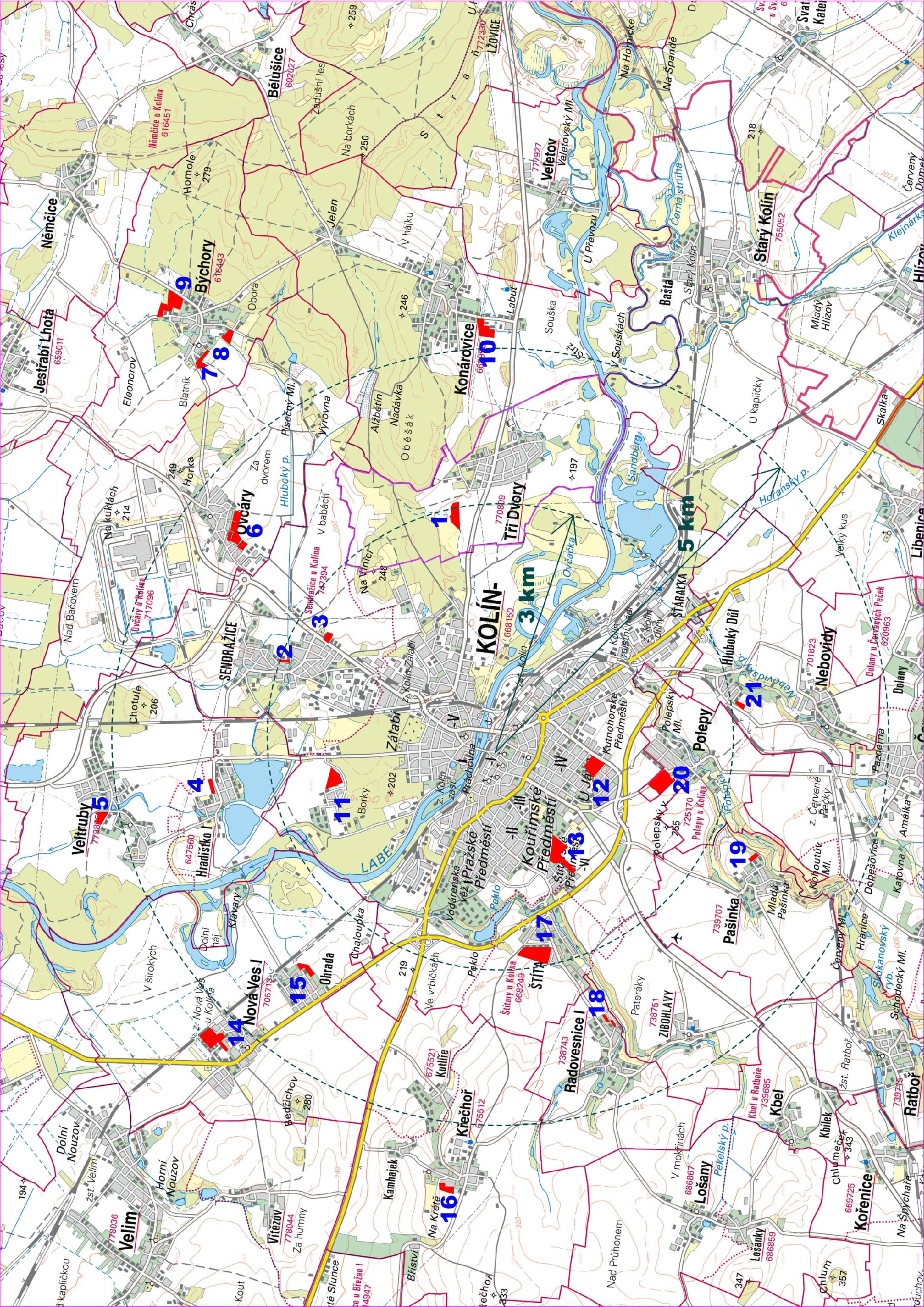 Z výše uvedeného je zřejmé, že navrhovaná plocha Z2c (1) je ve srovnání s jinými lokalitami z hlediska ochrany ZPF nejvýhodnější, a i ve smyslu uspokojení zájmu o bydlení v rodinném domě v Kolíně a jeho blízkém okolí patří k nejlepším. Tím, že v samotném Kolíně není dostatek obdobných ploch pro takový druh zástavby, je účelné část nabídky směřovat do koncepčně vhodných lokalit, disponujících zejména těmito parametry:				1. 	blízkost k centru osídlení2.		dobrá dopravní dostupnost hromadnou dopravou (nejlépe železniční)3. 	kvalitní silniční napojení    4. 	zajištění odpovídající veřejné infrastruktury (technické, občanské)5.	poloha v kvalitním prostředí umožňujícím každodenní rekreaci obyvatel6.	optimální podmínky pro výstavbu v lokalitě (soulad s ÚPD, s limity, zájmy ochrany ZPF, apod.)7.	přiměřená velikost plochy vůči sídlu, umožňující začlenění do stávající struktury8. 	vhodné podmínky pro zajištění bydlení splňujícího požadavky určité skupiny dojíždějících a agenturních zaměstnanců kolínských podniků  	Ad 1. Plocha (1) ve Třech Dvorech je z posuzovaných lokalit optimální, srovnatelná s jinými na území města, jednoznačně nejvýhodnější z ploch v okolních obcích (vzdálenost od centra cca 3,55 km, vzdušnou čarou cca 3 km a od hranice zastavěného území Kolína jen 760 m); z ploch na pravém břehu Labe (severní část města) má společně s lokalitami v Sendražicích vhodné umístění i z hlediska vazeb na průmyslovou zónu Toyota Kolín - Ovčáry.Ad 2. Hromadnou dopravu zajišťují tři regionální autobusové linky. Absence železniční dopravy je kompenzována krátkou vzdáleností do Kolína. V rámci realizované přístupové komunikace do lokality Z2b je již stabilizována zastávka MHD (komunikace se zastávkou autobusu je zkolaudována). V souvislosti s výstavbou retailových aktivit v ploše Z2b se počítá s prodloužením linky MHD z Kolína – obdobně jako je již napojeno nákupní centrum Ovčáry.Ad 3. Kvalitní silniční spojení s Kolínem je po silnici II/322. Vzdálenost navržené lokality Z2c od okraje souvislé zástavby Kolína je po silnici cca 1 km.Ad 4. Výhodou navržené plochy je koordinovaná koncepce společného řešení k zajištění optimálních kapacit technické infrastruktury pro navazující plochy Z2a, Z2b, Z2c, Z3. Plochy pro nekomerční občanské vybavení (domov seniorů, školství, apod.) jsou vymezeny v sousední lokalitě Z3. Komerční vybavenost nadmístního významu (např. i pro východní část Kolína Zálabí) je vymezena v ploše Z2b, další komerční aktivity se předpokládají v části plochy Z3.Ad 5.	Poloha v kvalitním prostředí – lokalita tyto nároky splňuje nejlépe z nejbližšího okolí Kolína. Právě příznivá poloha je jedním z faktorů, které zvyšují atraktivitu pro výběr (kvalitní prostředí + blízkost města).Ad 6. Soulad s koncepcí ÚPD obce je zajištěn (jde o plochy územních rezerv „překlápěných“ do návrhu). Je v souladu se zásadami stanovenými stavebním zákonem (§ 18 a 19) a nadřazenými dokumenty (PÚR ČR, ZÚR SK), které Tři Dvory zařazují do rozvojové osy republikového významu a rozvojové oblasti – viz předchozí kap. b.1, b.2. Část lokality Z2c leží v okraji záplavového území Labe. Pro její využití budou stanoveny vodoprávním úřadem omezující podmínky budoucí zástavby, kdy každá stavba bude samostatně odsouhlasena vodoprávním úřadem (viz příslušné kapitoly územního plánu, respektované i pro tuto lokalitu návrhu změny). Z hlediska zájmů ochrany půdního fondu je plocha Z2c situována na méně kvalitních půdách (IV. tř. dle BPEJ), na rozdíl od velké části ostatních posuzovaných lokalit v regionu (orientačně viz tabulka výše). Vzhledem k tomu, že dvě nejvyšší třídy ochrany by měly být využívány k nezemědělským účelům pouze výjimečně – pokud jiný veřejný zájem převýší zájem ochrany ZPF, je i z regionálního pohledu upřednostnění plochy Z2c žádoucí a jednoznačně výhodné.Ad 7.	Vznik nežádoucího obytného satelitu odtrženého od jiného osídlení při vymezení plochy Z2c nehrozí. Ve spojení s ostatními navazujícími plochami bydlení, vybavenosti, zeleně a dalšími dojde k propojení se stávajícím sídlem. Zároveň se tím zdůrazní příměstský charakter osídlení a úzká vazba na nedaleký Kolín (jak je uvedeno výše, v sousední ploše Z2b při komunikaci II/322 se předpokládá výstavba retailového areálu nadmístního významu).Ad 8. Zaměstnanecká struktura v Kolíně se vyznačuje velkým podílem dojíždějících i z větších vzdáleností a určitým podílem agenturních pracovníků (Toyota, …). Zdaleka ne u všech je dojíždění chtěné. Nedostupnost vhodných ploch pro uspokojení specifických požadavků části zaměstnanců v samotném Kolíně (možnost dostupného rodinného bydlení v blízkosti pracoviště, v příznivém přírodním prostředí, s dostupnou vybaveností) je dalším argumentem pro vymezení plochy Z2c. Odůvodnění potřeby vymezení zastavitelných ploch z hlediska demografické analýzyTabulka vývoje (od r. 1971 do 2020) svědčí o soustavném pozitivním trendu nárůstu obyvatel v posledním období, jež je daný především migračním přírůstkem. Tato tabulka nezahrnuje vliv potřeby vymezení zastavitelných ploch z hlediska potřeb Kolína. Následující graf dokumentuje předchozí stav a simuluje předpokládaný vývoj obyvatelstva obce v následujících letech. Střízlivým odhadem lze předpokládat nárůst obyvatel obce do r. 2030 z dnešních cca 1000 obyv. na cca 1050-1070 obyv. Není v tom zohledněna naplněnost všech návrhových lokalit, neboť příprava v tomto rozsahu bude u některých dlouhodobější a přesáhne uváděný rok 2030. Přesto je z hlediska koncepční přípravy žádoucí zahrnout plochu Z2c již do návrhu jako zastavitelnou plochu. Zároveň zde není plně zohledněna skutečnost, že návrhové plochy v obci Tři Dvory budou plnit potřebu nejen samotné obce, ale i zvýšeného zájmu z Kolína, což se v minulosti projevilo na růstu počtu obyvatel vždy, když byly vymezeny nové pozemky vhodné pro výstavbu rodinných domů. 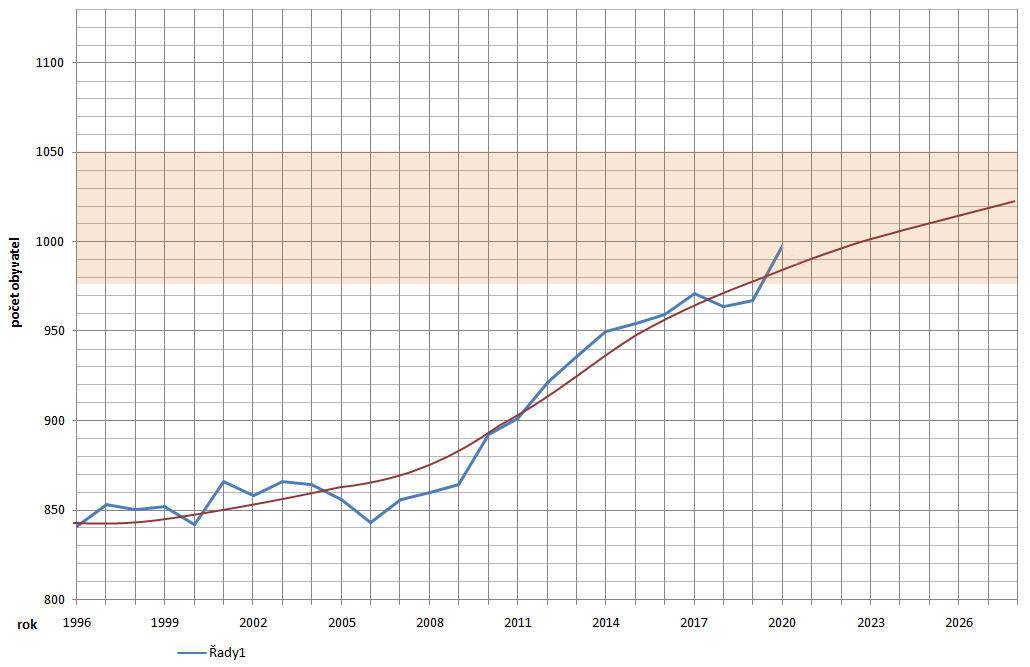 Změna č. 1 ÚP Tři Dvory vymezuje zastavitelné plochy s odhadovanou kapacitou 60 nových rodinných domů. Souhrnné vyhodnocení potřeby vymezení zastavitelných ploch pro bydleníZ provedené analýzy kapacity zastavitelných ploch vymezených v platném ÚP a ve Změně č. 1 ÚP Tři Dvory vyplývají následující závěry:Tempo výstavby v obci za uplynulých 15 let poukazuje na poměrně vysokou atraktivitu obce Tři Dvory pro obytnou výstavbu a nic nenasvědčuje tomu, že by mělo toto tempo zájmu klesat (spíše naopak by mělo narůstat v souvislosti s přípravou pozemků a podmiňující infrastruktury).Celková kapacita území pro výstavbu nových rodinných domů dle platného ÚP Tři Dvory je 60 rodinných domů v zastavitelných plochách. Až na malé výjimky není možné zástavbu realizovat do doby, než se podaří realizovat inženýrské sítě v nově navrhované zastavitelné ploše, přivést je na kraj dříve vymezených zastavitelných ploch a dořešit majetkoprávní vztahy po přeparcelaci.Nové zastavitelné plochy vymezené ve Změně č. 1 ÚP Tři Dvory zvyšují tuto kapacitu o 60 rodinných domů, jejichž výstavba by mohla začít cca za 2 až 3 roky, protože je investičně i finančně zajištěná podmiňující dopravní a technická infrastruktura, která je i z větší části realizovaná a zkolaudovaná v souvislosti s přípravou výstavby v ploše Z2b.. Kapacita území obce Tři Dvory pro výstavbu rodinných domů bude po vydání Změny č. 1 ÚP Tři Dvory přibližně celkem 60 RD s možností bezprostřední realizace + 60 RD převážně v druhé odložené etapě výstavby = 120 rodinných domů. Průběžné doplňování zastavitelných ploch na základě aktuálních podnětů je tak i ze strany vedení obce Tři Dvory akceptováno jako přijatelný legitimní krok, který zajišťuje udržování přiměřené rezervy zastavitelných ploch.Doplnění zastavitelných ploch pro bydlení je tak především aktem průběžné správy a aktualizace územního plánu, ve které se reaguje na setrvalý příjem podnětů ke změnám v území. Územní plán není statickým dokumentem, u kterého by se dala předpokládat jeho neměnnost po celou dobu jeho návrhového období. To ostatně potvrzuje samotná právní úprava, která v ustanovení § 55 odst. 1 nařizuje ve čtyřletém cyklu pravidelné vyhodnocování územního plánu institutem zprávy o uplatňování územního plánu. Jednou ze součástí této zprávy mohou být i pokyny na zpracování změny územního plánu.Vymezení plochy Z2c je opodstatněné, protože se jedná o plochu nadmístního významu k uspokojení potřeb výstavby rodinných domů pro občany Třech Dvor, Kolína a dojíždějící osoby do Kolína, které by chtěly blíž ke svému pracovišti, a přitom bydlet v kvalitním životním prostředí. Jedná se o plochu většího rozsahu, která je jako dosavadní územní rezerva vklíněna mezi zastavitelné plochy Z2a, Z2b a Z3. Koncepčně má proto tato plocha své opodstatnění. Hlavním důvodem navrženého „překlopení“ z územní rezervy do návrhu je převis poptávky nad nabídkou vhodných pozemků pro výstavbu v blízkém městě Kolíně a zájem o pozemky v jeho nejbližším okolí, které disponuje kvalitní dopravní vazbou a příznivým prostředím zvyšujícím atraktivitu sídla pro rezidenční funkci. Ve vyhodnocení potřeb vymezení nových zastavitelných ploch je proto v daném případě nutné zohlednit nejen potřeby samotné obce (dle demografické analýzy a prognózy), ale i regionální pohled – viz srovnání 21 posuzovaných relevantních lokalit (viz výše, subkap. i.5 „Srovnání lokalit vhodných pro zástavbu rodinnými domy v aglomeraci Kolín“), ale také stavební připravenost dopravního přípojení a připojení na inženýrské sítě, které již byly s dostatečnou kapacitou vybudovány v rámci výstavby v ploše Z2b.Vhodnost navržené lokality pro danou funkci podtrhuje i plánovaná výstavba komerční i nekomerční vybavenosti v sousedních plochách (Z2b a Z3).Dalším relevantním důvodem je umožnění koncepční přípravy zajištění dopravní a technické infrastruktury ve vzájemně navazujících plochách (Z2a, Z2b, Z2c, resp. i Z3) z hledisek dimenzování kapacit, funkčních propojení, shodné vlastnické struktury – potažmo jednoduššího zajištění investiční přípravy, a další. Reálnost společného řešení dokládá již realizovaná okružní křižovatka, páteřní komunikace a inženýrské sítě (vodovod, kanalizace, plyn, elektro) napojující návrhové plochy a vydané pravomocné územní rozhodnutí (12/2022) na první část plochy Z2b - západně od okružní křižovatky. Společné řešení souvisejících ploch pro zajištění dostatečně dimenzované dopravní a technické infrastruktury je i v zájmu obce jako celku, neboť umožní v budoucnu napojit i další plochy, které by samostatně byly obtížně řešitelné (konkrétně plochy Z1, příp. Z4 a Z4a). Z toho důvodu je ale nutné, aby všechny tyto plochy byly stabilizované, tzn. vymezeny závazně jako zastavitelné (nikoliv jen jako územní rezervy).  Oproti tomu zastavitelná plocha Z1 je z hlediska připravenosti k jejímu využití dosud nejasná – z majetkoprávního hlediska pro roztříštěnost vlastnické struktury, vyžadující dlouhodobější přípravu výstavby, pro obtížně řešitelnou různými investory. Přestože pro plochu Z1 byla pořízena v r. 2019  územní studie, je třeba následně pořídit geometrický plán pro přeparcelaci pozemků odsouhlasený vlastníky, vymezit pozemky a zajistit projekty na vybudování komunikací a přivedení inženýrských sítí do lokality, k těmto pozemkům zajistit vyřešení majetkoprávních vztahů a zabezpečení financování nejen nové parcelace, ale i projektů. S těmito okolnostmi byli vlastníci předmětných pozemků v lokalitě Z1 seznámeni na pracovním jednání se zástupci obce a zpracovatele (25. 1. 2023). V případě navržení této plochy ke zrušení zastavitelnosti z těchto důvodů by ze strany vlastníků potenciálně hrozilo uplatnění náhrady za majetkovou újmu. Z toho důvodu je v dané souvislosti, po vysvětlení a předběžné dohodě navržena etapizace, tj. podmínění využití naprosté většiny plochy Z1 nejdříve po využití plochy Z2c minimálně ze 70% (upřesnění podmínky etapizace vyplynulo z následných konzultačních jednání s dotčeným orgánem po veřejném projednání). Závazným stanovením etapizace pro plochu Z1 dojde ke zreálnění rozsahu využitelnosti zastavitelných ploch v čase, tzn. že nehrozí neuvážené zahajování výstavby ve více lokalitách současně. To znamená, že plochy Z1 bude možné ihned využít pouze pozemky pro 2 RD, ostatních 34 až ve II. etapě.Přes výše uvedenou etapizaci zůstává rozsah ploch poněkud vyšší (než by odpovídal potřebám samotné obce), což úzce souvisí s tím, že se jedná o zastavitelnou plochu nadmístního významu. Tři Dvory fakticky plní funkci příměstské obytné zóny. I proto je tento určitý převis nabídky opodstatněný. Druhou plochu pro bydlení (Z4a) lze také doporučit, jedná se o drobné logické doplnění sousední plochy Z4, přiměřeného rozsahu a lokálního charakteru sloužící k vymezení plochy s předpokladem dělení pozemků pro cca 2 RD (velká část plochy leží v ochranném pásmu lesa a bude využívána jako zahrady u RD bez možnosti zastavění). Plochy pro bydlení jsou vymezeny v návaznosti na vymezené zastavěné a zastavitelné území a jsou vymezeny na základě požadavků soukromých osob, resp. subjektů, které mají vážný zájem o výstavbu. Jedním z důvodů vymezení zastavitelných ploch je rozvoj obytných ploch, které zabezpečí přírůstek počtu obyvatel v obci. Další rozvoj bydlení v obci je také zárukou dlouhodobé udržitelnosti existující veřejné infrastruktury v obci (ČOV a vodovodní síť). Plochy pro bydlení jsou vymezeny z důvodu vytvoření podmínek pro stabilizaci a mírný růst počtu obyvatel obce a zlepšení její věkové struktury. Dále je nutné předcházet odchodu mladých lidí a rodin v důsledku nedostupnosti pozemků pro výstavbu rodinných domů (viz vysvětlení dosavadní nemožnosti využít vymezené zastavitelné plochy), s cílem optimalizovat věkovou strukturu populace obce.Obec Tři Dvory se nachází v rozvojové ose republikového významu OS4/OS5 a v rozvojové oblasti krajského významu OBK1 Střední Polabí. ZÚR SČK (priorita č. 35) stanovují pro tuto osu úkol pro územní plánování: ověřit rozsah zastavitelných ploch v sídlech a stanovit směry jejich využití s ohledem na kapacity obsluhy dopravní a technickou infrastrukturu, limity rozvoje území a ochranu krajiny. Vymezené zastavitelné plochy podpoří naplnění této priority s ohledem na skutečnost, že v Kolíně je dlouhodobě převis poptávky po parcelách pro stavbu rodinných domů nad jejich nabídkou a zejména plocha Z2c je z hlediska ochrany ZPF i vzhledem ke své poloze ve vztahu ke Kolínu nejvýhodnější ze všech ploch v okolí Kolína.Prokázání potřeby vymezení zastavitelných ploch pro jiné způsoby využitíNa pořízení změny územního plánu se vztahuje ustanovení § 55 odst. 4 stavebního zákona, dle něhož lze další zastavitelné plochy změnou územního plánu vymezit pouze na základě prokázání potřeby vymezení nových zastavitelných ploch.V případě návrhu zastavitelných ploch jiných než pro bydlení, je nutné při tomto vyhodnocení postupovat odlišným způsobem. Nelze vyhodnocovat veškeré plochy agregovaně s tím, že je v zásadě jedno, kde se bude požadovaná funkce na území obce naplňovat. U vymezení nových zastavitelných ploch pro jiné způsoby využití je tak vždy třeba jednotlivě vyhodnotit, zda je jejich konkrétní vymezení potřeba a zda nelze předpokládaný záměr realizovat v jiných k tomu příslušných plochách na území obce.Ve Změně č. 1 ÚP Tři Dvory se vymezuje jediná následující nová zastavitelná plocha pro jiné způsoby využití, než je bydlení:Plocha Z5Vymezením plochy VS na části pozemku parc.č. 621/1 v k. ú. Tři Dvory o výměře cca 0,44 ha je vytvořen předpoklad pro umístění areálu Pily Linarit na východním okraji obce. Umístění v dané poloze je vhodné z následujících důvodů:v rámci obce a nejbližšího okolí se nenachází vhodná plocha brownfields v zastavěném území, která by splňovala požadavky žadatele na velikost a charakter využitíplocha má výhodné dopravní napojení na silnici II/322 a přiměřenou velikost pozemku odpovídající charakteru okolní zástavby sídlajedná se o okrajovou polohu na východě sídla, přičemž dotčená část pozemku vytváří klín při hranici zastavěného území, takže rozšířením dojde k logickému scelenísousední zastavěné plochy sídla (severně a západně od navržené lokality) jsou stejného využití (VS), tzn. budoucí provoz nebude negativně ovlivňovat obytnou část sídla vymezení plochy je provedeno s cílem navázat na stávající urbanistické uspořádání obce, existující veřejnou dopravní a technickou infrastrukturu a efektivně využít polohu v těsné návaznosti na zastavěné území; dostatečná dimenze plochy umožní, že její součástí bude i veřejná zeleňplocha Z5 je tedy vymezena pro záměr, jehož účel a umístění se váže na konkrétní potřebu v daném místěNad rámec předchozí etapy je doplňkově vymezena plocha změny P1, a to na základě dohody s dotčeným orgánem, který v rámci konzultačních jednání po veřejném projednání stanovil několik podmínek a doporučení pro umožnění rozšíření zastavitelné plochy bydlení (Z2c). Jedno z doporučení se týkalo zajištění odpovídající občanské vybavenosti – školských zařízení - k navýšenému počtu ploch pro bydlení. Z iniciativy obce byla vyčleněna taková plocha nevyužitého školského zařízení, dle platného ÚP navrženého pro smíšené výrobní využití (VS). Plocha s objektem ve vlastnictví obce je tak ideálně vhodná pro ponechání původního využití. Z hlediska územního plánu jde o zrušení návrhu VS a změnu využití zpět pro využití školského zařízení (OV). Tím, že jde o související zařízení (podmínku pro plochu Z2c), nelze považovat tuto drobnou změnu funkce stávajícího zařízení za novou, dodatečně přidanou plochu nad rámec obsahu změny. Fakticky nedochází k navýšení zastavitelných ploch, ani k podstatné změně funkce, která by mohla mít potenciální vliv na okolní plochy (= navrací se původní využití).    Vymezení těchto ploch je rovněž odůvodněno v kap. j.3 – Odůvodnění navržených změn ploch s rozdílným způsobem využití, podmínky jejich využití a prostorová regulace a v kap. o) – Vyhodnocení předpokládaných důsledků navrhovaného řešení na zemědělský půdní fond.Komplexní vyhodnocení využití zastavěného území a potřeby vymezení zastavitelných ploch bylo dokumentováno v územním plánu, vydaným před pěti roky (účinnost nabyla 31. 8. 2017). Komplexní zdůvodnění přijatého řešení – urbanistická koncepce Vymezení zastavěného územíZastavěné území je vymezeno s použitím podkladu zastavěného území v platném územním plánu a dle zastavěného území v ÚAP ORP Kolín. Toto zastavěné území bylo zkontrolováno a po prověření lze konstatovat, že stávající vymezení je v zásadě beze změn. Problémy dané neexistencí digitalizované katastrální mapy pro celé katastrální území (byly již odstraněny a nyní je k dispozici úplná vektorová mapa KN, na jejímž podkladu je upravený návrh změny vypracován. Vymezení zastavěného území po kontrole vyjadřuje stav aktualizace ke dni 20. 9. 2023. Odůvodnění návrhu urbanistické koncepceUrbanistická koncepce zůstává zachována. Změnou ÚP jsou navrženy pouze tři zastavitelné plochy, z nichž dvě plochy pro bydlení venkovské představují změnu územních rezerv na zastavitelné plochy. Třetí plocha je smíšená výrobní, její vymezení navazuje na stávající plochy stejného využití. Dochází zde jen k logickému doplnění na okraji sídla. Žádný z těchto záměrů urbanistickou koncepci nenarušuje. Odůvodnění navržených změn ploch s rozdílným způsobem využití, podmínky jejich využití a prostorová regulaceZměna územního plán navrhuje tři zastavitelné plochy. Plochy přestavby zůstávají beze změny. Plochy změn v krajině se upřesňují aktualizací ÚSES dle komplexních pozemkových úprav. Kromě toho jsou předmětem změny ještě povinné náležitosti (aktualizace stavu, hranice zastavěného území, soulad s limity a nadřazenými dokumenty, apod.).K návrhu ploch změn:Plocha Z2c – plocha s funkčním využitím BV – plochy bydlení venkovské je plochou dosavadní územní rezervy nyní „překlápěné“ do návrhu. Návrh vychází z požadavku většinového vlastníka podstatné části pozemků, shodně se sousední plochou Z2b (OV), kde je připravována výstavba retailových aktivit. Koncepční vzájemná koordinace (zejména z hlediska dopravního napojení, kapacitního zajištění a tras technické vybavenosti) je jedním z důvodů pro návrh této zastavitelné plochy. Hlavní argumenty pro návrh, které jsou objektivní a nesouvisí s vlastnictvím pozemků) jsou popsány v předchozí kap. i) – Vyhodnocení účelného využití zastavěného území a vyhodnocení potřeby vymezení zastavitelných ploch. Zde je souhrn relevantních důvodů: Jde o plochu vklíněnou mezi jiné zastavitelné plochy, koncepčně i prostorově navazující, přičemž téměř celá lokalita Z1 je nově podmíněna etapizací (s časovým posunem využitelnosti). Výhodná poloha s přístupností na silnici II/322 a blízkost Kolína (cca 1 km od okraje zástavby Kolína) s deficitem odpovídajících zastavitelných ploch na území města předurčují využitelnost lokality i pro zájemce o bydlení v Kolíně a bezprostředně blízkém okolí (viz vyhodnocení posuzovaných 21 lokalit rovněž v kap. i). Koncepčně se nebude jednat o obytný satelit, neboť bude součástí organismu obce Tři Dvory. Také zde nehrozí nežádoucí srůstání sídel (sídlo Tři Dvory a místní část Kolín-Zálabí). Pro zájemce o rodinné bydlení plocha spojuje výhody venkovského bydlení a bezprostředního dosahu vyšší občanské vybavenosti v nedalekém regionálním centru. Tím je zároveň vysvětleno navýšení rozvojových ploch nad rámec běžné demografické analýzy. Rozsah této plochy je kompenzován stanovením podmínky etapizace pro nedalekou plochu Z1, kde dosud není připravenost k využití aktuální (podrobněji viz kap. i). „Vyhodnocení účelného využití zastavěného území a vyhodnocení potřeby vymezení zastavitelných ploch“, zejména subkapitola i.7 „Souhrnné vyhodnocení potřeby vymezení zastavitelných ploch pro bydlení“). Lokalita Z2c je v příznivém přírodním prostředí splňujícím nároky na kvalitní rodinné bydlení a každodenní rekreaci. Má potenciál pro plnohodnotné začlenění do organismu sídla díky dvěma navazujícím rozvojovým plochám veřejné i komerční občanské vybavenosti (Z2b, Z3). Rozvojová lokalita soustředí různé formy bydlení od soliterních domů a dvojdomů až k řadovým RD. Rozsah plochy cca 3,1 ha umožňuje orientačně umístění až 60 bytů v rodinných domech. Vzhledem k částečnému zásahu lokality do vymezeného záplavového území Q100 (pouze okrajová západní část plochy) je nutné pro využití a následná řízení doložit soulad navržených staveb s podmínkami stanovenými zvláštními podmínkami. Změnou územního plánu není řešeno podrobné rozvržení ploch, které bude předmětem až následné zastavovací studie – koordinované s návazností na sousední plochy Z2a, Z2b. Pouze jsou stanoveny některé podrobnější regulativy nad rámec územního plánu. Smyslem podrobnější prostorové regulace je stanovit podmínky pro kvalitní zástavbu již v úrovni územního plánu, bez nutnosti pořízení regulačního plánu či územní studie. Těmito regulativy jsou např. respektování charakteru zástavby (respektování společných parametrů vždy pro určitou část lokality v rozmezí stanoveném zastavovací studií) při současném zachování individuálního řešení jednotlivých staveb. Doplňující údaje k související sousední ploše Z2b (obchodní centrum):Územní studie ("Územní studie Z2b Tři Dvory - lokalita U Skalky II.“) byla vypracována v září 2018, vypracovala Ing. arch. Jarmila Cetkovská. ÚS byla předána MěÚ Kolín, odbor regionálního rozvoje a územního plánování, registrační list územní studie byl vystaven 27.09.2018.V prostoru připravované stavby byl proveden soubor geologicko – průzkumných prací, jejichž cílem bylo ověřit IG, HG, geotechnické a základové poměry lokality a její vhodnost pro uvažovanou stavbu. Viz závěrečná zpráva IG průzkumu „Tři Dvory – rozvojová lokalita Skalka – novostavba kruhového objezdu na silnici č. II/322“, vypracoval RNDr. Milan Hušpauer – GEOSERVIS, č. akce: 2018 04 10, duben – červen 2018. Krajský úřad Středočeského kraje – odbor životního prostředí a zemědělství - vydal Rozhodnutí – závěr zjišťovacího řízení a rozhodl, že záměr „Obchodní centrum Tři Dvory“ nemůže mít významný vliv na životní prostředí a nebude posuzován podle zákona č.100/2001 Sb., o posuzování vlivů na životní prostředí a o změně některých souvisejících zákonů, v platném znění (č.j.: 101566/2022/KUSK, dne 09.08.2022, nabytí právní moci 30.08.2022).Plocha Z4a - plocha s funkčním využitím BV – plochy bydlení venkovské ZS – plochy zeleně soukromé a vyhrazené, která je určena pro doplnění lokality Z4 stejného určení – tj. pro umožnění výstavby rodinných domů (rodinných sídel) na nadstandardně velkých pozemcích s respektováním ochranného pásma lesa (tato část plochy je vymezena jako zahrady ZS. V případě řešeného rozšíření zastavitelné plochy Z4a na plochu dosavadní územní rezervy R1 zde přichází v úvahu umístění zřejmě jen jednoho rodinného domu. V případě souhlasu dotčeného orgány státní správy lesa s potenciální zástavbou blíže k lesu (např. při zachování odstupu od okraje lesa cca 30 m) by plocha umožňovala výstavbu 2 RD. Návrh je plně v souladu se stávající urbanistickou koncepcí – dojde k doplnění „zbytkové“ plochy a scelení s okolními zastavěnými a zastavitelnými plochami (Z4, Z3). Z hlediska bilancí zastavitelných ploch jde o nepodstatné navýšení. Právě tak kvalita půdního fondu je v dané ploše spíše podprůměrná – záborem bude dotčena pouze 4. třída ochrany dle BPEJ. Plocha Z5 - plocha s funkčním využitím VS – plochy smíšené výrobní, v návaznosti na zastavěné území a na stabilizovanou plochu se stejným funkčním využitím.  Plocha na východním okraji sídla je vymezena z podnětu vlastníka pozemku. Je v souladu s obecnými zásadami dle § 18 a 19 stavebního zákona a s požadavky vyplývajícími z Politiky územního rozvoje ČR a Zásad územního rozvoje Středočeského kraje (viz předchozí kapitoly odůvodnění). Bylo prověřeno, že v rámci obce a nejbližšího okolí se nenachází vhodná plocha brownfields v zastavěném území, která by splňovala požadavky žadatele na velikost a charakter využití území. Lokalita má výhodné dopravní napojení na silnici II/322 a přiměřenou velikost pozemku odpovídající charakteru okolní zástavby sídla. Dotčená část pozemku navrženého ke změně využití vytváří klín při hranici zastavěného území, takže rozšířením dojde k logickému scelení ploch VS. Díky této poloze budoucí provoz nebude negativně ovlivňovat obytnou část sídla. Zároveň dostatečná dimenze plochy umožní, že její součástí bude i veřejná zeleň.Změna územního plánu navrhuje následující zastavitelné plochy (plochy přestavby nejsou navrženy).Ochrana a rozvoj hodnotVeškeré hodnoty nacházející se v řešeném území jsou v platném územním plánu popsány a graficky znázorněny. Koncepce stanovuje vhodné podmínky pro jejich ochranu a rozvoj. Na úrovni ÚP je ochrana a rozvoj hodnot dostatečně definována.Všechny předmětné úpravy jsou svým dopadem minimální a z pohledu jejich polohy nekonfliktní, nejsou ve střetu s žádnou z identifikovaných přírodních, kulturních ani civilizačních hodnot. Změny koncepce dopravní infrastrukturyDopravní řešení není změnou dotčeno. Napojení plochy Z2c na nadřazenou komunikační síť – silnici II/322 – prostřednictvím navazující rozvojové plochy Z2b není konkretizováno – bude řešeno následně zastavovací studií zpracovanou koordinovaně s řešením detailové plochy (Z2b).Z hlediska celkové koncepce dopravy nedochází k žádným změnám.Změny koncepce technické infrastruktury – energetikaNávrhové plochy řešené Změnou č.1 nevyžadují žádné úpravy v koncepci energetiky, která v platném územním plánu stanovuje obecné zásady bez konkretizace počtu a polohy nových trafostanic a dalších zařízení energetiky. Nároky rozvojové plochy Z2c budou řešeny koordinovaně s plochou Z2b, resp. Z2a následnou zastavovací studií. Plocha Z4a má minimální nároky, které lze zajistit shodně s požadavky navazující plochy Z4. U plochy Z5 se předpokládá napojení na jednu ze stávajících okolních trafostanic - ve stávající ploše VS, resp. BV. Případné zvýšené nároky budoucího využití v ploše Z5 lze řešit přezbrojením (výměnou trafa) stávající trafostanice.  Změny koncepce technické infrastruktury – vodní hospodářstvíKoncepce zásobování pitnou vodou a odkanalizování zůstává rovněž beze změny, v souladu s platným územním plánem (= konkrétní řešení územní plán nepředjímá a bude součástí dalšího stupně projektové dokumentace). Pro plochu Z2c platí shodně s energetickým řešením, že nároky rozvojové plochy Z2c budou řešeny koordinovaně s plochou Z2b, resp. Z2a následnou zastavovací studií. Přitom platí, že musí být zohledněna částečná poloha plochy Z2c v záplavovém území (řešení podtlakové kanalizace).Obdobně platí, že hospodaření s dešťovými vodami bude v souladu s platnou legislativou – konkrétně dle vyhl. č. 501/2006 Sb. ve znění novely č. 360/2021 Sb. – § 20 odst. 5 písm. c) – požadavky na stavební pozemky a jejich vymezení tak, aby bylo vyřešeno hospodaření se srážkovými vodami jejich 1. 	akumulací s následným využitím, vsakováním nebo výparem, pokud to hydrogeologické poměry, velikost pozemku a jeho výhledové využití umožňují a pokud nejsou vsakováním ohroženy okolní stavby nebo pozemky, 2. 	odváděním do vod povrchových prostřednictvím dešťové kanalizace, pokud jejich akumulace s následným využitím, vsakováním nebo výparem není možná, nebo 3. 	regulovaným odváděním do jednotné kanalizace, není-li možné odvádění do vod povrchových.“. Ustanovení platného územního plánu tyto požadavky splňuje.   Vymezení záplavového územíNa základě upozorněn í vodoprávního úřadu (viz stanovisko dotčeného orgánu k návrhu změny č. 1 ÚP) byla vymezena změna záplavového území řeky Labe – tento limit byl v koordinačním výkresu upraven. Plně – v rámci celého zobrazeného území obce - se projeví v úplném znění územního plánu po vydání Změny č. 1.Změny koncepce občanské vybavenosti, veřejného prostoru, systému sídelní zeleněObdobně nedochází k žádným změnám v oblastech občanské vybavenosti, veřejného prostoru a systému sídelní zeleně. Navržená plocha Z2c je vymezena pro BV, tzn. není podrobněji členěna. Zároveň její regulativy stanovují, že součástí plochy bude pás izolační zeleně umístěný především tak, aby vytvářel clonu mezi nově navrženou BV a OV nadmístního významu v ploše Z2b. Konkrétní rozvržení ploch včetně polohy a rozsahu izolační zeleně bude předmětem následné zastavovací studie. Odpadové hospodářstvíSoučasné řešení odpadového hospodářství je vyhovující. Koncepce odpadového hospodářství se nemění.  Koncepce uspořádání krajinyKoncepce uspořádání krajiny se nemění v těchto původních subkapitolách ÚP: Ochrana přírody a krajiny, Prostupnost krajiny, Protierozní opatření, Ochrana před povodněmi, Koncepce rekreačního využití krajiny, Dobývání nerostných surovin.Sukapitola Územní systém ekologické stability: Komplexní pozemkové úpravy pro katastrální území Tři Dvory byly zpracované v závěru roku 2022, tj. v době před dokončením návrhu Změny č. 1 ÚP. KPÚ navrhují několik doplnění prvků lokální úrovně, které se netýkají území řešených změnou územního plánu. Uvažované doplnění v rámci komplexních pozemkových úprav z toho důvodu není zapracováno (úprava ÚSES nebyla předmětem obsahu změny).  Veřejně prospěšné stavby, opatření a asanaceZměnou územního plánu není navržena žádná veřejně prospěšná stavba. V souladu s nadřazenou ÚPD – Zásadami územního rozvoje Středočeského kraje zůstává vymezení nadregionální linie ÚSES jako veřejně prospěšného opatření.  Regulační plán, územní studieŽádná rozvojová plocha nebyla shledána tak rozsáhlou či komplikovanou, aby byla potřeba ji vymezit pro zpracování územní studie nebo regulačního plánu. Pro prověření, upřesnění a koordinaci vazeb dopravní a technické infrastruktury se sousedními plochami Z2a a Z2b bude zpracována zastavovací studie.  Územní rezervyZměna územního plánu nenavrhuje žádné územní rezervy. Etapizace výstavbyZměna územního plánu navrhuje následující etapizaci zástavby, týkající se některých návrhových ploch platného ÚP i Změnou č. 1 nově navrhovaných ploch. V souvislosti s návrhem nových zastavitelných ploch (zejména plochy Z2c), u nichž je reálné brzké využití, je navržena etapizace pro část plochy Z1, tj. podmínění využití téměř celého rozsahu plochy nejdříve povyužití plochy Z2c minimálně ze 70%. Lokalita Z1 je z hlediska připravenosti k jejímu využití dosud nejasná - z majetkoprávního hlediska pro roztříštěnost vlastnické struktury, vyžadující dlouhodobější přípravu výstavby, obtížně řešitelnou různými investory. V případě navržení této plochy ke zrušení zastavitelnosti z těchto důvodů by ze strany vlastníků potenciálně hrozilo uplatnění náhrady za majetkovou újmu. Z těchto důvodu je podmínka etapizace optimálním řešením. Navržená forma etapizace je po vysvětlení vlastníkům ploch v lokalitě Z1, uskutečněném na pracovním jednání se zástupci obce a zpracovatele (25. 1. 2023) považována za přijatelné řešení. Upřesnění podmínek etapizace pro plochu Z1 vyplynulo z konzultačních jednání s dotčeným orgánem po veřejném projednání. Zároveň bylo stanoveno pořadí zástavby jednotlivých částí plochy komerční vybavenosti Z2b jako samostatná etapizace (nezávislá na etapizaci obytných ploch Z2c a Z1).Návrh řešení požadavků obrany státu a civilní ochrany obyvatelstvaPředmět Změny č. 1 ÚP sice nijak nezasahuje do ploch a problematiky, které by mohly mít vliv na obranu státu a civilní ochranu obyvatelstva. Zůstávají v platnosti podmínky civilní ochrany, obrany a bezpečnosti státu, uvedené v odůvodnění platného územního plánu (kap. „Další požadavky vyplývající ze zvláštních právních předpisů“). Do grafické části úplného znění (po vydání Změny č. 1 ÚP) budou zapracovány relevantní limity (jevy ÚAP) a pod legendu koordinačního výkresu bude zapracována následující textová poznámka: „Celé správní území je zájmovým územím Ministerstva obrany z hlediska povolování vyjmenovaných druhů staveb“. Vyhodnocení koordinace využívání území z hlediska širších vztahů v územíNa koncepci územního plánu nejsou vzneseny žádné požadavky na zahrnutí nadmístních záměrů veřejné infrastruktury, krajiny, dopravní a technické infrastruktury; plocha Z2c bude uspokojovat potřeby výstavby rodinných domů i pro zájemce z Kolína a osob dojíždějících do Kolína za prací, kteří by se chtěli nastěhovat blíž ke svému pracovišti – jedná se tedy o plochu nadmístního významu. V území se nenachází žádné evidované hodnotné přírodní lokality, prochází jím nadregionální úroveň ÚSES (mimo lokality řešené Změnou č. 1 ÚP). Vzhledem k tomu, že v době zpracování návrhu Změny ÚP byly dokončeny komplexní pozemkové úpravy pro k. ú. Tři Dvory, jejichž součástí byl i návrh úprav ÚSES, byly tyto dílčí úpravy (doplnění několika prvků) do změny zapracovány. Území leží v rozvojové ose republikového významu OS4 a rozvojové oblasti krajského významu OBk1. Z toho vyplývající související podmínky a jejich splnění jsou uvedeny v kap. b.1 a b.2. Řešení změny územního plánu neovlivní širší územní vztahy.Vyhodnocení splnění požadavků zadání nebo vyhodnocení splnění požadavků obsažených v rozhodnutí zastupitelstva obce o obsahu změny územního plánu pořizované zkráceným postupemVyhodnocení splnění požadavků obsahu změnyZměna č. 1 ÚP Tři Dvory se pořizuje zkráceným postupem (§ 55a, 55b SZ). Z tohoto důvodu návrhu změny předcházel „Obsah změny“, jež specifikoval předmět řešení – tři podněty, plochy Z2c, Z4a a Z5. Způsob jejich zapracování včetně odůvodnění je obsažen v předchozích kapitolách. Obsah změny stanovuje další požadavky, uvedené v bodech a) až p). Naprostá většina uvedených bodů je splněna. V případě odlišností je odchylka uvedena v příslušných kapitolách odůvodnění. Těmito odlišnostmi jsou:Ad j) - vymezí plochy zeleně, které budou součástí veřejných prostranství (§ 34 zákona o obcích). Tyto plochy musí být navrženy v rozsahu vyžadovaném § 7 odst. 2 vyhlášky č. 501/2006 Sb., o obecných technických požadavcích na využívání území, ve znění pozdějších předpisů (popř. právním předpisem, který tuto vyhlášku nahradí)Konkrétní vymezení ploch zeleně na veřejných prostranstvích bude předmětem následné zastavovací studie a navazujícího správního rozhodnutí, změna územního plánu stanovuje pouze povinnost vymezení v odpovídajícím rozsahu stanoveném vyhláškou.Ad k) - vytvoří podmínky, aby mohly být navazující zastavovací studií zpracovanou pro plochu dosavadní územní rezervy R2 upřesněny a následně vybudovány napojovací body staveb veřejné technické vybavenosti a zpřístupnění pozemku v majetku obce v lokalitě „Skalka“, a to na severní pozemkové hranici dané lokalityZměna územního plánu stanovuje úzkou koordinaci řešení ploch Z2a, Z2b a Z2c ohledně směrového vedení a dimenzování technické a dopravní vybavenosti, jejich vzájemné návaznosti. Tzn. že konkrétní napojovací body budou stanoveny následnou zastavovací studiíVýčet záležitostí nadmístního významu, které nejsou řešeny v zásadách územního rozvoje (§ 43 odst. 1 stavebního zákona), s odůvodněním potřeby jejich vymezení Podle § 2 odst. 1 písm. h) stavebního zákona je plochou nadmístního významu i plocha, která svým využitím ovlivní více obcí. Za takovou plochu lze považovat zastavitelnou plochu Z2c, jejíž kapacita je dimenzována částečně i pro řešení dlouhodobě se projevujícího převisu poptávky po pozemcích určených pro výstavbu rodinných domů nad poptávkou ve městě Kolíně. Další důvody vymezení jsou obsaženy v předchozích kapitolách. Podle § 43 odst. 1 věty poslední mohou být záležitosti nadmístního významu, které nejsou řešeny v ZÚR, součástí územního plánu, pokud to krajský úřad ve stanovisku podle § 50 odst. 7 stavebního zákona z důvodu významných negativních vlivů přesahujících hranice obce nevyloučí. Žádné takové vlivy vymezením zastavitelné plochy Z2c nevznikají.Jiné záležitosti nadmístního významu, které nejsou řešeny v ZÚR Středočeského kraje, nejsou navrhovány.Vyhodnocení předpokládaných důsledků navrhovaného řešení na zemědělský půdní fond a na pozemky určené k plnění funkcí lesaKomplexní zdůvodnění návrhu ve vztahu k vyhodnocení záborů půdního fondu – pracovní podklad s vyznačenými změnami a doplněním po veřejném projednání.Úpravy spočívají zejména:V plošném snížení výměry návrhových ploch, a to konkrétně u plochy Z2c, kdy část plochy vyznačenáv přiložené grafice – upraveném výkresu záborů ZPF, byla převedena do ploch územních rezerv.V nově provedeném návrhu spočívajícím ve vymezení etapizace u ploch pro bydlení vymezených platným územním plánem vycházející z logického postupu výstavby podmíněného výstavbou sítí, které jsou postupně budovány ve směru od Kolína k obci, tzn., že první v tomto směru bude využita plocha Z2c; plocha Z1 vymezená v platném územním plánu se tak dostává do II. etapy.V nově provedeném návrhu spočívajícím ve vymezení etapizace pro plochu občanské vybavenosti určenou platným územním plánem pro umístění komerčních záměrů, u níž je zcela analogicky jako v případě ploch pro bydlení etapizace odvozena od postupného již zahájeného budování sítí od Kolína směrem k obci. Část plochy občanské vybavenosti tak byla převedena do II. etapy výstavby. d)    V doplnění a jasné specifikaci odůvodnění (včetně shrnutí argumentů z jiných částí textu odůvodnění).Použitá metodikaPro vyhodnocení je relevantní zákon č. 334/1992 Sb., o ochraně ZPF, v platném znění po novele č. 41/2015 Sb., dále vyhláška č. 500/2006 Sb. (příloha č. 7 stanovující obsah odůvodnění ÚP), vyhláška č. 271/2019 Sb., o stanovení postupů k zajištění ochrany ZPF a přiměřeně také metodické doporučení MMR a MŽP (vyhodnocení předpokládaných důsledků navrhovaného řešení na ZPF v ÚP, 08/2013).  Vyhodnocení předpokládaných důsledků navrhovaného řešení na zemědělský půdní fondS ohledem k minimálnímu rozsahu a specifickým lokalitám řešené změny není vyhodnocení záborů provedeno standardní tabulkovou a grafickou částí, ale pouze zjednodušeně:Údaje o celkovém rozsahu řešených ploch a podílu půdy náležející do ZPF, údaje o druhu pozemku (kultuře) dotčené půdy, zařazení do BPEJ, zařazení do tříd ochrany zemědělské půdy jsou uvedeny v následujících tabulkách:Změny oproti původnímu návrhu pro veřejné projednání jsou barevně zvýrazněny.Tab. 1 PŘEHLED DOTČENÝCH DRUHŮ POZEMKŮ ROZVOJOVÝMI PLOCHAMITabulka 2 ZÁBORY ZEMĚDĚLSKÉ PŮDY PODLE JEDNOTLIVÝCH ROZVOJOVÝCH PLOCH, DOTČENÍ MELIORAČNÍCH OPATŘENÍ A TŘÍDY OCHRANYZdůvodnění navrhovaného řešeníPlocha Z2c s funkčním využitím BV – plochy bydlení venkovské je plochou dosavadní územní rezervy. Změna č. 1 řeší převedení podstatné části plochy této územní rezervy R2 do návrhu. Jde o plochu vklíněnou mezi jiné zastavitelné plochy, koncepčně i prostorově navazující, přičemž téměř celá lokalita Z1 je nově podmíněna etapizací (s časovým posunem využitelnosti). Výhodná poloha s přístupností na silnici II/322 a blízkost Kolína (cca 1 km od okraje zástavby Kolína) s deficitem odpovídajících zastavitelných ploch na území města předurčují využitelnost lokality i pro zájemce o bydlení v Kolíně a bezprostředně blízkém okolí (viz vyhodnocení posuzovaných 21 lokalit rovněž v kap. i). Koncepčně se nebude jednat o obytný satelit, neboť bude součástí organismu obce Tři Dvory. Také zde nehrozí nežádoucí srůstání sídel (sídlo Tři Dvory a místní část Kolín-Zálabí). Pro zájemce o rodinné bydlení plocha spojuje výhody venkovského bydlení a bezprostředního dosahu vyšší občanské vybavenosti v nedalekém regionálním centru. Tím je zároveň vysvětleno navýšení rozvojových ploch nad rámec běžné demografické analýzy. Obec Tři Dvory leží v rozvojové ose republikového významu OS4 vymezené v Politice územního rozvoje ČR schválené vládou a v rozvojové oblasti OBK1 Střední Polabí vymezené v Zásadách územního rozvoje Středočeského kraje, které vydalo Zastupitelstvo Středočeského kraje formou opatření obecné povahy. Tři Dvory mají posilovat rozvoj regionálního centra republikového významu Kolín – Kutná Hora. Při plnění tohoto úkolu Tři Dvory částečně pokrývají dlouhodobý převis poptávky po vhodných pozemcích pro stavbu rodinných domů nad nabídkou přímo ve městě Kolíně. Navržená zastavitelná plocha Z2c je plochou nadmístního významu. Podle § 31 odst. 4 stavebního zákona č. 183/2006 Sb. je politika územního rozvoje závazná pro pořizování a vydávání územních plánů a podle § 36 odst. 5 téhož zákona jsou zásady územního rozvoje závazné pro pořizování a vydávání územních plánů. Proto nelze hodnotit potřebu vymezení nových zastavitelných ploch pouze z hlediska potřeb Obce Tři Dvory (viz rovněž kap. i.). Lokalita je v příznivém přírodním prostředí splňujícím nároky na kvalitní rodinné bydlení a každodenní rekreaci. Má potenciál pro plnohodnotné začlenění do organismu sídla díky dvěma navazujícím rozvojovým plochám veřejné i komerční občanské vybavenosti (Z2b, Z3). Rozvojová lokalita soustředí různé formy bydlení od soliterních domů a dvojdomů až k řadovým RD. Rozsah plochy cca 3,4 ha umožňuje orientačně umístění až 60 bytů v rodinných domech. Vzhledem k částečnému zásahu lokality do vymezeného záplavového území Q100 (pouze okrajová západní část plochy) je nutné pro využití a následná řízení o jednotlivých stavbách doložit soulad s podmínkami vyplývajícími ze zvláštního právního předpisu. Změnou územního plánu není řešeno podrobné rozvržení ploch, které bude předmětem až následné zastavovací studie – koordinované s návazností na sousední plochy Z2a, Z2b. Pouze jsou stanoveny některé podrobnější regulativy nad rámec územního plánu. Jak je uvedeno výše a rovněž v předchozích kapitolách textu odůvodnění, navržená plocha Z2c je částečně kompenzována přeřazením podstatné části plochy Z1 do II. pořadí změn využití – podmínkou etapizace s využitím nejdříve po využití plochy Z2c minimálně ze 70%. Vzhledem k rozsahu části plochy Z1 podmíněné etapizací – cca 5,1 ha – bude tímto opatřením zajištěno hospodárné nakládání s půdním fondem, jeho faktický zábor bude až ve fázi skutečné potřeby.  Kromě toho jako další ve vztahu k záboru ZPF vstřícný krok je nově navržena i etapizace výstavby v komerční zóně, kde do druhé etapy výstavby je přesunuto 2,36 ha zastavitelné plochy a 0,38 ha související plochy veřejného prostranství (viz obrázek v další části kapitoly).Z hlediska navrženého záboru ZPF jde výlučně o plochy IV. třídy ochrany dle BPEJ, tzn. bez výrazné újmy co se týká kvality. Plocha není dotčena melioracemi. Poloha plochy je vklíněná mezi jiné zastavitelné plochy, takže změnou nedojde k oddělení nevhodného tvaru, který by ztížil potenciální obhospodařování zemědělské půdy.  Plocha Z4a s funkčním využitím BV – plochy bydlení venkovské ZS – plochy zeleně soukromé a vyhrazené, je určena pro doplnění lokality Z4 stejného určení – tj. pro umožnění výstavby rodinných domů (rodinných sídel) na nadstandardně velkých pozemcích s respektováním ochranného pásma lesa (tato část plochy je vymezena jako zahrady ZS. V případě řešeného rozšíření zastavitelné plochy Z4a na plochu dosavadní územní rezervy R1 zde přichází v úvahu umístění zřejmě jen jednoho rodinného domu. Návrh je plně v souladu se stávající urbanistickou koncepcí. Dojde k doplnění „zbytkové“ plochy – ve smyslu optimální využitelnosti pro zemědělskou výrobu a ke scelení s okolními zastavěnými a zastavitelnými plochami (Z4, Z3). Z hlediska bilancí zastavitelných ploch jde o nepodstatné navýšení. Právě tak kvalita půdního fondu je v dané ploše spíše podprůměrná – záborem bude dotčena pouze 4. třída ochrany dle BPEJ.Plocha Z5 s funkčním využitím VS – plochy smíšené výrobní je navržena v návaznosti na zastavěné území a na stabilizovanou plochu se stejným funkčním využitím na východním okraji sídla. Pro dané konkrétní využití je poloha optimální, neboť v rámci obce a nejbližšího okolí se nenachází žádná vhodná plocha brownfields v zastavěném území, která by splňovala požadavky žadatele na velikost a charakter využití území. Lokalita má výhodné dopravní napojení na silnici II/322 a přiměřenou velikost pozemku odpovídající charakteru okolní zástavby sídla. Dotčená část pozemku navrženého ke změně využití vytváří klín při hranici zastavěného území, takže rozšířením dojde k logickému scelení ploch VS. Díky této poloze budoucí provoz nebude negativně ovlivňovat obytnou část sídla. Zároveň dostatečná dimenze plochy umožní, že její součástí bude i veřejná zeleň. Tvar, velikost plochy a poloha vůči okolním zemědělským pozemkům jsou přijatelné vůči jejich obhospodařování (nevytvoří nehodné bariéry nebo enklávy).  Rovněž kvalita půdního fondu je v dané ploše spíše podprůměrná – záborem bude dotčena pouze 4. třída ochrany dle BPEJ.Souhrnné zdůvodnění návrhu záborůVymezení nové návrhové plochy Z2c (cca 3,2 ha), přestože dosud nejsou vyčerpány dříve navržené plochy, je opodstatněné zejména těmito důvody:  jedná se o plochu nadmístního významu navrženou v souladu s úkolem (25) písm. d) obsaženým v ZÚR Stč. kraje k rozvojové oblasti OBK1 Střední Polabí mimo jiné i s ohledem na skutečnost, že v Kolíně je dlouhodobý převis poptávky po parcelách pro výstavbu rodinných domů nad nabídkou, kdy obec Tři Dvory zajišťuje pro potřeby regionu Kolín nabídku ploch pro výstavbu rodinných domů, kterou ve vztahu k naplnění úkolu vyplývajícího z dokumentace ZÚR nelze posuzovat jen z hlediska místních potřeb obce. S odkazem na výše uvedenou odrážku konstatujeme, že návrh plochy je z hlediska kvality ZPF v užším regionu Kolína k zástavbě nejvhodnější, neboť na rozdíl od jiných lokalit leží na méně kvalitních půdách ZPF, když se předmětné pozemky nachází na IV. třídy ochrany ZPF. Z lokalit ve stejné třídě ochrany ZPF je měřeno po silnici nejblíže centru Kolína. Jiné vhodné pozemky v okolí Kolína jsou buď na lepších třídách ochrany ZPF, nebo při stejné třídě ochrany dál od centra Kolína a v méně atraktivním prostředí – viz tabulka: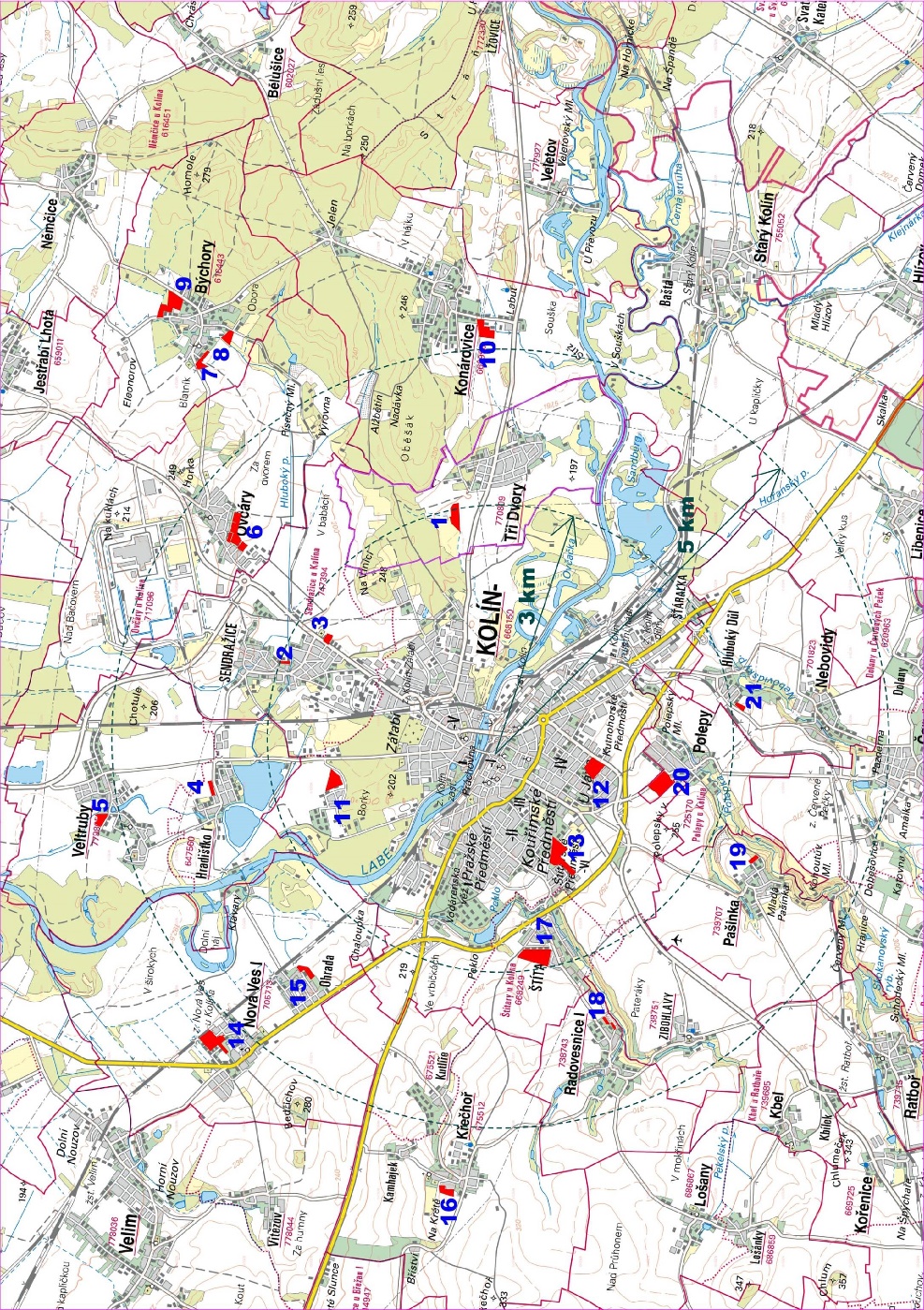 Souladem s metodikou MMR nazvanou „Vyhodnocení potřeby zastavitelných ploch“ ze dne 17.1.2022, projednanou s MŽP, kde je v kapitole B.1.3 „Vyhodnocení vnější poptávky po bytech“ uvedeno: „O vnější poptávce po bytech v řadě případů rozhodují specifické faktory jako např. velký zaměstnavatel v území (viz např. Kvasiny, Mladá Boleslav, Kolín atp.).“Vliv automobilky Toyota, ale i řada dalších zaměstnavatelů v zóně Kolín – Ovčáry i přímo v Kolíně, který je zcela evidentní. Obrovská dojížďka denní i týdenní v řádu tisíců až desetitisíců lidí do zaměstnání k výše uvedeným velkým zaměstnavatelům není do budoucna žádoucí. Dostatečná nabídka ploch pro bydlení v bezprostředním zázemí města Kolín bude mít z důvodu zásadního omezení dojížďkové dopravy pozitivní dopad na životní prostředí.V samotném Kolíně je vzhledem ke kvalitnímu ZPF preferována především výstavba bytových domů, pozemků vhodných a určených pro výstavbu rodinných domů je minimum. Zájem o výstavbu rodinných domů se proto soustřeďuje do okolních obcí, z nichž k nejvýhodnějším patří lokalita Tři Dvory, a to z důvodu, že leží necelý 1 km od hranice zastavěného území Kolína, přičemž zemědělský půdní fond na rozdíl od kvalitních půd nacházejících se v Kolíně a jeho okolí, je zde ve IV. třídě ochrany ZPF. Změnou vymezená plocha pro bydlení v rodinných domech leží v kvalitním životním prostředí na okraji velkého lesního komplexu, což je v okolí Kolína spíše výjimečné. Mezi významné důvody patří i skutečnost, že tato plocha s ohledem na její polohu před obcí nebude dále zatěžovat dopravou samotnou obec, protože bude napojena na již vybudovanou silniční infrastrukturu (viz. letecký snímek) vybudovanou pro účely plochy komerční občanské vybavenosti. Lokalita Tři Dvory má pro svou kvalitu potenciál přesunout zájem o výstavbu RD z jiných lokalit s lepší třídou ochrany ZPF a tyto konkurenční lokality tak mohou zůstat nezastavěné.Část zemědělských půd v lokalitě je z hlediska její kvality velmi problematická. Letecký snímek je doložen jako  potvrzení její neúrodnosti v lokalitě: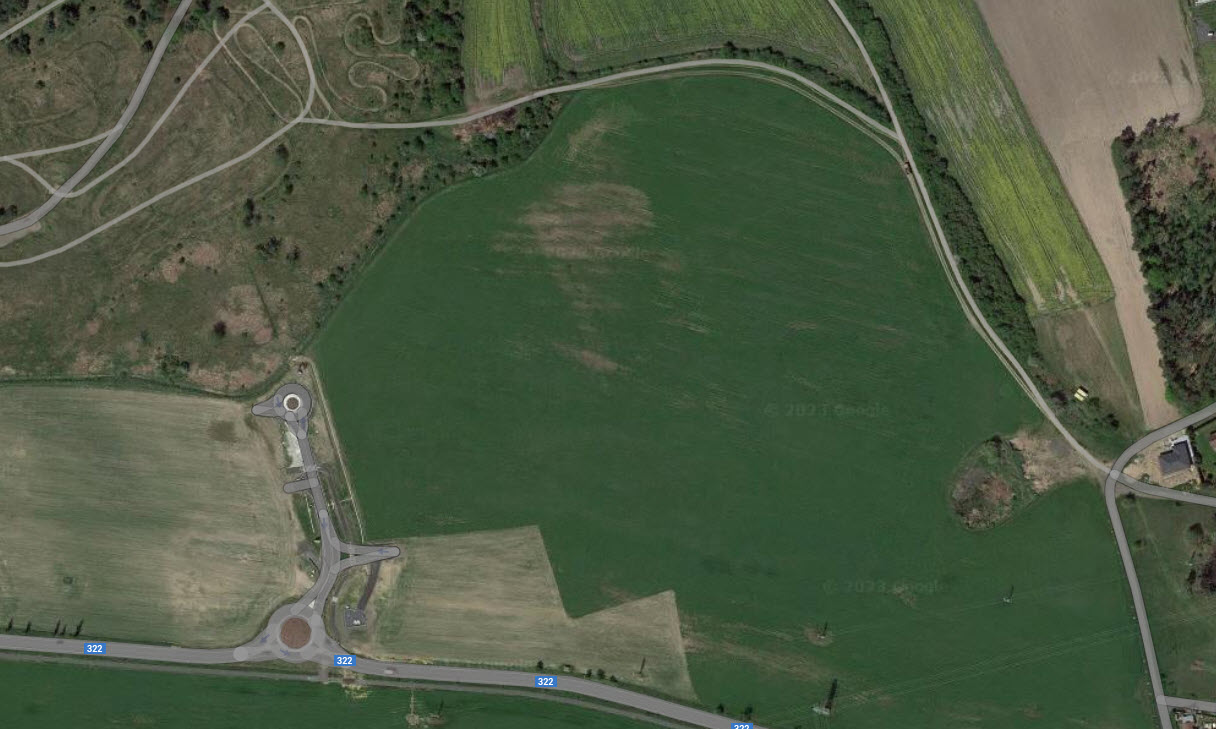 I přes již zmiňovanou nejvýhodnější polohu obce Tři Dvory pro výstavbu RD v užším regionu Kolína, se na  plochách vymezených  pro stavbu RD v územním plánu Tři Dvory dosud takřka nestavělo. Jediným důvodem byla skutečnost, že se v uplynulém období nenašel silný investor, který by byl schopen zainvestovat do veřejné infrastruktury, a to jak do dopravní infrastruktury, tak i do technické infrastruktury a byl schopen přivést inženýrské sítě ve směru od Kolína. Aktuálně se tato situace změnila…. Východiskem pro zahájení výstavby ve vymezených zastavitelných plochách podmíněných výstavbou veřejné infrastruktury je společné koordinované společné řešení je v zájmu všech (vlastníků pozemků, investorů, obce), tak jak je předkládáno v rámci změny č. 1 územního plánu. Toto řešení zohledňuje z hlediska všech vzájemných vazeb a veřejných zájmů již vložené investice do území ze strany investora vlastnícího pozemky plánované k využití pro budoucí komerční občanské vybavení. V území již byla vybudována odpovídající dopravní infrastruktura v řádu 45 milionů Kč, a aktuálně je v přípravě budování souvisejících sítí veřejné infrastruktury. Navrhované řešení je optimální nejen z hlediska zájmů investora, ale i z hlediska obce i širších vztahů v regionu Kolín. S přihlédnutím k investici vložené do území, která je schopna zajistit postupné využití pozemků pro výstavbu ve směru od Kolína pak došlo k logickému a odůvodnitelnému „přeskupení“ ploch určených pro zástavbu, když plochy v územním plánu již vymezené, ale ležící na západní hranici obce, tedy nejdále od budované veřejné infrastruktury byly přeřazeny do II. etapy při nastavení podmínek využití ploch zařazených do I. etapy, která bezprostředně navazuje na postupně budovanou veřejnou infrastrukturu. Z uvedeného je zcela jasné, že jakákoliv výstavba RD ve Třech Dvorech je zcela závislá na výstavbě v navrhované ploše a prodloužení inženýrských sítí až k západní hranici obce na náklady investora. Obec si je vědoma, že má v územním plánu vymezeny plochy pro výstavbu RD, ale tyto plochy jsou de facto nevyužitelné bez přivedení podmiňujících inženýrských sítí. Na podmiňující investice nemá obec ani vlastníci pozemků vymezených v dosavadní zastavitelné ploše finanční prostředky.Investor, zajišťující využití předmětných komerčních a obytných ploch, již vybudoval dopravní napojení a přivedl inženýrské sítě k západní části plochy pro komerční občanskou vybavenost za 45 mil. Kč, nové dopravní napojení i sítě k okraji lokality jsou již zkolaudovány. V lokalitě již byla vybudována a zkolaudována zastávka autobusů a na první etapu komerční občanské vybavenosti je již vydáno územní rozhodnutí, které je pravomocné, z toho část plochy od vybudované okružní křižovatky je již v realizaci. Koordinace technické a dopravní infrastruktury v rámci vzájemně navazujících ploch je nutná z hlediska jejich dimenzování a časového postupu výstavby, kde bez její realizace v ploše Z2c není dost dobře možné zahájit výstavbu v navazujících zastavitelných plochách vymezených již platným územním plánem, ale od dostupné a postupně budované veřejné infrastruktury vzdálenějších.Je uzavřena smlouva mezi investorem a obcí, ve které se investor zavazuje na své náklady přivést sítě až k zastavitelným plochám ve vlastnictví obce, plochu pro rodinné domy rozparcelovat, plně zainvestovat veřejnou dopravní a technickou infrastrukturou včetně chodníků a veřejného osvětlení, a technickou infrastrukturu vybudovat až na každý nově vzniklý pozemek pro stavbu RD. Z tohoto důvodu obec ve veřejném zájmu usiluje o vydání změny č. 1 územního plánu, neboť bez ní je zainvestování zastavitelných ploch vymezených územním plánem nerealizovatelné, přitom její jedinou povinností pak na konci výstavby bude převzít zkolaudované komunikace a sítě, které patří ze zákona do její správy. Oboustranné dodržení smlouvy a realizace podmiňujících investic jsou tedy pro obec zcela zásadní otázkou. Na jejich realizaci je závislé i využití plochy pro nekomerční občanskou vybavenost v majetku obce. Nerealizace podmiňujících investic znamená pro obec dlouhodobou stagnaci. Vyřešení a zahájení bytové výstavby pro obec znamená i trvalé řešení základního školství ve Třech Dvorech. V Kolíně jsou školy přeplněné a Kolín to řeší velkým zvýšením poplatků za žáka, což je citelný zásah do rozpočtu obce. Obnovení školy v obci závisí tak záleží na perspektivě, zda bude mít žáky i v budoucnu, což je spojeno právě s novou výstavbou RD.zahrnutí plochy Z2c je důležité kvůli postupu výstavby (realizovaná okružní křižovatka, páteřní komunikace a inženýrské sítě - vodovod, kanalizace, plyn, elektro, sítě elektronických komunikací, zahajovaná výstavba v západní části plochy Z2b jedním investorem) a úzké vazbě s plochou Z2a, což je doložitelné seznamem kolaudačních dokladů investora (okružní křižovatka, účelová komunikace, síť elektronických komunikací, plynovod, vodovod, kanalizace). Investor má nasmlouvány i kapacity zdrojů včetně pitné vody nejen pro sebe, ale i pro potřeby obce, což je v kolínském regionu mimořádně důležité. Lze doložit dohodou o úpravě vzájemných práv a povinností vlastníků provozně souvisejících vodovodů mezi vlastníkem skupinového vodovodu Kolín – Vodohospodářským sdružením Kolín, provozovatelem skupinového vodovodu – Energií AG Kolín a.s. a vlastníkem vodovodu „Centrum Tři Dvory“ a investorem – Ing. Janem Strnadem. Tato dohoda garantuje dohodnuté množství dodávané vody na rok 2023 a následující (8 136 m3/rok, 678 m3/měsíc, 22,3 m3/den), což odpovídá požadavkům pro napojení rozvojových ploch občanského vybavení a bydlení investora a obce. Smluvně i investičně je zajištěno rozšíření napojení na kolínskou ČOV. Obdobně je s vlastníkem vodohospodářské infrastruktury – Vodohospodářským sdružením Kolín - zajištěno připojení výtlaku kanalizace včetně čerpací stanice a kanalizačního řadu pro odvádění splaškových odpadních vod z objektů v plánované nové lokalitě do výtlačného řadu z vakuové stanice Tři Dvory do Kolína.Navrhovaným řešením z hlediska ochrany ZPF je etapizace využití ploch pro výstavbu RD, kdy by v první etapě byly realizovány podmiňující investice a zástavba plochy navrhované změnou, a až v druhé etapě by bylo možná výstavba v další ploše označené Z1 závislé na přivedení inženýrských sítí. Do druhé etapy výstavby je navrženo zařadit 5,22 ha zastavitelné plochy Z1. Podmínkou pro zahájení obytné výstavby druhé etapy (tj. v ploše Z1) je využití I. etapy (tj. v ploše Z2c) minimálně ze 70%. Potenciální kompenzace zrušením zastavitelnosti plochy Z1 místo navržené plochy Z2c je pro vlastníky nepřijatelná, jako optimálně přípustná tak byla navržena forma etapizace této plochy. Obdobně problematické by bylo potenciální zrušení druhé větší plochy Z4 (rozloha cca 2,2 ha), i když se zde počítá s výstavbou pouze 3 RD.Jako další ve vztahu k ochraně ZPF vstřícný krok je nově navržena i etapizace výstavby v komerční zóně, kde do druhé etapy výstavby je přesunuto 2,36 ha zastavitelné plochy a 0,38 ha související plochy veřejného prostranství. Etapizace v komerční zóně je samostatná, vyjadřuje vstřícný postup využití z hlediska ochrany ZPF, přestože přímo nesouvisí s etapizací obytných ploch (Z2c a Z1). I u projednávané zastavitelné plochy Z2c je nově (oproti návrhu pro veřejné projednání) navrženo optimalizované využití přesunutím části plochy v rozsahu 0,27 ha do územní rezervy.  Plocha pro výstavbu RD, která je předmětem projednávání změny, je v souladu s dosavadní koncepcí ÚP, protože plocha Z2c byla dosud územní rezervou a z hlediska její polohy je vhodným urbanistickým návrhem na scelení půdorysu obce, protože je ze tří stran vklíněna mezi zastavitelné plochy (Z2a, Z2b, resp. Z3) a ze čtvrté strany je od souvislých ploch ZPF odříznuta potokem.schéma etapizace - viz situace: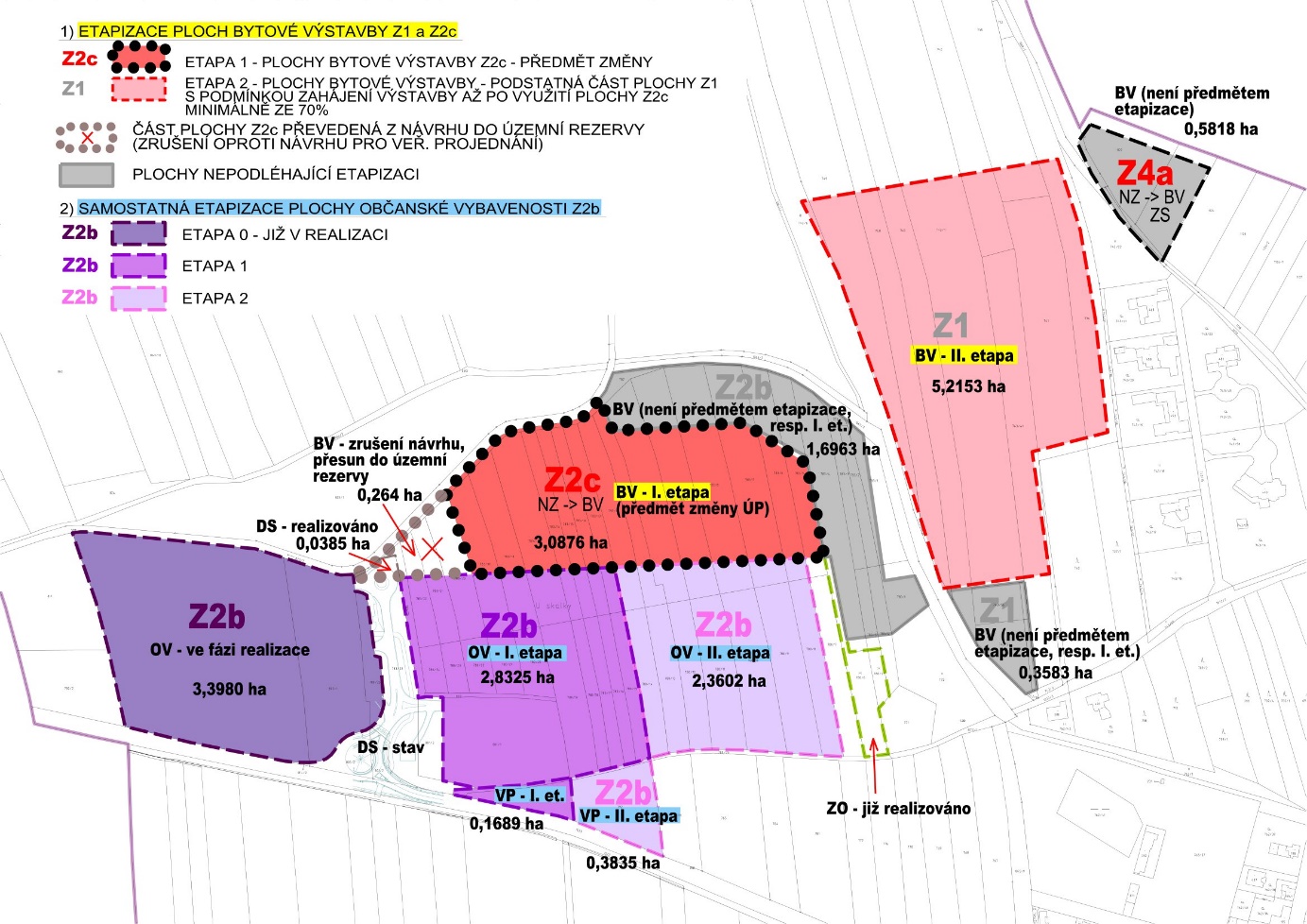 potřeba vymezení nové plochy pro bydlení (Z2c) i s vědomím existence nevyužitých jiných ploch je dále vysvětlena také v samostatné kapitole i) „Vyhodnocení účelného využití zastavěného území a vyhodnocení potřeby vymezení zastavitelných ploch“ pomocí relevantních argumentů (regionální hledisko, demografická situace, vztah vůči jádrovému městu Kolínu, vazby k blízkým pracovištním cílům, aj.)Plochy melioracíZájmové území není dotčeno plošnými ani liniovými melioracemi. Plošné meliorace v řešeném území obce se vyskytují pouze na samém severu ř. ú. při hranici s k. ú. Sendražice, resp. Ovčáry. Rovněž nejbližší meliorace od řešených ploch změn se nacházejí na k. ú. Konárovice – východně od obce Tři Dvory.  Vyhodnocení předpokládaných důsledků navrhovaného řešení na pozemky určené k plnění funkcí lesaVyhodnocení předpokládaných důsledků navrhovaného řešení na pozemky určené k plnění funkcí lesa je bezpředmětné. Změnou ÚP nedochází k záboru PUPFL. Pouze navržená zastavitelná plocha Z5 zasahuje do ochranného pásma lesa - viz výkres č. II.f - Výkres předpokládaných záborů PF. Tato část plochy je zařazena do ZS jako nezastavitelná část rozvojové plochy (zahrada). Při respektování nezastavitelného pásu ve vzdálenosti 50 m od lesa (navrženého jako ZS) přichází v ploše Z5 v úvahu umístění zřejmě jen jednoho rodinného domu. V případě souhlasu dotčeného orgány státní správy lesa s umožněním potenciální zástavby blíže k lesu (např. při zachování odstupu od okraje lesa cca 30 m) by plocha umožňovala výstavbu 2 RD.Rozhodnutí o námitkách včetně samostatného odůvodněníNámitky v etapě veřejného projednání Písemné námitky v etapě veřejného projednání podle § 55b za použití § 52 odst. 2 stavebního zákona nebyly uplatněny žádné.Námitky v etapě opakovaného veřejného projednáníPísemné námitky v etapě opakovaného veřejného projednání podle § 55b za použití § 52 odst. 2 stavebního zákona nebyly uplatněny žádné.Vyhodnocení připomínek Vyhodnocení připomínek v etapě veřejného projednáníPísemné připomínky v etapě veřejného projednání podle § 55b za použití § 52 odst. 3 stavebního zákona nebyly uplatněny žádné. Vyhodnocení připomínek v etapě opakovaného veřejného projednáníPísemné připomínky v etapě opakovaného veřejného projednání podle § 55b za použití § 52 odst. 3 stavebního zákona nebyly uplatněny žádné. Grafická část odůvodnění změny územního plánuGrafická část odůvodnění změny územního plánu obsahuje následující výkresy – formou výřezů předmětné části řešeného území:II. d	Koordinační výkres (výřez) II. e	Výkres předpokládaných záborů půdního fonduVšechny tyto výkresy jsou nedílnou součástí odůvodnění změny územního plánu Tři Dvory.Pozn.:  Výkres širších vztahů není předmětem změny ÚP – zůstává beze změny.Poučení:Proti změně č. 1 územnímu plánu Tři Dvory, vydané formou opatření obecné povahy, nelze podle § 173 odst. 2 zákona č. 500/2004 Sb., správního řádu, podat opravný prostředek.	Jitka Vokolková       						                       Bc. Jiří Srb            starosta obce 						                       místostarosta obceRok200620072008200920102011201220132014201520162017201820192020Počet dokončených bytů7135112672312521počet dokončených bytů 2006 - 2020počet dokončených bytů / 1 rokpočet obyvatel       31. 12.  2020tempo výstavbybytů/rok/1000 obyv.Tři Dvory583,879983,87ORP Kolín4689312,6844043,70Středočeský kraj95 5116367,41 397 9974,55Česká republika478 07731871,810 701 7772,98č. lokalitykatastrální území reprezentativní parcelaBPEJtřída ochranypoznámka1Tři Dvory786/7 (navrhovaná lokalita)2.21.10IV3,55 km od vjezdu do centra Kolína - ul. Kutnohorská2Sendražice952.55.00IV3,75 km od vjezdu do centra Kolína - ul. Kutnohorská3Sendražice708/12.23.12II2.55.00IV4Hradištko I321/192.13.00III2.56.00I2.21.10IV5Veltruby169/932.13.00III2.21.10IV6Ovčáry1098/282.06.00II7Býchory236/12.06.00II8Býchory235/12.06.00II2.23.12IV9Býchory70/202.53.01IV9 km od vjezdu do centra Kolína - ul. Kutnohorská10Konárovice450/92.03.00I11Kolín548/92.56.00I12Kolín1948/32.01.10II13Kolín2088/202.01.00I14Nová Ves I9/22.01.00I2.04.01IV15Nová Ves I980/402.60.00I16Křečhoř348/82.01.00I2.02.00I2.01.10II17Štítary23102.01.00I18Radovesnice I158/362.01.10II2.01.00I19Pašinka189/19 a 189/202.02.00I20Polepy357/12.01.10II2.01.00I21Nebovidy351/22.01.00I2.08.10IIRokNarozeníZemřelíPřistě-
hovalíVystě-
hovalíPřírůstek přirozenýPřírůstek migračníPřírůstek celkovýStav (31.12.)19711413291-7-67971972121017212-4-2795197317126175-11-678919741290113-11-87951975151120144610805197616112119527812197712100192-19-17844197815120183-18-15853197915120243-24-21853198015150280-28-288421981064532-61379301982912620-3-14-1791319831818090-9-9938198420120138-13-593319851116028-5-28-339001986101207-2-7-989119871114021-3-21-2486719881340219-21-128551989121025272-208551990121019242-5-38521991310323-7-20-2790519921194262-22-20885199356020-1-20-21887199461408-8-8-168821995512018-7-18-258571996712011-5-11-168411997014014-14-14-28853199858014-3-14-178501999401911481285220008131217-5-5-10842200115230-4231986620020013140-1-1858200378189-1988662004100131510-28864200511102710-27-178562006481322-4-9-138432007106292049138562008872201222386020090152919-1510-58642010694918-3312889220111082318257901201266331302020921201378237-11615936201412632246814950201510122923-26495420164123724-8135959201713143118-113129712018111120270-7-7964201910934321239672020684411-23331998označení plochyplocha (ha)kód využitívyužitíodůvodněníZ2c3,0876BVplochy bydlení venkovskéjde o přesunutí plochy úz. rezervy do návrhu; lokalita je vklíněná mezi jiné zastavitelné plochy – koncepčně je vhodné řešit je společně (Z2c + Z2a, resp. také Z3); využitelnost i pro zvýšený zájem o výstavbu v bezprostřední blízkosti Kolína; větší rozsah rozvojových ploch kompenzován podmínkou etapizace plochy Z1Z4a0,5818BV, ZSplochy bydlení venkovské, plochy zeleně soukromé a vyhrazenédrobné rozšíření zastavitelné plochy pro nadstandardně velký pozemek; převedení úz. rezervy do návrhu; koncepční doplnění „zbytkové“ plochyZ50,4407VSplochy smíšené výrobní rozšíření zóny VS na okraji sídla pro konkrétní záměr, na jehož umístění v jiné ploše nejsou vhodné podmínky; dobré napojení na komunikaci, poloha není ve střetu s bydlenímCelkem:4,0861Id. plochyOrná půdaZahradaTrvalý travní porostVodní plochaLesní pozemekOstatní plochaZPF celkemCelkový součetZ2c 3,0876 3,0876 3,0876Z4a0,55780,55780,5578Z50,44070,44070,4407Celkový součet4,0861 000004,0861 4,0861 Id. plochyDruh pozemkuDruh pozemkuBPEJTřída ochranyVýměra (ha)pův. pro VP Výměra (ha) úprava po VPPoznámkak. ú. Tři Dvoryk. ú. Tři Dvoryk. ú. Tři Dvoryk. ú. Tři Dvoryk. ú. Tři Dvoryk. ú. Tři DvoryZ2corná půdaorná půda2.21.1043,0876Z4aorná půdaorná půda2.55.0040,0240Z4aorná půdaorná půda2.23.1240,55780,5578Z5orná půdaorná půda2.21.1040,44070,4407Půdy IV. tř. ochrany celkemPůdy IV. tř. ochrany celkemPůdy IV. tř. ochrany celkemPůdy IV. tř. ochrany celkemPůdy IV. tř. ochrany celkem4,37204,0861Celkový součet  všech záborů (výlučně ZPF)Celkový součet  všech záborů (výlučně ZPF)Celkový součet  všech záborů (výlučně ZPF)Celkový součet  všech záborů (výlučně ZPF)Celkový součet  všech záborů (výlučně ZPF)4,37204,0861Celkový součet všech záborů (včetně ostatních ploch)Celkový součet všech záborů (včetně ostatních ploch)Celkový součet všech záborů (včetně ostatních ploch)Celkový součet všech záborů (včetně ostatních ploch)Celkový součet všech záborů (včetně ostatních ploch)4,37204,0861č. lokalitykatastrální území reprezentativní parcelaBPEJtřída ochranypoznámka1Tři Dvory786/7 (navrhovaná lokalita)2.21.10IV3,55 km od vjezdu do centra Kolína - ul. Kutnohorská2Sendražice952.55.00IV3,75 km od vjezdu do centra Kolína - ul. Kutnohorská3Sendražice708/12.23.12II2.55.00IV4Hradištko I321/192.13.00III2.56.00I2.21.10IV5Veltruby169/932.13.00III2.21.10IV6Ovčáry1098/282.06.00II7Býchory236/12.06.00II8Býchory235/12.06.00II2.23.12IV9Býchory70/202.53.01IV9 km od vjezdu do centra Kolína - ul. Kutnohorská10Konárovice450/92.03.00I11Kolín548/92.56.00I12Kolín1948/32.01.10II13Kolín2088/202.01.00I14Nová Ves I9/22.01.00I2.04.01IV15Nová Ves I980/402.60.00I16Křečhoř348/82.01.00I2.02.00I2.01.10II17Štítary23102.01.00I18Radovesnice I158/362.01.10II2.01.00I19Pašinka189/19 a 189/202.02.00I20Polepy357/12.01.10II2.01.00I21Nebovidy351/22.01.00I2.08.10II